Утверждено приказом МБДОУ ДС КВ № 33 г. Ейска МО Ейский район от 31 августа 2023 г. № 121 – ОДКомплексно-тематическое планирование традиционных событий, праздников, мероприятий на I периодПериод Период Тема образовательного проектаГруппаИтоговое мероприятиеТрадиционные события, мероприятия, досугиОтветственныйКалендарные праздникиЦенность – доминанта месяца: «Познание»Ценность – доминанта месяца: «Познание»Ценность – доминанта месяца: «Познание»Ценность – доминанта месяца: «Познание»Ценность – доминанта месяца: «Познание»Ценность – доминанта месяца: «Познание»Ценность – доминанта месяца: «Познание»Ценность – доминанта месяца: «Познание»1 неделясентября01 – 08.091 неделясентября01 – 08.09«Наш любимый детский сад».средняя группа комбинированной направленности №3Развлечение «Мой любимый детский сад»Цель: Закреплять представления воспитанников о детском саде; воспитывать любовь к детскому саду, уважительное отношение к труду взрослых.Развлечение «Наш любимый детский сад»Цель: Обогащение эмоционального опыта детей в восприятии объектов и явлений окружающей действительности, закрепление элементарных представлений воспитанников о детском саде.Музыкальный руководитель Довженко Т.В.1 сентября День знанийМуз. праздник «День Знаний»Цель: Углублять и расширять знания детей о школе; расширять кругозор детей, способство-вать развитию любознательности, мышления, творческих способностей детей, воспитывать интерес и мотивацию к обучению и познанию окружающего мира.Все группы1 неделясентября01 – 08.091 неделясентября01 – 08.09«Наш любимый детский сад».средняя группа компенсирующей направленности №4Экскурсия по детскому саду. Цель: закрепить знания детей о детском саде; воспитывать уважительное отношение к труду взрослых.Досуг «Путешествие в страну игр».Цель: воспитывать доброжелательное отношение к товарищам; развивать в детях чувство дружбы и сопереживания.Воспитатели Горбатенко Ю.А., Лесовых И.А.1 сентября День знанийМуз. праздник «День Знаний»Цель: Углублять и расширять знания детей о школе; расширять кругозор детей, способство-вать развитию любознательности, мышления, творческих способностей детей, воспитывать интерес и мотивацию к обучению и познанию окружающего мира.Все группы1 неделясентября01 – 08.091 неделясентября01 – 08.09«Наш любимый детский сад».старшая группа комбинированной направленности №5Развлечение. Квест-игра «По тропинкам детского сада»Цель: Создать благоприятные условия и позитивный настрой для проведения квест-игры.Закрепить навыки ориентировки в пространстве, по карте-схеме, умение определять направление маршрута, решать проблемные ситуации. Развивать коммуникативные навыки, умение работать в команде.Развлечение «Мы играем и поем, очень весело живем»Цель: формирование положительной мотивации для развития динамической активности детей; создание условий способствующих закреплению дружеских отношений внутри детского коллектива.Музыкальный руководитель Винакова М.А.1 сентября День знанийМуз. праздник «День Знаний»Цель: Углублять и расширять знания детей о школе; расширять кругозор детей, способство-вать развитию любознательности, мышления, творческих способностей детей, воспитывать интерес и мотивацию к обучению и познанию окружающего мира.Все группы1 неделясентября01 – 08.091 неделясентября01 – 08.09«Наш любимый детский сад».старшая группа компенсирующей направленности №6Экскурсия по детскому саду. Цель: закрепить знания детей о детском садике.Досуг «Наш друг - доброта»Цель: формировать у детей представление о доброте как важном человеческом качестве, уточнить представления о понятиях «добро», «зло», «доброжелательность», воспитывать доброжелательное отношение к окружающим. Поощрять стремление ребенка совершать добрые поступки.Воспитатели Орлова Н.В., Долгих Т.Н.1 сентября День знанийМуз. праздник «День Знаний»Цель: Углублять и расширять знания детей о школе; расширять кругозор детей, способство-вать развитию любознательности, мышления, творческих способностей детей, воспитывать интерес и мотивацию к обучению и познанию окружающего мира.Все группы1 неделясентября01 – 08.091 неделясентября01 – 08.09«Наш любимый детский сад».подготовительная группа комбинированной направленности №7Выставка рисунков: «Наш любимый детский сад».Цель: Развивать самостоятельность и творчество, учить отражать впечатления от окружающей жизни.Досуг: «Здравствуй, детский сад».Цель: Доставить радость, создать веселое, праздничное настроение. Воспитывать дружелюбие и заботливое отношение к людям. Воспитатели Ковтун Т.Ю., Новикова О.А.1 сентября День знанийМуз. праздник «День Знаний»Цель: Углублять и расширять знания детей о школе; расширять кругозор детей, способство-вать развитию любознательности, мышления, творческих способностей детей, воспитывать интерес и мотивацию к обучению и познанию окружающего мира.Все группы1 неделясентября01 – 08.091 неделясентября01 – 08.09«Наш любимый детский сад».подготовительная группа компенсирующей направленности №8Творческая выставка рисунков «Я люблю свой детский сад»Развлечение «Наш детский сад» - правила поведения на спортивной площадке, во время проведения занятий и игр на территории веранд.Цель: Закрепить правила поведения на спортивной площадке по средствам игровых эстафет.Воспитатели Володина А.А., Литвинова М.И.1 сентября День знанийМуз. праздник «День Знаний»Цель: Углублять и расширять знания детей о школе; расширять кругозор детей, способство-вать развитию любознательности, мышления, творческих способностей детей, воспитывать интерес и мотивацию к обучению и познанию окружающего мира.Все группы2 неделя сентября11 – 15.092 неделя сентября11 – 15.09«Юный пешеход»группа раннего возраста №101 – 08.09Развлечение «Юный пешеход». Цель: повторить с детьми элементарные правила дорожного движения; развивать ловкость, внимание. Инструктор по физ. культуре Климина Т.Н.2 неделя сентября11 – 15.092 неделя сентября11 – 15.09«Юный пешеход»11 – 15.09Итоговое мероприятие: «В гостях у светофора». Цель: формировать представление о безопасности движения и правильности поведения у проезжей части.Развлечение: «Петрушка в гостях в ребят». Цель: расширять знание детей о проезжей части дороги, тротуаре, о правилах перехода улицы, пешеходном переходе, светофоре.Воспитатели Пятак Е.Е., Рева А.В.2 неделя сентября11 – 15.092 неделя сентября11 – 15.09«Юный пешеход»младшая группа общеразвивающей направленности № 201 – 08.09Развлечение «Юный пешеход». Цель: повторить с детьми элементарные правила дорожного движения; развивать ловкость, внимание.Инструктор по физ. культуре Климина Т.Н.2 неделя сентября11 – 15.092 неделя сентября11 – 15.09«Юный пешеход»11 – 15.09Итоговое мероприятие«Посвящение  в юные пешеходы». Цель: Закрепить с детьми знания правил дорожного движения, полученных на занятиях, приучать соблюдать их. Формировать твердые навыки безопасного поведения на улицах и дорогах.Досуг «Красный, желтый, зеленый».Цель: закреплять знания детей о работе светофора, знания правил перехода улицы; развивать ориентировку в пространстве, умение действовать по сигналу; развивать у детей разговорную речь. Воспитатели Быковская Ю.А., Утяцкая С.С.2 неделя сентября11 – 15.092 неделя сентября11 – 15.09«Юный пешеход»средняя группа комбинированной направленности №3Развлечение «Как мальчик Петя учил правила дорожного движения»Цель: Закреплять знания детей о светофоре, о правилах перехода улиц. Развивать знания детей о правилах поведения на улице. Создать у детей радостное настроение от праздника.Развлечение «Путешествие в страну дорожных знаков»Цель: выявить у детей уровень знаний по ПДД.Закрепить знания о дорожных знаках, правилах дорожного движения о светофоре.    Расширять у детей знания о культуре поведения в общественном транспорте, на дороге.     Закреплять умение правильно строить предложения, развивать умение коллективно решать задачи. Воспитывать чувства взаимопомощи.Воспитатели Бойко А.П., Жеребко О.В.2 неделя сентября11 – 15.092 неделя сентября11 – 15.09«Юный пешеход»средняя группа компенсирующей направленности №4Выставка рисунков «Островок безопасности».Цель: развивать творческие способности и фантазию.Инструктор по физ. культуре Климина Т.Н.2 неделя сентября11 – 15.092 неделя сентября11 – 15.09«Юный пешеход»старшая группа комбинированной направленности №5Итоговое мероприятиеВыставка детского творчества (с применением нетрадиционных техник)Цель: знакомить детей с нетрадиционной техникой; развивать чувство композиции, воображение 
и фантазию; обогащать представление об изобразительном искусстве у детей старшего дошкольного возраста.Викторина по ПДД«Знатоки правил дорожного движения»Цель: создание условий для формирования ценностно-смысловой ориентации дошкольников в процессе изучение правил дорожного движения, дорожных знаков, правилах поведения на дорогах.Воспитатели Колбеева О.В., Рябикина В.Р.2 неделя сентября11 – 15.092 неделя сентября11 – 15.09«Юный пешеход»старшая группа компенсирующей направленности №6Выставка рисунков «Азбука безопасности».Цель: Повторить и закрепить знания детей о правилах дорожного движения; о дорожных знаках и их назначении.Развлечение по ПДД «Новые приключения Колобка»Цель: формирование и развитие познавательного интереса у детей к обучению правилам безопасного поведения на дорогах и профилактике детского дорожно-транспортного травматизма.Музыкальный руководитель Винакова М.А.2 неделя сентября11 – 15.092 неделя сентября11 – 15.09«Юный пешеход»подготовительная группа комбинированной направленности №7Викторина: «Знатоки дорожного движения».Цель: Закрепить с детьми знание правил дорожного движения. Расширить знания детей о дорожных знаках, их классификации, видах транспорта. Воспитывать у детей внимание, умение оказать помощь товарищу.  Развлечение «Юный пешеход». Цель: повторить с детьми элементарные ПДД; развивать ловкость, внимание, сосредоточенность, смекалку, воспитывать грамотного пешехода по средствам физических упражнений.Инструктор по физ. культуре Климина Т.Н.2 неделя сентября11 – 15.092 неделя сентября11 – 15.09«Юный пешеход»подготовительная группа компенсирующей направленности №8Выставка рисунков «Островок безопасности».Цель: развивать творческие способности и  фантазию. Закрепить правила дорожного движения.«Дорожная азбука»Цель: закрепить знания безопасного поведения на дороге путем проведения музыкально-театрализованного мероприятия для детей старшего дошкольного возраста.Музыкальный руководитель Довженко Т.В.3 неделясентября18 – 22.093 неделясентября18 – 22.09«Мир игрушек».группа раннего возраста №118 – 22.09Развлечение «Игрушки из коробки»Цель: подарить детям радость, эстетическое удовлетворение от исполнения плясок, игр и стихов.Музыкальный руководитель Винакова М.А.3 неделясентября18 – 22.093 неделясентября18 – 22.09«Мир игрушек».25 – 29.09Итоговое мероприятие: «Мои любимые игрушки». Цель: учить детей, слушая знакомые стихи, активно воспроизводить их вместе с воспитателемРазвлечение: «Путешествие на полянку игрушек». Цель: вызвать у детей эмоциональный отклик, речевую активность, радостное настроение.Воспитатели Пятак Е.Е., Рева А.В.3 неделясентября18 – 22.093 неделясентября18 – 22.09«Мир игрушек».младшая группа общеразвивающей направленности №218 – 22.09Итоговое мероприятие:Создание тематического альбома «Наши любимые игрушки». Задачи: Научить использовать игрушки в сюжетно-ролевых играх, обогащать словарный запас, побуждать к высказываниям.Воспитывать доброжелательность, развивать желание играть вместе, не ссориться, учить детей делиться игрушкамиРечевой досуг «Магазин игрушек». Цель: Активизировать словарь, обогащать словарь детей за счёт расширения представлений о людях, предметах, их действиях, ярко выраженных особенностях.Воспитатели Быковская Ю.А., Утяцкая С.С.3 неделясентября18 – 22.093 неделясентября18 – 22.09«Мир игрушек».25 – 29.09Развлечение «Поляна игрушек». Цель: вызвать у детей эмоциональный отклик, речевую активность, радостное настроение, желание участвовать в играх.Развлечение «Веселая прогулка»Цель: обогащать детей радостными впечатлениями, развивать эмоциональность детей, воспитывать навык общения со сверстниками и взрослыми.Музыкальный руководитель Винакова М.А.3 неделясентября18 – 22.093 неделясентября18 – 22.09«Мир игрушек».средняя группа комбинированной направленности №3Выставка «Удивительные игрушки». Цель:учить игровым действиям с игрушкой в соответствии с ее назначением, учитывая индивидуальные и возрастные особенности детей; Формировать эмоционально-эстетическое и бережное отношение к игрушкам. Развлечение «Любимые игрушки»Цель: создание благоприятного эмоционального состояния, расширение знаний о игрушках..Воспитатели Бойко А.П., Жеребко О.В.3 неделясентября18 – 22.093 неделясентября18 – 22.09«Мир игрушек».средняя группа компенсирующей направленности №4С/р игра «Магазин игрушек».Цель: Расширить знания детей о играх и игрушках, вызвать радость.Развлечение «К нам гости пришли, инструменты принесли»Цель: Доставить детям радость от встречи с любимыми игрушками, учить основным приемам игры на музыкальных инструментах. Развивать музыкальных слух детей.Музыкальный руководитель Довженко Т.В.3 неделясентября18 – 22.093 неделясентября18 – 22.09«Мир игрушек».старшая группа комбинированной направленности №5Развлечение«Праздник для игрушек»Цель: Знакомство детей с русской народной игрушкой – матрёшкой. Формировать эмоциональную отзывчивость на восприятие деревянной матрешки, как символ русского народного искусства.Развлечение «Путешествие в мир игрушек». Цель: создание благоприятного эмоционального  состояния, расширение знаний об игрушках, развитие тактильной памяти, логическое мышление, ловкость и выносливость.Инструктор по физ. культуре Климина Т.Н.3 неделясентября18 – 22.093 неделясентября18 – 22.09«Мир игрушек».старшая группа компенсирующей направленности №6Изготовление игрушки-вертушки.Цель: Формировать представление о вертушке. Расширить знания детей о играх и игрушках, вызвать радость.Развлечение «Путешествие в мир игрушек». Цель: создание благоприятного эмоционального  состояния, расширение знаний о игрушках, развитие тактильной памяти, логическое мышление, ловкость и выносливость.Инструктор по физ. культуре Климина Т.Н.3 неделясентября18 – 22.093 неделясентября18 – 22.09«Мир игрушек».подготовительная группа комбинированной направленности №7Выставка творческих работ: «Игрушки своими руками».Цель: Развивать творчество, художественный вкус, воображение, аккуратность и самостоятельность. Воспитывать желание доставлять себе и другим радость поделками, изготовленными своими руками.Досуг: «Путешествие в мир игрушек».Цель: Закреплять знания о видах игрушек, их функциональном назначении. Развивать умение представлять в воображении образы, показывать их, используя разнообразные средства выразительности.Воспитатели Ковтун Т.Ю., Новикова О.А.3 неделясентября18 – 22.093 неделясентября18 – 22.09«Мир игрушек».подготовительная группа компенсирующей направленности №8Выставка дымковских игрушек.Цель: продолжать знакомство с народными игрушками, закрепить умение передавать в работе внешний вид игрушки.Развлечение: «Моя любимая игрушка».Цель: Развитие у детей познавательных интересов. Активизировать словарь по теме «Игрушки».Вызывать у детей положительные эмоции.Воспитатели Володина А.А., Литвинова М.И.4 неделясентября25 – 29.094 неделясентября25 – 29.09«Наш город Ейск».средняя группа комбинированной направленности №3Фотоколлаж «Мои любимые места города Ейска»Цель: развивать любовь к городу в котором живешь, умение работать коллективно.Развлечение «Наш город Ейск». Цели: Формирование патриотических чувств процессе ознакомления с прошлым и настоящим родного города, развивать физические качестваИнструктор по физ. культуре Климина Т.Н.4 неделясентября25 – 29.094 неделясентября25 – 29.09«Наш город Ейск».средняя группа компенсирующей направленности №4Экскурсия по улицам любимого города. Цель: закрепить знания детей о достопримечательностях города.Викторина «Достопримечательности нашего города».Цель: закреплять знания детей о родном городе; воспитывать уважительное отношение к малой Родине.Воспитатели Горбатенко Ю.А., Лесовых И.А.4 неделясентября25 – 29.094 неделясентября25 – 29.09«Наш город Ейск».старшая группа комбинированной направленности №5Итоговое мероприятие Выставка детского творчестваСоздание лэпбука«Моя малая Родина Кубань»Цель: закрепить знания детей о государственных символах Краснодарского края; расширять представления о природе Краснодарского края;развивать познавательные интересы; вызвать желание общаться с природой, - оказывать посильную помощь в ее охране, познакомить с многообразием животного и растительного мира.Развлечение «Путешествие по родному городу»Цель: воспитывать чувство любви и гордости к своей малой родине; воспитывать доброе, уважительное отношение к своему городу, улицам, памятникам. Воспитатели Колбеева О.В., Рябикина В.Р.4 неделясентября25 – 29.094 неделясентября25 – 29.09«Наш город Ейск».старшая группа компенсирующей направленности №6Фотовыставка «Я и мой город»Цель: закрепить знания детей о достопримечательностях города.КВН по ПДД «Лучший пешеход»Цель: закрепить знания правил дорожного движения.Воспитатели Орлова Н.В., Долгих Т.Н.4 неделясентября25 – 29.094 неделясентября25 – 29.09«Наш город Ейск».подготовительная группа комбинированной направленности №7Выставка детских рисунков: «Путешествие по родному городу».Цель: Закрепление знаний по теме «Мой город Ейск». Развивать творческие способности детей. Воспитывать любовь к Родине, к родному городу.Развлечение «Песенный Ейск»Цель: Расширять знания детей о Ейске путем прослушивания песен разных композиторов. Воспитывать любовь к родному городу.Музыкальный руководитель Довженко Т.В.4 неделясентября25 – 29.094 неделясентября25 – 29.09«Наш город Ейск».подготовительная группа компенсирующей направленности №8Экскурсия по улицам города.Цель: продолжать знакомить детей с достопримечательностями нашего города.Развлечение «Наш город Ейск». Цели: Формирование патриотических чувств процессе ознакомления с прошлым и настоящим родного города, развивать физические качестваИнструктор по физ. культуре Климина Т.Н.Ценность – доминанта месяца: «Труд»Ценность – доминанта месяца: «Труд»Ценность – доминанта месяца: «Труд»Ценность – доминанта месяца: «Труд»Ценность – доминанта месяца: «Труд»Ценность – доминанта месяца: «Труд»Ценность – доминанта месяца: «Труд»Ценность – доминанта месяца: «Труд»1 неделяоктября02 – 06.101 неделяоктября02 – 06.10«Овощи и фрукты полезные продукты».группа раннего возраста №102 – 06.10Развлечение: «Овощи и фрукты полезные продукты». Цель: закреплять знания об овощах и фруктах их полезных свойствах. Формировать у детей здоровый образ жизни  в игровой форме развивать ловкость, быстроту, силу.Инструктор по физ. культуре Климина Т.Н.1 неделяоктября02 – 06.101 неделяоктября02 – 06.10«Овощи и фрукты полезные продукты».09 – 13.10Итоговое мероприятие: «В гостях у Витаминки». Цель: формирование у детей дошкольного возраста потребности к здоровому образу жизни.Развлечение: «Веселый огородник». Цель: уточнить и расширить словарь по теме, формировать обобщающее понятие «овощи», учить строить фразу 2-3 слов по заданному вопросу, развивать внимание, память, сенсомоторные навыки, воспитывать умение слушать воспитателя, выполнять простые инструкции. Воспитатели Пятак Е.Е., Рева А.В.1 неделяоктября02 – 06.101 неделяоктября02 – 06.10«Овощи и фрукты полезные продукты».младшая группа общеразвивающей направленности №202 – 06.10Развлечение: «Овощи и фрукты полезные продукты». Цель: закреплять знания об овощах и фруктах их полезных свойствах. Формировать у детей здоровый образ жизни  в игровой форме развивать ловкость, быстроту, силу.Инструктор по физ. культуре Климина Т.Н.1 неделяоктября02 – 06.101 неделяоктября02 – 06.10«Овощи и фрукты полезные продукты».09 – 13.10Итоговое мероприятие Создание лэпбука «Овощи и фрукты»Цель: расширить представления детей об овощах и фруктах, развивать умение детей различать овощи и фрукты, активизировать словарный запас детей, развивать логическое мышление, стимулировать речевую активность детей при составлении рассказа.Развлечение «Во саду, в огороде». Цель: расширить представление детей об овощах и их пользе; активизировать словарный запас, внимание и память детей. Формировать у детей живой интерес к театрализованной игре, желание участвовать в общем действии.Воспитатели Быковская Ю.А., Утяцкая С.С.1 неделяоктября02 – 06.101 неделяоктября02 – 06.10«Овощи и фрукты полезные продукты».средняя группа комбинированной направленности №3Игра-драматизация по русской народной сказке «Репка». Цель: создание условий для развития творческой активности детей в театральной деятельности.Развлечение «А полезные продукты- это овощи и фрукты»Цель: Расширять представление детей о пользе овощей и фруктов; формировать основы здорового образа жизни.Музыкальный руководитель Довженко Т.В.1 неделяоктября02 – 06.101 неделяоктября02 – 06.10«Овощи и фрукты полезные продукты».средняя группа компенсирующей направленности №4Выставка рисунков «Витамины с огорода».Цель: закреплять у детей навыки рисования овощей, развивать творческие способности.Досуг «Во саду ли, в огороде…».Цель: закрепить знания детей о овощах и фруктах. Воспитатели Горбатенко Ю.А., Лесовых И.А.1 неделяоктября02 – 06.101 неделяоктября02 – 06.10«Овощи и фрукты полезные продукты».старшая группа комбинированной направленности №5Итоговое мероприятие Выставка «Забавные поделки 
овощей и фруктов»Цель: закреплять приемы лепки сплющивание, скатывание, вытягивание, вдавливание. Учить создавать сюжеты с однородными предметами, располагая несколько фигурок на одной подставке;Развлечение «Осень в гости к нам пришла»Цель:  создание радостного праздничного настроения. Продолжать формировать у детей музыкальный слух, пластику и творческую активность.Музыкальный руководитель Винакова М.А.1 неделяоктября02 – 06.101 неделяоктября02 – 06.10«Овощи и фрукты полезные продукты».старшая группа компенсирующей направленности №6Коллективная аппликация «Корзинка с овощами и фруктами»Цель: учить детей работать в коллективе, вырезать детали аппликации по разметке, располагать их на общей основе; познакомить детей с понятием “витамины”, сформировать у них представление о необходимости наличия витаминов в организме человека, о полезных продуктах, в которых содержатся витамины.Развлечение: «А полезные продукты – это овощи и фрукты».Цель: Систематизировать знания об овощах и фруктах, активизировать словарный запас детей, развивать умение выслушивать других детей, создать благоприятное эмоциональное настроение у детей.Воспитатели Орлова Н.В., Долгих Т.Н.1 неделяоктября02 – 06.101 неделяоктября02 – 06.10«Овощи и фрукты полезные продукты».подготовительная группа комбинированной направленности №7Выставка поделок из фруктов и овощей.Цель: Развитие творческих способностей дошкольников через использование природного материала. Развивать эстетическое восприятие, воображение, творческие способности.Игра - викторина: «Во саду ли, в огороде». Цель: Развивать творческие способности детей, активность, сообразительность, речь. Способствовать закреплению полученных знаний. Вызывать положительные эмоции, воспитывать интерес к игровой деятельности.Воспитатели Ковтун Т.Ю., Новикова О.А.1 неделяоктября02 – 06.101 неделяоктября02 – 06.10«Овощи и фрукты полезные продукты».подготовительная группа компенсирующей направленности №8Выставка поделок из овощей и фруктов.Цель: развивать сов-местную деятельностьдетей с родителями. Развлечение: «А полезные продукты – это овощи и фрукты».Цели: Систематизировать знания об овощах и фруктах, активизировать словарный запас детей, развивать умение выслушивать других детей, создать благоприятное эмоциональное настроение у детей.Воспитатели Володина А.А., Литвинова М.И.2 неделяоктября09 – 13.102 неделяоктября09 – 13.10«Хлеб всему голова».средняя группа комбинированной направленности №3Викторина «Хлеб – всему голова»Цель: Воспитывать у детей бережное отношение и уважение к хлебу и людям, вырастившим его.
Кукольный спектакль «Колосок» Цель: Развивать у детей интерес к театрально-игровой  деятельности, вызвать эмоционально-положительное восприятие инсценировки по сказке «Колосок» (украинская народная сказка).Воспитатели Бойко А.П., Жеребко О.В.2 неделяоктября09 – 13.102 неделяоктября09 – 13.10«Хлеб всему голова».средняя группа компенсирующей направленности №4Выставка рисунков «Хлебобулочные изделия».Цель: развивать творческие способности детей.Развлечение «Хлеб всему голова». Цель: прививать уважение к труду земледельца  -  хлебороба, расширять словарный запас через словарно – речевые игры.Инструктор по физ. культуре Климина Т.Н.2 неделяоктября09 – 13.102 неделяоктября09 – 13.10«Хлеб всему голова».старшая группа комбинированной направленности №5Итоговое мероприятие. Лепка из соленого теста (массы для лепки) хлебобулочных изделий.Цель: Познакомить детей с новым материалом для лепки – соленым тестом.Дать представление о многообразии хлебобулочных изделий. Активизировать словарь за счет названий хлебобулочных изделий.Развлечение. Игра-викторина«Хлеб - всему голова»Цель: Закрепить знания детей о хлебе, понимать его значение в жизни человека. Воспитание бережного отношения к хлебу, уважения к народным традициям и труду взрослых.Воспитатели Колбеева О.В., Рябикина В.Р.2 неделяоктября09 – 13.102 неделяоктября09 – 13.10«Хлеб всему голова».старшая группа компенсирующей направленности №6Лепка из соленого теста (массы для лепки) хлебобулочных изделийЦель: закрепить представления детей о процессе изготовления хлебобулочных изделий с помощью приготовления соленого теста и лепки из него хлебобулочных изделий.Развлечение «В гостях у Осени»Цель: продолжать обогащать музыкальные  впечатления детей, развивая эмоциональную сферу. Музыкальный руководитель Винакова М.А.2 неделяоктября09 – 13.102 неделяоктября09 – 13.10«Хлеб всему голова».подготовительная группа комбинированной направленности №7Игра-викторина: «Хлеб - всему голова».Цель: Формирование представлений у детей о хлебе, понимать его значение в жизни человека.  Воспитание бережного отношения к хлебу, уважения к народным традициям и труду взрослых.Развлечение «Хлеб всему голова». Цель: прививать уважение к труду земледельца  -  хлебороба, расширять словарный запас через словарно – речевые игры.Инструктор по физ. культуре Климина Т.Н.2 неделяоктября09 – 13.102 неделяоктября09 – 13.10«Хлеб всему голова».подготовительная группа компенсирующей направленности №8Выставка хлебобулочных изделий «Вот он – хлебушко душистый»(совместное творчество с родителями).Цель формировать у  детей бережное отношение к хлебу.Развлечение «Хлеб всему голова»Цель: Формировать представления о ценности хлеба, как продукта питания и долгом процессе его приготовления.- Воспитывать уважение к людям труда, уважение к труду.- Развивать речь, мышление.Музыкальный руководитель Довженко Т.В.3 неделяоктября16 – 20.103 неделяоктября16 – 20.10«Дары леса: грибы, ягоды».средняя группа комбинированной направленности №3Выставка поделок «Этот гриб - любимец мой» (совместное с родителями творчество).Цель: развивать интерес к совместному творчеству.Развлечение: «Выросли грибочки в лесочке»Цели: создать приятную, веселую атмосферу, в увлекательной форме дать детям представления о съедобных и ядовитых грибах и ягодах; научить различать грибы по картинкам и тем признакам, которые приводятся в загадках и объяснениях воспитателя.Воспитатели Бойко А.П., Жеребко О.В.3 неделяоктября16 – 20.103 неделяоктября16 – 20.10«Дары леса: грибы, ягоды».средняя группа компенсирующей направленности №4Выставка поделок «Осенняя фантазия».Цель: совершенствовать устойчивый интерес к работе с природным материалом.Развлечение «По осеннему лесочку».Цель: Вызвать у детей положительные эмоции, воспитывать желание помогать ближнему, развивать уверенность в собственных силах. Закреплять знания о признаках осени.Музыкальный руководитель Довженко Т.В.«Дары леса: грибы, ягоды».старшая группа комбинированной направленности №5Выставка детского творчества «Краски осени» (нетрадиционные техники рисования)Цель: учить отображать состояние погоды в рисунках (ветер, туман, дождь) цветом, линиями, оттисками, составлять композиции с использованием разных способов; упражнять цветовосприятие отбором тонких оттенков холодного, печального и экспрессивного колорита поздней осени;Развлечение «Дары леса: грибы, ягоды». Цель: Повышать интерес к занятиям физической культуры через игры и эстафеты с использованием элементов даров осеннего леса. Инструктор по физ. культуре Климина Т.Н.«Дары леса: грибы, ягоды».старшая группа компенсирующей направленности №6Выставка поделок «Осенняя фантазия».Цель: совершенствовать устойчивый интерес к работе с природным материалом.Развлечение «Дары леса: грибы, ягоды». Цель: Повышать интерес к занятиям физической культуры через игры и эстафеты с использованием элементов даров осеннего леса.Инструктор по физ. культуре Климина Т.Н.«Дары леса: грибы, ягоды».подготовительная группа комбинированной направленности №7Викторина-развлечение: «Лесная путаница».                Цель: Обобщение знания детей о дарах леса, грибах и ягодах, произрастающих в нашем лесу. Формировать бережное отношение к природе. Развивать умения детей в продуктивной и игровой в видах детской деятельности. Воспитывать интерес к живой природе.Досуг: «Дары леса».Цель: Закрепление представлений детей о дарах леса: ягодах и грибах.Воспитывать любовь и бережное отношение к природе.Воспитатели Ковтун Т.Ю., Новикова О.А.«Дары леса: грибы, ягоды».подготовительная группа компенсирующей направленности №8Инсценировка сказки  В.Сутеева «Под грибком».Цель: продолжать учить инсценировать произведения.Развлечение «Праздник ягод и грибов».Цель: закреплять знания детей в игровой форме о грибах и ягодах.Воспитатели Володина А.А., Литвинова М.И.4 неделяоктября (по инициативе родителей)23 – 27.10«Осень в гости к нам пришла».группа раннего возраста №116 – 20.10Развлечение «Осень в гостях у маленьких ребят»Цель: создание хорошего настроения у детей и желание участвовать в развлечении.  Музыкальный руководитель Винакова М.А.4 неделяоктября (по инициативе родителей)23 – 27.10«Осень в гости к нам пришла».23 – 27.10Итоговое мероприятие«В гости к осени». Цель: формирование представлений детей об осенних изменениях в природе.Развлечение «Осень, осень, в гости просим». Цель: развивать музыкально-ритмические движения, формировать навыки художественного прочтения стихотворений, развивать эмоциональность и выразительность исполнения песен и танцев.Воспитатели Пятак Е.Е., Рева А.В.4 неделяоктября (по инициативе родителей)23 – 27.10«Осень в гости к нам пришла».младшая группа общеразвивающей направленности №216 – 20.10Итоговое мероприятие:Создание лэпбука «Осень».Цель: закрепить знания детей о времени года - осени. Формировать представления об изменениях в природе. Театрализованный досуг: «Осень в гости к нам пришла». Цель: Закреплять представления детей об изменениях в природе с наступлением осени.Воспитатели Быковская Ю.А., Утяцкая С.С.4 неделяоктября (по инициативе родителей)23 – 27.10«Осень в гости к нам пришла».23 – 27.10Развлечение «Осень» с использованием дидактической игры «Осень ходит по дорожкам»Цель: закрепить и уточнить знания воспитанников об осени. Развлечение «Игры на осенней полянке»Цель: создать у детей радостное настроение, проявляя свои творческие способности.Музыкальный руководитель Винакова М.А.4 неделяоктября (по инициативе родителей)23 – 27.10«Осень в гости к нам пришла».средняя группа комбинированной направленности №3Коллективная работа из бросового материала «Осенний лес». Цель: организация совместной созидательной деятельности детей, развитие творческой и познавательной активности, экологической культуры и художественно-эстетического вкуса участников.Развлечение «Осень в гости к нам пришла». Цель: формирование положительного настроения от занятия физической культуры, расширять словарный запас через словарно – речевые игры о осени.Инструктор по физ. культуре Климина Т.Н.4 неделяоктября (по инициативе родителей)23 – 27.10«Осень в гости к нам пришла».средняя группа компенсирующей направленности №4Конкурс рисунков«Золотая осень». Цель: развивать творческие способности.Досуг «В гости к осени».Цель: Создать у детей праздничное настроение и эмоциональный подьем.Воспитатели Горбатенко Ю.А., Лесовых И.А.4 неделяоктября (по инициативе родителей)23 – 27.10«Осень в гости к нам пришла».старшая группа комбинированной направленности №5Итоговое мероприятиеВыставка детского творчества «Осеннее вдохновение»Цель: упражнять в технике печати по трафарету; развивать чувство ритма;воспитывать чувство удовлетворенности от совместной художественной деятельности, аккуратность, самостоятельность.Викторина «Здравствуй, Осень!»Цель: обобщить знания детей об осени; систематизировать знания детей о характерных приметах осени, закономерностях в природе;Воспитатели Колбеева О.В., Рябикина В.Р.4 неделяоктября (по инициативе родителей)23 – 27.10«Осень в гости к нам пришла».старшая группа компенсирующей направленности №6Конкурс рисунков «Краски осени». Цель: развивать творческие способности.Развлечение «Письма осени»Цель: формировать у детей представления об осенних изменениях в природе. Воспитатели Орлова Н.В., Долгих Т.Н.4 неделяоктября (по инициативе родителей)23 – 27.10«Осень в гости к нам пришла».Все группы«Праздники Осени»Цель: Развивать творческое воображение, передавать в пении и движениях характер музыки.Способствовать коррекции речевых нарушений, фонематического слуха.Музыкальный руководитель Довженко Т.В.4 неделяоктября (по инициативе родителей)23 – 27.10«Осень в гости к нам пришла».подготовительная группа Комбинированной направленности №7Выставка поделок: «Дары Осени».Цель: Привлечь детей и родителей в изготовлении поделок к выставке. Приобщение дошкольников к художественному творчеству. Развитие художественного вкуса, фантазии, инициативы. Выявление творчески одаренных детей, их родителей.«Праздники Осени»Цель: Развивать творческое воображение, передавать в пении и движениях характер музыки.Способствовать коррекции речевых нарушений, фонематического слуха.Музыкальный руководитель Довженко Т.В.4 неделяоктября (по инициативе родителей)23 – 27.10«Осень в гости к нам пришла».подготовительная группа компенсирующей направленности №8Выставка детских работ «Осенние фантазии».Цель: закрепить умение детей передавать в работах красоту осени. Воспитывать интерес к творчеству.Развлечение «Осень в гости к нам пришла». Цель: формирование положительного настроения от занятия физической культуры, расширять словарный запас через словарно – речевые игры об осени.Инструктор по физ. культуре Климина Т.Н.Ценность – доминанта месяца: «Семья»Ценность – доминанта месяца: «Семья»Ценность – доминанта месяца: «Семья»Ценность – доминанта месяца: «Семья»Ценность – доминанта месяца: «Семья»Ценность – доминанта месяца: «Семья»Ценность – доминанта месяца: «Семья»1 неделяноября30.10 – 03.11«Моя семья».группа раннего возраста №130.10 – 03.11Развлечение «Моя семья». Цель: формирование здорового образа жизни, приучать детей активно участвовать в развлечениях, развивать физические качества.  Инструктор по физ. культуре Климина Т.Н.1 неделяноября30.10 – 03.11«Моя семья».07 – 10.11Итоговое мероприятие: «Моя семья». Цель: закрепить знание детей о семье и членах семьи, о том, что в семье все тебя любят, заботятся и помогают друг другу.Развлечение « Моя семья» Цель: закрепить представления детей о семье, умение называть имена членов своей семьи, выражать эмоциональное отношение и любовь к близким людям, доставить детям радость.Воспитатели Пятак Е.Е., Рева А.В.1 неделяноября30.10 – 03.11«Моя семья».младшая группа общеразвивающей направленности №230.10 – 03.11Развлечение «Моя семья». Цель: формирование здорового образа жизни, приучать детей активно участвовать в развлечениях, развивать физические качества.  Инструктор по физ. культуре Климина Т.Н.1 неделяноября30.10 – 03.11«Моя семья».07 – 10.11Итоговое мероприятие:Беседа «Я и моя семья»(с презентацией) Цель: Закрепить знание детей о семье и членах семьи, о том, что в семье все тебя любят, заботятся и помогают друг другуРазвлечение «Моя семья». Цель: систематизировать представление детей о семье и ее членах, закреплять доброжелательные отношения родных людей, эмоциональное состояние членов семьи, воспитывать у детей любовь и уважение к своим родным.Воспитатели Быковская Ю.А., Утяцкая С.С.1 неделяноября30.10 – 03.11«Моя семья».средняя группа комбинированной направленности №3Выставка рисунков «Красивая мама» Цель: Развивать знания детей о жанре портрета. Воспитывать чувство любви и уважения к матери через общение с произведениями искусства.«В гости к хозяюшке»Цель: Активизировать речь детей. Закрепить их знания о домашних животных. Приобщить малышей к веселому, радостному настроениюСр.гр.№3Музыкальный руководитель Довженко Т.В.1 неделяноября30.10 – 03.11«Моя семья».средняя группа компенсирующей направленности №4Выставка рисунков «Моя семья».Цель: развивать у детей творческие способности и фантазию.Досуг «Моя семья – моя радость».Цель: вызывать у детей доброжелательные отношения к родным людям; воспитывать любовь и уважение к семье.Воспитатели Горбатенко Ю.А., Лесовых И.А.1 неделяноября30.10 – 03.11«Моя семья».старшая группа комбинированной направленности №5Итоговое мероприятие. Выставка детского творчества «Портрет любимой мамочки» (техника «цветной граттаж»)Цель: художественно – эстетическое развитие, социально-коммуникативное развитие, познавательное развитие.развивать представление о музеях и галереях. познакомить детей с профессией художник, экскурсовод.формировать представления об истории человечества.продолжать развивать художественно-эстетический интерес к жанру «Портрет».Развлечение Инсценировка музыкальной сказки «Теремок на новый лад»Цель: познакомить детей с приёмами инсценирования хорошо знакомой сказки. Развивать выразительность речи, умение передавать эмоциональное состояние героев. Упражнять в подражательных движениях и голосовых имитациях.Музыкальный руководитель Винакова М.А.1 неделяноября30.10 – 03.11«Моя семья».старшая группа компенсирующей направленности №6Выставка рисунков «Моя семья».Цель: развивать у детей любовь к семье, творческие способности и фантазию.Досуг «Моя семья»Цель: Формирование у детей представления о семье, роли матери, отца, дедушки, бабушки, сестры, брата.Воспитатели Орлова Н.В., Долгих Т.Н.1 неделяноября30.10 – 03.11«Моя семья».подготовительная группа комбинированной направленности №7Презентация творческих работ: «Родословная моей семьи».Цель: Продолжать знакомить с историей семьи, традициями семей. Закреплять у детей понятия семья «родословная» и «генеалогическое древо». Расширять представления о семье, знания о своих близких родственников. Формировать чувство патриотизма путем осмысления таких понятий, как «род», «родители», «Родина». Воспитывать любовь и уважение ко всем членам своей семьи, чувство долга и любви к ближнему, к Родине.Развлечение: «Моя семья».Цель: Формировать у детей понятие «семья»; закрепить знания полных имен членов семьи. Закрепить умение определять наименование родственных отношений между близкими членами семьи. Воспитывать у детей гуманные чувства по отношению к своим близким, желание заботится о них. Расширять представления детей о семейных праздниках: День Матери и день Семьи.Воспитатели Ковтун Т.Ю., Новикова О.А.1 неделяноября30.10 – 03.11«Моя семья».подготовительная группа компенсирующей направленности №8Фотовыставка семейных традиций: «Мама и я-счастливые мгновения».Цель: формировать уважительное, заботливое отношение к близким, родным людям; воспитывать интерес к истории своей семьи; помогать ребенку в осознании себя как полноправного члена семьи.Развлечение «Моя семья»Цель: создание условий представления детей о семье, как о людях, которые живут вместе.Воспитатели Володина А.А., Литвинова М.И.2 неделяноября07 – 10.11«Мир профессий».средняя группа комбинированной направленности №3Создание альбома «Профессии моих родителей»Цель: Расширять представление о многообразии профессий и их значении в жизни людей. Закреплять представления о профессиях родителя.Развлечение: «Все профессии нужны, все профессии важны» Цель: Расширить познавательный интерес к профессиям; уважать и ценить каждую из профессий; формировать уважение к труду взрослых разных профессий.Воспитатели Бойко А.П., Жеребко О.В.2 неделяноября07 – 10.11«Мир профессий».средняя группа компенсирующей направленности №4Выставка рисунков «Профессия моих родителей».Цель: развивать творческие способности, фантазию.  Развлечение «Мир профессий». Цель: формирование у детей представления о важности  и нужности  любой профессии при помощи спортивных игр и упражнений.Инструктор по физ. культуре Климина Т.Н.2 неделяноября07 – 10.11«Мир профессий».старшая группа комбинированной направленности №5Итоговое мероприятие.Создание альбома «Профессии наших родителей»Цель: воспитывать любовь к труду взрослых, уважение к каждой профессии, желание «примерить» ее на себя, уважение к членам семьи;Развлечение. Викторина«Кем быть?»Цель: Активизировать, закрепить, уточнить и пополнить уже имеющиеся знания дошкольников о профессиях.Воспитатели Колбеева О.В., Рябикина В.Р.2 неделяноября07 – 10.11«Мир профессий».старшая группа компенсирующей направленности №6Создание альбома «Профессии наших родителей»Цель: расширять и систематизировать знания детей о мире профессий на примере профессий родителей.Развлечение «Мы артисты»Цель: приобщать детей к театральному творчеству, вызывать интерес к данной деятельности. Воспитывать у детей чувство ответственности и уверенности в себе у застенчивых ребят. Развивать активность у малоактивных детей и творческую инициативу у замкнутых ребят. Музыкальный руководитель Винакова М.А.2 неделяноября07 – 10.11«Мир профессий».подготовительная группа комбинированной направленности №7Изготовление альбома: «Профессии наших родителей».Цель: Расширять и систематизировать знания детей о мире профессий на примере профессий родителей. Обобщить знания детей о профессиях их родителей в процессе совместной и самостоятельной деятельности. Помочь накопить детям определенный социальный опыт.Развлечение «Мир профессий». Цель: формирование у детей представления о важности  и нужности  любой профессии при помощи спортивных игр и упражнений.Инструктор по физ. культуре Климина Т.Н.2 неделяноября07 – 10.11«Мир профессий».подготовительная группа компенсирующей направленности №8Выставка детского творчества «Кем я хочу быть».Цель: продолжать знакомить детей с миром профессий. Развивать фантазию в рисовании своей будущей профессии.Развлечение «Мы в профессии играем»Цель: Расширить у детей знания о разных профессиях.
 Обучать играть в коллективные игры. Расширять словарный запасМузыкальный руководитель Довженко Т.В.3 неделяноября13 – 17.11«Мой дом. Мебель».группа раннего возраста №113 – 17.11Развлечение «В гостях у Курочки Рябы»Цель: воспитывать эмоциональную отзывчивость, умение подражать, согласовывать свои действия с другими детьми. Содействовать созданию обстановки хорошего настроения.  Музыкальный руководитель Винакова М.А.3 неделяноября13 – 17.11«Мой дом. Мебель».20 – 24.11Итоговое мероприятие: Кукольный театр «Мебель трех медведей».Экскурсия по группе. Цель: способствовать расширению знаний о мебели, её значении.Расширять словарь: составные части стула, стола, шкафа и т.дВоспитатели Пятак Е.Е., Рева А.В.3 неделяноября13 – 17.11«Мой дом. Мебель».младшая группа общеразвивающей направленности №213 – 17.11Итоговое мероприятие Аппликация «Моя комната». Задачи: систематизировать знания детей о видах мебели. Обеспечить развитие умения наклеивать готовые формы. Воспитывать у детей аккуратность.Кукольный театр по мотивам русской народной сказки «Мебель трех медведей». Цель: доставить детям радость, вызвать эмоциональный отклик.Воспитатели Быковская Ю.А., Утяцкая С.С.3 неделяноября13 – 17.11«Мой дом. Мебель».20 – 24.11Развлечение «В гостях у Мухи – Цокотухи»Цель: расширять представления о животном мире насекомых через музыку. Создать у детей радостное настроение, вызвать эмоциональную отзывчивость.Музыкальный руководитель Винакова М.А.3 неделяноября13 – 17.11«Мой дом. Мебель».средняя группа комбинированной направленности №3Игра-викторина «Мой дом, моя крепость»Цель: Повторение и систематизация знаний, повторение пройденного материала.Развлечение: «Мебель для теремка» Цель: Закрепление представлений о разнообразии и целевом назначении мебели.Воспитатели Бойко А.П., Жеребко О.В.3 неделяноября13 – 17.11«Мой дом. Мебель».средняя группа компенсирующей направленности №4Конкурс загадок по теме: «Мебель».Цель: расширить знания детей о назначении мебели в жизни человека, о различных её видах; развивать логическое мышление, внимание, память, усидчивость.Развлечение «В гостях у игрушек»Цель: Обучать детей элементам театрализованной деятельности (инсценировкам песен, движениям под музыку, играм). Активизировать действия детей с помощью различных игрушек.Музыкальный руководитель Довженко Т.В.3 неделяноября13 – 17.11«Мой дом. Мебель».старшая группа комбинированной направленности №5Итоговое мероприятиеИгра-викторина«Мой дом, моя крепость»Цель: Познакомить детей с историей жилища;-систематизировать знания детей о домах и их видах.Развлечение «Мой дом. Мебель» Цель: формирование у детей представления о мебели и ее значении при помощи спортивных игр и упражнений.Инструктор по физ. культуре Климина Т.Н.3 неделяноября13 – 17.11«Мой дом. Мебель».старшая группа компенсирующей направленности №6Конструирование из бумаги «Мебель для гномов»Цель: формирование умений делать коробочку прямоугольной и квадратной форм,Расширять знания детей о назначении мебели в жизни человека.Развлечение «Мой дом. Мебель».  Цель: формирование у детей представления о мебели и ее значении при помощи спортивных игр и упражнений.Инструктор по физ. культуре Климина Т.Н.3 неделяноября13 – 17.11«Мой дом. Мебель».подготовительная группа комбинированной направленности №7Строительная игра: «Мы постоим новый дом».Цель: Развивать конструктивные способности и устойчивый интерес к конструированию. Воспитывать у детей умение работать в коллективе сверстников, помогая друг другу при совместной постройке.Викторина: «Мебель».Цель: Закрепить знания детей о назначении мебели в жизни человека, о различных ее видах.Воспитатели Ковтун Т.Ю., Новикова О.А.3 неделяноября13 – 17.11«Мой дом. Мебель».подготовительная группа компенсирующей направленности №8Изготовление мебели из бумаги «Комната для куклы».Цель: закрепить название предметов мебели, умение работать с бумагой.Игра-викторина «Мебель»Цель: Обобщить знание детей о видах мебели, их назначении и правила пользования.Способствовать развитию аккуратности и бережливости.Воспитатели Володина А.А., Литвинова М.И.4 неделяноября20 – 24.11«Такая разная посуда».средняя группа комбинированной направленности №3Игра-викторина «В гостях у Федоры»Цель: Закрепить знание детей о различных видах посуды, ее назначении, использовании в быту. Формировать представление о сервировке стола.Развлечение «Такая разная посуда». Цель: расширять и активизировать словарный запас по теме посуда в играх и эстафетах.  Инструктор по физ. культуре Климина Т.Н.Последнее воскресенье ноября (26 ноября) День матери«День матери»Цель: Содействовать эмоциональным проявлениям детей. Способствовать формированию любви к маме и бабушке. Доставить радость совместными действиями. Развивать танцевальное творчество, эмоциональную восприимчивость детей.Все группы4 неделяноября20 – 24.11«Такая разная посуда».средняя группа компенсирующей направленности №4Коллективная лепка «Чайный сервиз».Цель: закреплять с детьми разнообразные приёмы лепки; развивать интерес к творчеству.Досуг «Будем, будем мы посуду и любить, и уважать!»Цель: формирование представлений о разных видах посуды. Воспитатели Горбатенко Ю.А., Лесовых И.А.Последнее воскресенье ноября (26 ноября) День матери«День матери»Цель: Содействовать эмоциональным проявлениям детей. Способствовать формированию любви к маме и бабушке. Доставить радость совместными действиями. Развивать танцевальное творчество, эмоциональную восприимчивость детей.Все группы4 неделяноября20 – 24.11«Такая разная посуда».старшая группа комбинированной направленности №5Итоговое мероприятиеЛепка «Столовый сервиз» (из соленого теста или воздушного пластилина) Коллективная работаЦель: Продолжать учить детей бережному отношению к посуде.Активизировать в речи детей слова по теме «Посуда»Развлечение«В гостях у Федоры»Цель: Закрепить знание детей о различных видах посуды, её названии, использовании в быту. Формировать представления о сервировки стола.Воспитатели Колбеева О.В., Рябикина В.Р.Последнее воскресенье ноября (26 ноября) День матери«День матери»Цель: Содействовать эмоциональным проявлениям детей. Способствовать формированию любви к маме и бабушке. Доставить радость совместными действиями. Развивать танцевальное творчество, эмоциональную восприимчивость детей.Все группы4 неделяноября20 – 24.11«Такая разная посуда».старшая группа компенсирующей направленности №6Конструирование из бумаги в технике оригами «Стаканчик»Цель: формирование умения делать «стаканчик» в технике оригами. КВН « Мир посуды»Цель: закрепить с детьми знания о посуде; уметь различать кухонную, столовую, чайную посуду; воспитывать бережное отношение к посуде.Воспитатели Орлова Н.В., Долгих Т.Н.Последнее воскресенье ноября (26 ноября) День матери«День матери»Цель: Содействовать эмоциональным проявлениям детей. Способствовать формированию любви к маме и бабушке. Доставить радость совместными действиями. Развивать танцевальное творчество, эмоциональную восприимчивость детей.Все группы4 неделяноября20 – 24.11«Такая разная посуда».подготовительная группа комбинированной направленности №7Изготовление книжек – малышек: «Загадки о посуде».Цель: Совершенствование уровня накопленных практических навыков через продуктивную деятельность. Формирование умения подбирать соответствующий материал для заготовок (картинки, стихи, загадки, пословицы), аргументирование своего выбора. Проявление интереса к созданию собственных книг.«Веселые музыканты»Цель: Развитие музыкальности; развитие воображения и фантазии; создание условий для объединения знаний и умений детей. Развивать музыкальное творчество.Музыкальный руководитель Довженко Т.В.Последнее воскресенье ноября (26 ноября) День матери«День матери»Цель: Содействовать эмоциональным проявлениям детей. Способствовать формированию любви к маме и бабушке. Доставить радость совместными действиями. Развивать танцевальное творчество, эмоциональную восприимчивость детей.Все группы4 неделяноября20 – 24.11«Такая разная посуда».подготовительная группа компенсирующей направленности №8Совместная деятельность с родителями «Изготавливаем чайный сервиз» (нетрадиционная техника выполнения папье-маше).Цель: закрепить знания детей о разновидностях посуды. Развивать умение использовать разнообразные способы изготовления посуды для игры.Развлечение «Такая разная посуда». Цель: расширять и активизировать словарный запас по теме посуда в играх и эстафетах.  Инструктор по физ. культуре Климина Т.Н.Последнее воскресенье ноября (26 ноября) День матери«День матери»Цель: Содействовать эмоциональным проявлениям детей. Способствовать формированию любви к маме и бабушке. Доставить радость совместными действиями. Развивать танцевальное творчество, эмоциональную восприимчивость детей.Все группы5 неделяноября27.11 – 01.12«Одежда, обувь, головные уборы».группа раннего возраста №1Итоговое мероприятие: «Я одеваюсь сам». Цель: уточнить и закрепить представления о предметах одежды, их назначении, названии, способах одевания, храненияРазвлечение «Куклы замёрзли» Цель: познакомить детей с одеждой, обувью и головными уборами, рассказать детям для чего нам одежда.Воспитатели Пятак Е.Е., Рева А.В.5 неделяноября27.11 – 01.12«Одежда, обувь, головные уборы».младшая группа общеразвивающей направленности №2Итоговое мероприятие по теме «Одежда, обувь, головные уборы»Создание лэпбука. Цель: Закреплять знание названий предметов одежды, обуви, головных уборов и их частей, обобщающее слово «одежда». Развлечение «Одежда, обувь, головные уборы». Цель: Расширять и конкретизировать представления об одежде, обуви, её назначении, деталях, из которых она состоит.Воспитатели Быковская Ю.А., Утяцкая С.С.5 неделяноября27.11 – 01.12«Одежда, обувь, головные уборы».средняя группа комбинированной направленности №3Выставка «Модели одежды для кукол Маши и Паши»Цель: Создать условия для развития творческих способностей, воображения. Развивать представление о профессии- дизайнер одежды.Развлечение: «О чем рассказывает одежда» Цель: Закреплять представления о назначении и функциях одежды. Конкретизировать знания о том, для чего человеку нужна разная одежда.Воспитатели Бойко А.П., Жеребко О.В.5 неделяноября27.11 – 01.12«Одежда, обувь, головные уборы».средняя группа компенсирующей направленности №4Выставка моделей одежды.Цель: расширить представления детей о вещах: одежде, обуви, головных уборах и их предназначении.Досуг «В мире одежды».Цель: конкретизировать знания детей о том, для чего человеку нужна разная одежда.Воспитатели Горбатенко Ю.А., ЛесовыхИ.А.5 неделяноября27.11 – 01.12«Одежда, обувь, головные уборы».старшая группа комбинированной направленности №5Итоговое мероприятиеВыставка творческих работ«Ателье»Цель: Расширение и обогащение знаний детей по теме «Ателье», развитие интереса к профессиям людей, занимающимся пошивом одежды.Викторина«Одежда, обувь, головные уборы»Цель: систематизировать и закрепить знания детей по лексической теме «Одежда».Воспитатели Колбеева О.В., Рябикина В.Р.5 неделяноября27.11 – 01.12«Одежда, обувь, головные уборы».старшая группа компенсирующей направленности №6Выставка творческих работ«Ателье»Цель: расширить представления детей о вещах: одежде, обуви, головных уборах и их предназначении.Вечер загадок « Я загадку загадаю - ты загадку отгадай»Цель: Повышать познавательный интерес детей; воспитывать бережное, аккуратное отношение к своей одежде и одежде других.Воспитатели Орлова Н.В., Долгих Т.Н.5 неделяноября27.11 – 01.12«Одежда, обувь, головные уборы».подготовительная группа комбинированной направленности №7Выставка моделей одежды.Цель: Выявить и поддержать наиболее активных и творческих участников выставки. Показать творческие возможности участников выставки. Укрепить стремление к творческой активности подрастающего поколения.Игра - викторина: «Одежда, обувь, головные уборы»Цель: Закрепить знания о назначении одежды, обуви. Провести связь одежды с временами года. Закрепить представления о профессиях, связанных с производством одежды. Воспитывать бережное, аккуратное отношение к своей одежде и одежде других.Воспитатели Ковтун Т.Ю., Новикова О.А.5 неделяноября27.11 – 01.12«Одежда, обувь, головные уборы».подготовительная группа компенсирующей направленности №8Коллективная работа «Шляпка для осени».Цель: продолжать учить работать детей с природными материалами. Развивать интерес и фантазию.КВН «Одежда, обувь, головные уборы».Цель: Закреплять знания детей об обобщающем понятии «одежда, обувь, головные уборы». Продолжать учить детей квалифицировать одежду по сезонам. Продолжать знакомить детей с названием наиболее распространенных видов ткани и способах их получения. Развивать восприятие, зрительное внимание, учить сравнивать и обобщать. Воспитывать бережное отношение к вещам.Воспитатели Володина А.А., Литвинова М.И.Ценность – доминанта месяца: «Красота»Ценность – доминанта месяца: «Красота»Ценность – доминанта месяца: «Красота»Ценность – доминанта месяца: «Красота»Ценность – доминанта месяца: «Красота»Ценность – доминанта месяца: «Красота»Ценность – доминанта месяца: «Красота»1 неделядекабря04 – 08.12«Дикие животные».группа раннего возраста №104 – 08.12Развлечение «Дикие животные». Цель: Сохранение и укрепление здоровья детей, развитие психоэмоциональной сферы. Инструктор по физ. культуре Климина Т.Н.1 неделядекабря04 – 08.12«Дикие животные».11 – 15.12Итоговое мероприятие: «Кто живет в лесу?». Цель: продолжать пополнять знания детей о диких животных и их условия жизни.Развлечение «В лес к друзьям» Цель: побуждать детей узнавать и называть животных леса, закреплять внешний вид; воспитывать любовь, интерес к жизни животных, учить правильному поведению в лесу, развивать восприятие.Воспитатели Пятак Е.Е., Рева А.В.1 неделядекабря04 – 08.12«Дикие животные».младшая группа общеразвивающей направленности №204 – 08.12Развлечение «Дикие животные». Цель: Сохранение и укрепление здоровья детей, развитие психоэмоциональной сферы.Инструктор по физ. культуре Климина Т.Н.1 неделядекабря04 – 08.12«Дикие животные».11 – 15.12Итоговое мероприятие:Изготовление тематического альбома «Дикие животные». Цель:учить узнавать и различать особенности внешнего вида и образа жизни диких животных (зайца, волка, медведя, лисы); развивать зрительное восприятиеПознавательный досуг «Кто в лесу живет?».Цель: Уточнить и расширить представления детей о диких животных.Воспитатели Быковская Ю.А., Утяцкая С.С.1 неделядекабря04 – 08.12«Дикие животные».средняя группа комбинированной направленности №3Викторина «Эти удивительные животные»Цель: обобщать и расширять знания детей о диких и домашних животных; закрепить название взрослых животных и их детенышей, а также место их обитания. Учить отличать и называть различия диких и домашних животных.Развлечение «Мишкины именины» Цель: Доставить детям удовольствие и радость. Активизировать действия детей на развлечении.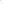 Музыкальный руководитель Довженко Т.В.1 неделядекабря04 – 08.12«Дикие животные».средняя группа компенсирующей направленности №4Выставка рисунков «Животные леса». Цель: развивать творческиеспособности детей.Развлечение «На помощь Красной Шапочке».Цель: формирование доброжелательного и одновременно осторожного отношения к животным.Воспитатели Горбатенко Ю.А., Лесовых И.А.1 неделядекабря04 – 08.12«Дикие животные».старшая группа комбинированной направленности №5Итоговое мероприятие Викторина «Эти удивительные животные»Цель: обобщение знаний детей о растительном и животном мире, воспитании любви к родной природе.Развлечение «Путешествие по песням В.Я. Шаинского»Цель: познакомить детей с автором любимых ими песен; развивать музыкальную активность и творческие способности детей.Музыкальный руководитель Винакова М.А.1 неделядекабря04 – 08.12«Дикие животные».старшая группа компенсирующей направленности №6Выставка рисунков «Животные нашего края». Цель: развивать творческиеспособности детей.Развлечение «День юного художника» Цель: создание условий для возникновения и развития интереса детей к творческой деятельности.Воспитатели Орлова Н.В., Долгих Т.Н.1 неделядекабря04 – 08.12«Дикие животные».подготовительная группа комбинированной направленности №7Выставка детских работ: «Дикие животные».Цель: Развивать самостоятельность и творчество, учить отражать впечатления от окружающей жизни.Игра - викторина: «Дикие животные».Цель: Закреплять знания детей о диких животных. Развивать умение анализировать, обобщать, отгадывать загадки. Воспитывать бережное отношение к природе. Учить работать в коллективе, сопереживать друг другу, воспитывать чувство товарищества.Воспитатели Ковтун Т.Ю., Новикова О.А.1 неделядекабря04 – 08.12«Дикие животные».подготовительная группа компенсирующей направленности №8Изготовление и выставка работ «Звери в лесу» (из бумаги).Цель: закрепить знания о диких зверях. Формировать умение выполнять поделки из бумаги, создавая общую композицию.Игра-викторина «Ребятам о зверятах».Цель: Обобщать представления детей о многообразии животного мира. Вызвать у детей желание узнать больше о животных. Развивать умение отвечать на вопросы и задавать их. Развивать внимание и память.Воспитатели Володина А.А., Литвинова М.И.2 неделядекабря11 – 15.12«Зимующие птицы».группа раннего возраста №118 – 22.12Развлечение «Путешествие в зимний лес»Цель: развитие музыкально-ритмических навыков у детей, воображения и  творческих способностей. Музыкальный руководитель Винакова М.А.2 неделядекабря11 – 15.12«Зимующие птицы».младшая группа общеразвивающей направленности №218 – 22.12Итоговое мероприятие:Изготовление альбома «Зимующие птицы».Цель: Сформировать у дошкольников общие представления о зимующих птицах нашего края, об их образе жизни, характерных признаках и связи с окружающей средой, о роли человека в жизни птиц.Развлечение «Зимующие птицы». Цель: Расширить представления детей о зимующих птицах. Воспитывать любовь к «братьям нашим меньшим».Воспитатели Быковская Ю.А., Утяцкая С.С.2 неделядекабря11 – 15.12«Зимующие птицы».средняя группа комбинированной направленности №3Развлечение «Птицы зимой». Цель: Вызывать интерес к окружающему миру; формировать реалистические представления о природе;закреплять элементарные знания о том, чем кормятся птицы зимой;расширять знания об особенностях внешнего вида птиц, их повадках и приспосабливаемости к среде обитаемости;закреплять знания о зимующих и перелетных птицах; воспитывать заботливое отношениеВоспитатели Бойко А.П., Жеребко О.В.2 неделядекабря11 – 15.12«Зимующие птицы».средняя группа компенсирующей направленности №4Конкурс на лучшую кормушку.Цель:развивать совместную деятельность детей с родителями.Развлечение «Зимующие птицы». Цель: Сохранение и укрепление здоровья детей, развитие психоэмоциональной сферы, пополнение словарного запаса в игра с речевым сопровождениемИнструктор по физ. культуре Климина Т.Н.2 неделядекабря11 – 15.12«Зимующие птицы».старшая группа комбинированной направленности №5Итоговое мероприятие Изготовление кормушек (из бросового материала)Цель: изготовление кормушки из пластиковых бутылок для подкормки птиц в зимний период года.Развлечение «Птицы наши друзья»Цель: Закрепить знания детей о птицах, зимующих, перелетных, их повадках Воспитатели Колбеева О.В., Рябикина В.Р.2 неделядекабря11 – 15.12«Зимующие птицы».старшая группа компенсирующей направленности №6Конкурс на лучшую кормушку.Цель: развивать совместную деятельность детей с родителями.Развлечение «Трудно птицам зимовать, надо птицам помогать»Цель: воспитывать заботливое отношение к птицам, желание помогать им в трудное для них время. Доставить радость детям.Музыкальный руководитель Винакова М.А.2 неделядекабря11 – 15.12«Зимующие птицы».подготовительная группа комбинированной направленности №7Игра - викторина: «Что мы знаем о птицах». Цель: Обобщение знаний детей о зимующих птицах, расширение кругозора. Вызвать интерес к миру природы. Воспитание бережного отношения к животным.Развлечение «Зимующие птицы». Цель: Сохранение и укрепление здоровья детей, развитие психоэмоциональной сферы, пополнение словарного запаса в игра с речевым сопровождениемИнструктор по физ. культуре Климина Т.Н.2 неделядекабря11 – 15.12«Зимующие птицы».подготовительная группа компенсирующей направленности №8Акция «Покормите птиц зимой». Конкурс на лучшую кормушку.Цель: развивать совместную деятельность с родителями.Развлечение «Трудно птицам зимовать, надо птицам помогать!»Цель: Развивать познавательные интересы воспитанников, используя фольклор, подвижные и речевые игры. Продолжать воспитывать любовь, гуманное, заботливое отношение к окружающему миру, к зимующим птицам.Музыкальный руководитель Довженко Т.В.3 неделядекабря18 – 22.12«Новый год».средняя группа комбинированной направленности №3Мастерская Деда Мороза.Изготовление игрушек на елку (совместное творчество детей и взрослых).Цель: Привлекать родителей к совместному сотворчеству с детьми, познакомить родителей и детей с различными технологиями изготовления новогодних игрушек, создать предновогоднее настроение в процессе изготовления игрушек.Викторина«Скоро, скоро Новый год»Цель: развитие познавательного интереса;
развивать логическое мышление; расширить кругозор и словарный запас; содействовать развитию творческих способностей. Учить работать в командеВоспитатели Бойко А.П., Жеребко О.В.3 неделядекабря18 – 22.12«Новый год».средняя группа компенсирующей направленности №4Мастерская детского творчества «Изготовлениеновогодних поделок». Цель: развивать творческие способности, фантазию.Развлечение «Магазин игрушек»Цель: Активизировать слуховую восприимчивость дошкольников. Воспитывать у детей эмоциональную отзывчивость на музыку.
Развивать танцевальное творчество, эмоциональную восприимчивость детей.Музыкальный руководитель Довженко Т.В.3 неделядекабря18 – 22.12«Новый год».старшая группа комбинированной направленности №5Итоговое мероприятие.Игра-викторина «Зимушка-зима»Цель: систематизировать и обобщать знания детей о зиме, как о времени года; развивать память, быстроту реакции, сообразительность. логическое мышление.Развлечение  «Новый год». Цель: Сохранение и укрепление здоровья детей, развитие психоэмоциональной сферы, пополнение словарного запаса в игре с речевым сопровождениемИнструктор по физ. культуре Климина Т.Н.3 неделядекабря18 – 22.12«Новый год».старшая группа компенсирующей направленности №6Мастерская детского творчества«Изготовление новогодних поделок». Цель: развивать творческие способности, фантазию.Развлечение  «Новый год». Цель: Сохранение и укрепление здоровья детей, развитие психоэмоциональной сферы, пополнение словарного запаса в игра с речевым сопровождениемИнструктор по физ. культуре Климина Т.Н.3 неделядекабря18 – 22.12«Новый год».подготовительная группа комбинированной направленности №7Изготовление новогодних игрушек: «Елка наряжается, праздник приближается».Цель: Расширение и систематизация знаний детей о традицияхновогоднего праздника, истории возникновения елочной игрушки.Продолжать развивать творческое воображение детей, мышление и память.Способствовать развитию творческой инициативы и поисковой деятельностидошкольников.Досуг: «Новогодние приключения».Цель: Создание праздничного новогоднего настроения. Развивать творческие способности детей, коммуникативные взаимоотношения. Доставить детям радость от участия в мероприятии. Способствовать всестороннему развитию ребенка.Воспитатели Ковтун Т.Ю., Новикова О.А.3 неделядекабря18 – 22.12«Новый год».подготовительная группа компенсирующей направленности №8Мастерская детского творчества «Изготовление новогодних поделок». Цель: развивать творческие способности, фантазию. Создавать праздничное настроение.Квест - игра «Новый год спешит к нам в гости»Цель: Развивать умение работать в команде, создать хорошее настроение, развивать логическое мышление. Воспитатели Володина А.А., Литвинова М.И.4 неделядекабря 25 – 29.12 – 1 неделя января01 – 08.01Каникулы.группа раннего возраста №1Итоговое мероприятие: «Кто рукавичку потерял?». Цель: создание праздничного настроения у детей.Развлечение «Как снеговик друзей искал» Цель: вызвать у детей положительные эмоции, желание помочь герою. Развивать логическое мышление, воображение, мелкую моторику рук.Воспитатели Пятак Е.Е., Рева А.В.Новогодние утренники4 неделядекабря 25 – 29.12 – 1 неделя января01 – 08.01Каникулы.младшая группа общеразвивающей направленности №2Развлечение «Зимние забавы»Цель: создать атмосферу дружелюбия, радости, положительного эмоционального настроя. Способствовать вовлечению детей в активную совместную деятельность.Музыкальный руководитель Винакова М.А.Новогодние утренники4 неделядекабря 25 – 29.12 – 1 неделя января01 – 08.01Каникулы.средняя группа комбинированной направленности №3Развлечение «Зимушка -Зима» Цель укрепление здоровья детей, развитие физических качеств, пополнение словарного запаса в игра с речевым сопровождениемИнструктор по физ. культуре Климина Т.Н.Новогодние утренники4 неделядекабря 25 – 29.12 – 1 неделя января01 – 08.01Каникулы.средняя группа компенсирующей направленности №4Развлечение «Новогодние приключения Снеговичка».Цель: развлечь детей, создать им праздничное настроение.Воспитатели Горбатенко Ю.А., Лесовых И.А.Новогодние утренники4 неделядекабря 25 – 29.12 – 1 неделя января01 – 08.01Каникулы.старшая группа комбинированной направленности №5Изготовление открыток «Новогодняя фантазия».Цель: научить детей делать поздравительные открытки, подбирая и создавая соответствующее празднику изображение.Викторина«Знатоки природы»Цель: обобщить знания детей о животных, растениях, временах года, охране природы.Воспитатели Колбеева О.В., Рябикина В.Р.Новогодние утренники4 неделядекабря 25 – 29.12 – 1 неделя января01 – 08.01Каникулы.старшая группа компенсирующей направленности №6Воспитатели Орлова Н.В., Долгих Т.Н.Новогодние утренники4 неделядекабря 25 – 29.12 – 1 неделя января01 – 08.01Каникулы.подготовительная группа комбинированной направленности №7Развлечение «Русские посиделки»Цель: Продолжать знакомить детей с обычаями и традициями русского народа; Развивать интерес к крестьянскому быту, русскому народному фольклору.Способствовать коррекции речевых нарушений, фонематического слуха. 	Музыкальный руководитель Довженко Т.В.Новогодние утренники4 неделядекабря 25 – 29.12 – 1 неделя января01 – 08.01Каникулы.подготовительная группа компенсирующей направленности №8Эрмитаж новогодних поделок.Цель: формироватьпредставление о празднике, умении создавать поделки своими руками.Инструктор по физ. культуре Климина Т.Н.Новогодние утренникиЦенность – доминанта месяца: «Здоровье»Ценность – доминанта месяца: «Здоровье»Ценность – доминанта месяца: «Здоровье»Ценность – доминанта месяца: «Здоровье»Ценность – доминанта месяца: «Здоровье»Ценность – доминанта месяца: «Здоровье»Ценность – доминанта месяца: «Здоровье»2 неделяянваря(по инициативе родителей)09 – 12.01«Зима. Зимние забавы».группа раннего возраста №109 – 12.01Итоговое мероприятие «Лепим снеговика». Цель: закрепить знания о зимней забаве – лепке снеговика.Развлечение «Приключения в зимнем лесу» Цель: формировать элементарные представления о том, что хорошо и что плохо. Формировать доброжелательные отношения у детей со сверстниками.Воспитатели Пятак Е.Е., Рева А.В.2 неделяянваря(по инициативе родителей)09 – 12.01«Зима. Зимние забавы».15 – 19.01Развлечение «В гости к Зайчику»Цель: создать веселое, радостное настроение у детей, воспитывать эмоциональную отзывчивость на музыку.Музыкальный руководитель Винакова М.А.2 неделяянваря(по инициативе родителей)09 – 12.01«Зима. Зимние забавы».младшая группа общеразвивающей направленности №209 – 12.01Развлечение «Зимние забавы». Цель: Показать детям привлекательность зимнего времени года. Развить интерес к зимним забавам посредством подвижных игр, эстафет и конкурсов.Воспитатели Быковская Ю.А., Утяцкая С.С.2 неделяянваря(по инициативе родителей)09 – 12.01«Зима. Зимние забавы».15 – 19.01Итоговое мероприятие:Создание лэпбука «Зима. Признаки зимы. Зимние забавы». Цель: формировать представление детей о зиме; развивать познавательную активность, наблюдательность, творческое мышление, логику, память; воспитывать самостоятельность и любовь к природе.Спортивный досуг «Зимние забавы»Цель: доставить детям радость и удовольствие от спортивного мероприятия и тем самым формировать ценностное отношение к занятиям физической культуройВоспитатели Быковская Ю.А., Утяцкая С.С.2 неделяянваря(по инициативе родителей)09 – 12.01«Зима. Зимние забавы».средняя группа комбинированной направленности №3Викторина "Зимушка - зима в гости к нам пришла"Цель Развитие познавательного интереса. Расширять и углублять знания детей о зиме. Расширять словарный запас и кругозор. Развивать логическое мышление, расширять и активизировать словарный запас детей. Развивать слуховое восприятие Воспитывать интерес к творчеству.Развлечение «Зимние забавы»Цель: Закрепить и систематизировать знания детей о природе, о приметах зимы, о зимних праздниках и играх. Развивать воображение, мелкую моторику, речь. Побуждать к активному участию в подвижных играх и соревнованиях в холодное время года, сопереживать успехам и неудачам товарищей, доброжелательно относиться друг к другу, независимо от того, кто победил.Воспитатели Бойко А.П., Жеребко О.В.2 неделяянваря(по инициативе родителей)09 – 12.01«Зима. Зимние забавы».средняя группа компенсирующей направленности №4Выставка рисунков «Зимушка-зима».Цель: развивать творческие способности воспитанников.Развлечение «Зима. Зимние забавы». Цель: укрепление здоровья детей, развитие физических качеств, пополнение словарного запаса в игра с речевым сопровождениемИнструктор по физ. культуре Климина Т.Н.2 неделяянваря(по инициативе родителей)09 – 12.01«Зима. Зимние забавы».старшая группа комбинированной направленности №5Итоговое мероприятие Коллективное изготовление макета «Забавы зимой»Цель: предоставить детям возможность воплотить в композиции образы окружающего мира, создание в ходе коллективной работы условия для творческого.Развлечение«Зимние забавы»Цель: Создание условий для поддержки двигательной инициативы детей в процессе совместной деятельности «Зимние забавы».Воспитатели Колбеева О.В., Рябикина В.Р.2 неделяянваря(по инициативе родителей)09 – 12.01«Зима. Зимние забавы».старшая группа компенсирующей направленности №6Коллективный коллаж «Зимние забавы».Цель: Формировать у детей привычки к здоровому образу жизни,наблюдать, сравнивать, анализировать и отражать результаты наблюдений в творческой деятельности.Развлечение«Коляда, коляда отворяй ворота»Цель: приобщение детей к русской традиционной культуре, знакомство с обрядом колядования на Руси. Музыкальный руководитель Винакова М.А.2 неделяянваря(по инициативе родителей)09 – 12.01«Зима. Зимние забавы».подготовительная группа комбинированной направленности №7Создание фотоальбома совместно с родителями на тему: «Зимние забавы».Цель: Привлечь родителей к совместным с детьми наблюдениям за зимней природой, обращать внимание на зимние забавы.Развлечение «Зима. Зимние забавы». Цель: укрепление здоровья детей, развитие физических качеств, пополнение словарного запаса в игра с речевым сопровождениемИнструктор по физ. культуре Климина Т.Н.2 неделяянваря(по инициативе родителей)09 – 12.01«Зима. Зимние забавы».подготовительная группа компенсирующей направленности №8 подготовительная группа комбинированной направленности №7Развлечение «Прощание с елочкой».Цель: продолжать знакомить с традиционными зимними праздниками. Способствовать созданию хорошего настоения.«Рождество е нам пришло»Цель: Приобщать детей к русским народным традициям, культуре, развивать музыкально-сенсорные способности. Воспитывать  любовь к Родине. Развивать танцевальное творчество, эмоциональную восприимчивость детей. Музыкальный руководитель Довженко Т.В.3 неделяянваря15 – 19.01«Здоровый образ жизни».средняя группа комбинированной направленности №3Викторина «Я здоровье берегу, быть здоровым я хочу»Цель: закрепить с детьми знания о том, как заботиться о своём здоровье; формировать привычки здорового образа жизни; развивать коммуникативные навыки;воспитывать у детей стремление быть здоровым.Развлечение «Путешествие в страну Неболейку»Цель: формирование у детей представлений о здоровом образе жизни.Воспитатели Бойко А.П., Жеребко О.В.3 неделяянваря15 – 19.01«Здоровый образ жизни».средняя группа компенсирующей направленности №4Викторина «В гостях у Мойдодыра».Цель: приучать детей соблюдать правила гигиены и следить за своим внешним видом и здоровьем.Развлечение «Будем здоровы»Цель: формировать привычку к здоровому образу жизни. Доставить детям радость.Музыкальный руководитель Довженко Т.В.3 неделяянваря15 – 19.01«Здоровый образ жизни».старшая группа комбинированной направленности №5Итоговое мероприятие Изготовление макета«Спортзал».Цель: развивать творческое воображение умение сотрудничать со сверстниками и с воспитателемРазвлечение «Здоровый образ жизни». Цель: укрепление здоровья воспитанников по средством физически упражнений и игр.Инструктор по физ. культуре Климина Т.Н.3 неделяянваря15 – 19.01«Здоровый образ жизни».старшая группа компенсирующей направленности №6Конкурс «Тропа здоровья»Цель: развивать совместную деятельность детей с родителямиРазвлечение «Здоровый образ жизни». Цель: укрепление здоровья воспитанников по средством физически упражнений и игр.Инструктор по физ. культуре Климина Т.Н.3 неделяянваря15 – 19.01«Здоровый образ жизни».подготовительная группа комбинированной направленности №7Создание коллажа: «Мы здоровью скажем да!»Цель: Создание условий для формирования сознательной установки на здоровый образ жизни. Развивать творческие способности детей.Игра -викторина: «Здоровый образ жизни».Цель: Закреплять знания о том, что главное в жизни человека – это здоровье.Развивать у детей умение правильно относиться к своим жизненно – важным органам. Воспитывать желание быть здоровым.Воспитатели Ковтун Т.Ю., Новикова О.А.3 неделяянваря15 – 19.01«Здоровый образ жизни».подготовительная группа компенсирующей направленности №8Создание «Цветка здоровья».Цель: формировать у детей привычки к здоровому образу жизни.Тематический вечер «Здравствуй, Зимушка-зима».Задачи: Создать условия для формирования целостной картины мира, развития интереса к природе, бережного отношения к окружающему миру.Систематизировать и закрепить знания и представления детей о зимних явлениях природы.                                                                  Воспитатели Володина А.А., Литвинова М.И.4 неделяянваря22 – 26.01«Как зимуют наши звери?».группа раннего возраста №122 – 26.01Итоговое мероприятие: «Особенности зимующих зверей». Цель: закреплять в активном словаре ласковые названия животных и их детенышей, познакомить с понятием и значением слова  «хищник», развивать мышление, слуховое восприятие и внимательность.Развлечение « Как зимуют наши звери?» Цель: Развивать внимание, воображение, память. Рассказать о жизни животных в зимнем лесуВоспитатели Пятак Е.Е., Рева А.В.4 неделяянваря22 – 26.01«Как зимуют наши звери?».29.01 – 02.02Итоговое мероприятие: «Звери зимой». Цель: создать условия для закрепления представлений о обитателей зимнего леса и его признаков.Воспитатели Пятак Е.Е., Рева А.В.4 неделяянваря22 – 26.01«Как зимуют наши звери?».младшая группа общеразвивающей направленности №222 – 26.01Развлечение «Кто живет в лесу?»Цель: создать радостное, приподнятое настроение у детей, вызвать эмоциональный отклик на происходящее и желание участвовать в развлечении.Музыкальный руководитель Винакова М.А.4 неделяянваря22 – 26.01«Как зимуют наши звери?».29.01 – 02.02Итоговое мероприятие:Создание альбома «Дикие животные» Цель: Закрепить представления о диких животных лесов России, их образе жизни, питании, жилищах, о том, как они готовятся к зимеРазвлечение «Приключения в зимнем лесу». Цель: Развитие знаний детей о зиме, как времени года и сезонных изменениях в животном мире.Воспитатели Быковская Ю.А., Утяцкая С.С.4 неделяянваря22 – 26.01«Как зимуют наши звери?».средняя группа комбинированной направленности №3Развлечение: «Зимовье зверей» Цель: Продолжать учить детей узнавать диких животных;закрепить знания о том, чем питаются дикие животные;побуждать у детей интерес, любовь, бережное отношение к диким животным;  учить детей защищать, заботиться, помогать животным;предупреждать в детях такой порок, как бессердечное с животными, любое проявление черствости и жестокости по отношению к живым существам.Развлечение «Как зимуют наши звери». Цель:  создание комфортного микроклимата с помощью игр и игровых упражнений.Инструктор по физ. культуре Климина Т.Н.4 неделяянваря22 – 26.01«Как зимуют наши звери?».средняя группа компенсирующей направленности №4Выставка рисунков «Обитатели леса зимой».Цель: закреплять знания детей о жизни животных зимой; развивать творческие способности.Игра-театрализация сказки «Заюшкина избушка».Цель: учить детей обыгрывать литературный текст, поддерживать стремление самостоятельно искать выразительные средства.Воспитатели Горбатенко Ю.А., Лесовых И.А.4 неделяянваря22 – 26.01«Как зимуют наши звери?».старшая группа комбинированной направленности №5Итоговое мероприятие.Конкурс рисунков«Как зимуют наши звери»Цель: закреплять представления детей об образе жизни диких животных зимой.Развлечение «КВН по правилам дорожного движения»  Цель: Закреплять знания детей о правилах дорожного движения, о сигналах и работе светофора в игровой форме.Воспитатели Колбеева О.В., Рябикина В.Р.4 неделяянваря22 – 26.01«Как зимуют наши звери?».старшая группа компенсирующей направленности №6Коллективная аппликация «Медведь в берлоге»Цель: развивать внимание, воображение, творческие способности и мелкую моторику.Экологический досуг «Звери зимой»Цель: формировать основы экологической культуры,систематизировать знания детей о природе.Воспитатели Орлова Н.В., Долгих Т.Н.4 неделяянваря22 – 26.01«Как зимуют наши звери?».подготовительная группа комбинированной направленности №7Выставка творческих работ – миникниг: «Как звери в лесу зимуют».Цель: Привлечь родителей к совместной творческой деятельности с детьми.Развлечение «Прогулка по зимнему лесу»Цель: Развитие у детей   творческих способностей с помощью исполнения песен, танцев, игры на музыкальных инструментах. Доставить детям радость.Музыкальный руководитель Довженко Т.В.4 неделяянваря22 – 26.01«Как зимуют наши звери?».подготовительная группа компенсирующей направленности №8Выставка рисунков «Животные зимой».Цель: закрепить и обобщить знания детей о том,как живут звери зимой в лесу. Воспитывать заботливое отношение к зверям.Развлечение «Как зимуют наши звери». Цель:  создание комфортного микроклимата с помощью игр и игровых упражнений.Инструктор по физ. культуре Климина Т.Н.5 неделяянваря29.01 – 02.02«Полезные и вредные продукты».средняя группа комбинированной направленности №3Изготовление плаката «Полезные и вредные продукты»Цель: Закрепить знания детей о продуктах питания и их значении для человека. Развивать любознательность, умение выделять правила здорового питания. Воспитывать желание вести здоровый образ жизни.Игра - викторина «Полезная и вредная еда»Цель: Формировать у детей понятие о здоровом образе жизни, о правильном питании.Воспитатели Бойко А.П., Жеребко О.В.5 неделяянваря29.01 – 02.02«Полезные и вредные продукты».средняя группа компенсирующей направленности №4Викторина «Что полезно, а что вредно?»Цель: закреплять знания детей о полезных и вредных продуктах.Досуг «Полезная и вредная еда».Цель: закрепить знания детей о продуктах питания и их значении для человека, о понятиях «здоровое питание», «вредная еда».Воспитатели Горбатенко Ю.А., Лесовых И.А.5 неделяянваря29.01 – 02.02«Полезные и вредные продукты».старшая группа комбинированной направленности №5Итоговое мероприятие. Лэпбук «Продуктовый магазин»Цель: организовать совместную социально-полезную деятельность детей и взрослого; успешно реализовать образовательную программу.Развлечение «Что мы знаем о продуктах?»Цель: Закрепить знания детей о продуктах питания и их значении для человека, о понятиях «питательные вещества», «правильное», или «здоровое питание».Воспитатели Колбеева О.В., Рябикина В.Р.5 неделяянваря29.01 – 02.02«Полезные и вредные продукты».старшая группа компенсирующей направленности №6Коллективная работа «Полезные и вредные для зубов продукты»Цель: закреплять знания детей о полезных и вредных продуктах.Развлечение « Если хочешь быть здоров».Цель: формировать представление о здоровом образе жизни.Воспитатели Орлова Н.В., Долгих Т.Н.5 неделяянваря29.01 – 02.02«Полезные и вредные продукты».подготовительная группа комбинированной направленности №7Игра - викторина: «Что мы знаем о продуктах?»             Цель: Актуализировать знания детей о продуктах питания, создать условия для упражнения в их классификации, используя свои знания о сырье, из которого они изготовлены. Развивать мышление, продолжать учить отгадывать загадки. Развивать мелкую моторику. Воспитывать желание с заботой и вниманием относиться к своим близким и друзьям.Досуг: «Путешествие в страну полезных продуктов».Цель: Сформировать у детей правильное представление о рациональном питании, как составной части культуры здоровья по средствам формирования у старших дошкольников умений работать в паре через сплочение детского коллектива.Воспитатели Ковтун Т.Ю., Новикова О.А.5 неделяянваря29.01 – 02.02«Полезные и вредные продукты».подготовительная группа компенсирующей направленности №8Викторина «Узнай и назови».Цель: формировать умение  с помощью вкусовых анализаторов определять продукт. Воспитывать стремление к здоровому образу жизни.Развлечение: «А полезные продукты – это овощи и фрукты».Цели: Систематизировать знания об овощах и фруктах, активизировать словарный запас детей, развивать умение выслушивать других детей, создать благоприятное эмоциональное настроение у детей.Воспитатели Володина А.А., Литвинова М.И.Ценность – доминанта месяца: «Дружба»Ценность – доминанта месяца: «Дружба»Ценность – доминанта месяца: «Дружба»Ценность – доминанта месяца: «Дружба»Ценность – доминанта месяца: «Дружба»Ценность – доминанта месяца: «Дружба»Ценность – доминанта месяца: «Дружба»1 неделяфевраля05 – 09.02«Домашние животные и их детеныши».группа раннего возраста №105 – 09.02Развлечения «Домашние животные и их детеныши». Цель:  создание комфортного микроклимата с помощью игр и игровых упражненийИнструктор по физ. культуре Климина Т.Н.1 неделяфевраля05 – 09.02«Домашние животные и их детеныши».12 – 16.02Итоговое мероприятие: «В гости к домашним животным». Цель: создать условия для систематизации и закрепления знаний о домашних животных, их отличительных особенностях, названиях их детенышей (котенок, щенок, теленок).Развлечение « Волк и семеро козлят» Цель: Формировать представления о внешнем виде животных, упражнять в звукоподражании. Пополнять словарный запас: Коза, козлёнок.Воспитатели Пятак Е.Е., Рева А.В.1 неделяфевраля05 – 09.02«Домашние животные и их детеныши».младшая группа общеразвивающей направленности № 205 – 09.02Развлечения «Домашние животные и их детеныши». Цель:  создание комфортного микроклимата с помощью игр и игровых упражненийИнструктор по физ. культуре Климина Т.Н.1 неделяфевраля05 – 09.02«Домашние животные и их детеныши».12 – 16.02Итоговое мероприятие:Создание альбома «Домашние животные и их детеныши». Цель: Расширять обобщенные представления детей о домашних животных и их детенышах. Устанавливать связи между особенностями внешнего вида, поведением животных. Развлечение «Домашние животные и их детеныши»Цель: развитие всех компонентов устной речи детей, обобщение знаний детей о жизни домашних животных и их детёнышах.Воспитатели Быковская Ю.А., Утяцкая С.С.1 неделяфевраля05 – 09.02«Домашние животные и их детеныши».средняя группа комбинированной направленности №3Выставка рисунков, поделок из пластилина «Моё любимое животное».        Цель: Развитие изобразительных навыков и художественно-эстетических способностей детей. Воспитывать положительные эмоции, доброжелательное взаимоотношений между сверстниками в процессе совместной деятельности.Развлечение «Кисонька-мурысонька» Цель: Активизировать речь детей. Закрепить их знания о домашних животных. Приобщить детей к веселому, радостному настроению.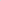 Музыкальный руководитель Довженко Т.В.1 неделяфевраля05 – 09.02«Домашние животные и их детеныши».средняя группа компенсирующей направленности №4Коллективная работа «Наши домашние друзья».Цель: закреплять умение детей работать сообща, в коллективе.Досуг «В гости к бабушке Матрене».Цель: Создать атмосферу дружелюбного непринужденного общения, совершенствовать коммуникативные навыки.Воспитатели Горбатенко Ю.А., Лесовых И.А.1 неделяфевраля05 – 09.02«Домашние животные и их детеныши».старшая группа комбинированной направленности №5Интерактивная игра«Домашние животные»Цель: обобщить и закрепить знания дошкольников о домашних животных.Музыкально-литературное развлечение«Мои любимые стихи» ко дню рождения А.Л. БартоЦель: развитие речи детей в выразительном исполнении песен и стихотворений, а так же,проявлению музыкально – творческих способностей.Музыкальный руководитель Винакова М.А.1 неделяфевраля05 – 09.02«Домашние животные и их детеныши».старшая группа компенсирующей направленности №6Изготовление стенгазеты «Мой любимый питомец»Цель: расширить и обогатить представления детей домашних питомцах.Досуг «Домашние животные». Цель: Закрепление представления о домашних животных, их внешнем виде, образе жизни, повадках.Воспитатели Орлова Н.В., Долгих Т.Н.1 неделяфевраля05 – 09.02«Домашние животные и их детеныши».подготовительная группа комбинированной направленности №7Конкурс рисунков: «Моё любимое животное».        Цель: Развитие изобразительных навыков и художественно-эстетических способностей детей. Воспитывать положительные эмоции, доброжелательное взаимоотношений между сверстниками в процессе совместной деятельности.Развлечение: «День домашних животных».Цель: Закрепить знания детей о домашних животных. Развивать познавательные способности детей, логическое мышление, двигательную активность. Воспитывать любовь к животным.Воспитатели Ковтун Т.Ю., Новикова О.А.1 неделяфевраля05 – 09.02«Домашние животные и их детеныши».подготовительная группа компенсирующей направленности №8Изготовление выставка поделок из природного материала.Цель: обобщить знания детей о домашних животных. Закрепить умение работать с природным материалом.Развлечение «День домашних животных»Цель: Создание эмоционально-радостной обстановки посредством музыкальной и познавательной деятельности.Закреплять знания детей о домашних животных. Развивать познавательные способности детей, логическое мышление, двигательную активность. Воспитывать любовь к животным.Воспитатели Володина А.А., Литвинова М.И.2 неделяфевраля12 – 16.02«Домашние птицы».средняя группа комбинированной направленности №3Выставка рисунков по теме «Домашние птицы». Цель: Систематизировать представления о домашних птицах, местах их обитания, питании, членах птичьих семей, пользе для человека. Развивать творческие способности детей.Театрализованное представление «Петушок и бобовое зёрнышко»Цель: формировать у детей дошкольного возраста интерес к устному народному творчеству в процессе театрализованной деятельностиВоспитатели Бойко А.П., Жеребко О.В.2 неделяфевраля12 – 16.02«Домашние птицы».средняя группа компенсирующей направленности №4Коллективная аппликация «Птичий двор».Цель: развивать творческие способности, фантазию.Развлечения «Домашниептицы». Цель:  создание комфортного микроклимата с помощью игр и игровых упражнений, увеличение речевого запаса воспитанников по средствам игр с речитативам  Инструктор по физ. культуре Климина Т.Н.2 неделяфевраля12 – 16.02«Домашние птицы».старшая группа комбинированной направленности №5Итоговое мероприятие. Выставка детского творчества (с применением нетрадиционных техник)Цель: Развивать творческое начало, воображение, фантазию на основе ознакомления с нетрадиционным методом рисованияВикторина«Птичий двор»Цель: Закреплять знания о птицах, умение обобщать и классифицировать, выделять взаимосвязь в природе.Воспитатели Колбеева О.В., Рябикина В.Р.2 неделяфевраля12 – 16.02«Домашние птицы».старшая группа компенсирующей направленности №6Коллективная аппликация «Птичий двор».Цель: развивать творческие способности, фантазию.Развлечение«В гости в деревню»Цель: воспитывать в детях эмоциональную отзывчивость.  Формировать умение детей двигаться, выполнять танцевальные движения. Развивать чувство ритма посредством двигательных упражнений, мелкую моторику кистей рук, игры на ложках, эмоциональность при исполнении песен.Музыкальный руководитель Винакова М.А.2 неделяфевраля12 – 16.02«Домашние птицы».подготовительная группа комбинированной направленности №7Выставка рисунков по теме: «Домашние птицы». Цель: Систематизировать представления о домашних птицах, местах их обитания, питании, членах птичьих семей, пользе для человека. Развивать творческие способности детей.Развлечения «Домашние птицы». Цель:  создание комфортного микроклимата с помощью игр и игровых упражнений, увеличение речевого запаса воспитанников по средствам игр с речитативам  Инструктор по физ. культуре Климина Т.Н.2 неделяфевраля12 – 16.02«Домашние птицы».подготовительная группа компенсирующей направленности №8Коллективная работа «Птичий двор».Цель: закрепить знания о домашних птицах. Развивать фантазию и творческие способности.Развлечение «Шагаем по лесенке в поисках песенки»Цель: Упражнять детей в различении ритмических рисунков, соотносить звуки по высоте.Обогащать музыкальные впечатления детей.Музыкальный руководитель Довженко Т.В.3 неделяфевраля19 – 22.02«Наша Армия».средняя группа комбинированной направленности №3Просмотр презентации: «Защитники Отечества». Цель: Расширять знания детей о защитниках Отечества, уточнить представления о родах войск; Вызвать желание быть похожими на сильных и смелых воинов, на своих пап; Воспитывать уважение, любовь и благодарность к людям, защищающим Родину.Развлечение «Мы защитники страны»Цель: создать радостную атмосферу праздника.Воспитатели Бойко А.П., Жеребко О.В.23 февраля День защитника ОтечестваПраздник«День Защитника Отечества»Цель: Воспитывать патриотизм, любовь к Родине. Воспитывать в девочках уважение к мальчикам, как будущим защитникам России. Вызывать желание активно участвовать в празднике. Доставить радость играми. Воспитывать культуру поведения.Все группы3 неделяфевраля19 – 22.02«Наша Армия».средняя группа компенсирующей направленности №4Изготовление открытки для папы. Цель: развивать творческие способности детей.Праздник«День Защитника Отечества»Цель: Воспитывать патриотизм, любовь к Родине. Воспитывать в девочках уважение к мальчикам, как будущим защитникам России. Вызывать желание активно участвовать в празднике. Доставить радость играми. Воспитывать культуру поведения.Музыкальный руководитель Довженко Т.В.23 февраля День защитника ОтечестваПраздник«День Защитника Отечества»Цель: Воспитывать патриотизм, любовь к Родине. Воспитывать в девочках уважение к мальчикам, как будущим защитникам России. Вызывать желание активно участвовать в празднике. Доставить радость играми. Воспитывать культуру поведения.Все группы3 неделяфевраля19 – 22.02«Наша Армия».старшая группа комбинированной направленности №5Итоговое мероприятие.Изготовление праздничных открыток.Цель: познакомить дошкольников с   праздником «День защитника отечества», воспитывать аккуратность, интерес к изготовлению подарка своими руками.Развлечение «Наша Армия» Цель: формирование чувства уважения к Российской армии, развивать физические, волевые качестваИнструктор по физ. культуре Климина Т.Н.23 февраля День защитника ОтечестваПраздник«День Защитника Отечества»Цель: Воспитывать патриотизм, любовь к Родине. Воспитывать в девочках уважение к мальчикам, как будущим защитникам России. Вызывать желание активно участвовать в празднике. Доставить радость играми. Воспитывать культуру поведения.Все группы3 неделяфевраля19 – 22.02«Наша Армия».старшая группа компенсирующей направленности №6Изготовление открытки для папы. Цель: развивать творческие способности детей.Развлечение «Наша Армия» Цель: формирование чувства уважения к Российской армии, развивать физические, волевые качестваИнструктор по физ. культуре Климина Т.Н.23 февраля День защитника ОтечестваПраздник«День Защитника Отечества»Цель: Воспитывать патриотизм, любовь к Родине. Воспитывать в девочках уважение к мальчикам, как будущим защитникам России. Вызывать желание активно участвовать в празднике. Доставить радость играми. Воспитывать культуру поведения.Все группы3 неделяфевраля19 – 22.02«Наша Армия».подготовительная группа комбинированной направленности №7Просмотр презентации: «Защитники Отечества». Цель: Расширять знания детей о защитниках Отечества, уточнить представления о родах войск; Вызвать желание быть похожими на сильных и смелых воинов, на своих пап; Воспитывать уважение, любовь и благодарность к людям, защищающим Родину.Досуг: «Наша Армия родная!»Цель: Знакомить детей с традицией празднования Дня защитника Отечества. Расширение представлений детей о Российской армии. Воспитывать у детей патриотические чувства, уважение к российскому воину, его силе и смелости.Воспитатели Ковтун Т.Ю., Новикова О.А.23 февраля День защитника ОтечестваПраздник«День Защитника Отечества»Цель: Воспитывать патриотизм, любовь к Родине. Воспитывать в девочках уважение к мальчикам, как будущим защитникам России. Вызывать желание активно участвовать в празднике. Доставить радость играми. Воспитывать культуру поведения.Все группы3 неделяфевраля19 – 22.02«Наша Армия».подготовительная группа компенсирующей направленности №8Изготовление подарков для пап.Цель: формировать у детей патриотические чувства. Воспитывать уважительное отношение к военным.Военно - патриотическая квест - игра «Наша Армия сильна!»Цель: Формирование у детей дошкольного возраста патриотических чувств, уважение к защитникам Родины.Закреплять знания детей о военных специальностях, родах войск. Воспитывать у детей чувство взаимовыручки.Воспитатели Володина А.А., Литвинова М.И.23 февраля День защитника ОтечестваПраздник«День Защитника Отечества»Цель: Воспитывать патриотизм, любовь к Родине. Воспитывать в девочках уважение к мальчикам, как будущим защитникам России. Вызывать желание активно участвовать в празднике. Доставить радость играми. Воспитывать культуру поведения.Все группы4 неделяфевраля26.02 – 01.03«Транспорт».группа раннего возраста №119 – 22.02Развлечение «Мы едем, едем, едем»Цель: формирование и совершенствование двигательных навыков  в соответствии с характером и образным содержанием музыки.Музыкальный руководитель Винакова М.А.4 неделяфевраля26.02 – 01.03«Транспорт».26.02 – 01.03Итоговое мероприятие: «Какие машины едут?». Цель: создание праздничного настроения, уточнение знаний детей о различных видах транспорта, о сигналах светофора, расширение словарного запаса, развитие быстроты, внимания, ловкости в игровой форме, совершенствование координации движений,  воспитание доброжелательности.Развлечение «Ехали медведи, на велосипеде» Цель: активизировать словарь по теме «Транспорт». Закрепить знания детей о транспортных средствахВоспитатели Пятак Е.Е., Рева А.В.4 неделяфевраля26.02 – 01.03«Транспорт».младшая группа общеразвивающей направленности №219 – 22.02Итогового мероприятия:Создание лэпбука «Транспорт». Цель:ознакомить детей с видами транспорта; расширять знания детей       о правилах дорожного движенияДосуг по лексической теме«Транспорт»:«Маша едет к бабушке»Цель: Закрепить первичные представления детей об общественном транспорте, его внешнем виде и роли в жизни людей.Воспитатели Быковская Ю.А., Утяцкая С.С.4 неделяфевраля26.02 – 01.03«Транспорт».26.02 – 01.03Развлечение: «Сказочный город транспорта». Цель: Закрепить первичные представления детей о машинах, улице, дороге. Закрепить наземные транспортные средства.Развлечение «Мы едем, плывем и летим»Цель: воспитывать желание участвовать в  развлечении.  Развивать координацию движений.Музыкальный руководитель Винакова М.А.4 неделяфевраля26.02 – 01.03«Транспорт».средняя группа комбинированной направленности №3Коллаж «Транспорт на наших улицах». Цель: развивать навыки совместного творчества. Развивать представление о многообразии транспорта, его назначении.Развлечения «Транспорт». Цель:  создание комфортного микроклимата с помощью игр и игровых упражнений, увеличение речевого запаса воспитанников по средствам игр с речевым сопровождениемИнструктор по физ. культуре Климина Т.Н.4 неделяфевраля26.02 – 01.03«Транспорт».средняя группа компенсирующей направленности №4Выставка рисунков «Летаем, плаваем и едем».Цель: закрепить знания детей о видах транспорта; развивать творческие способности.Развлечение-викторина «Знатоки транспорта».Цель: закреплять знания детей о видах транспорта и их назначении.Воспитатели Горбатенко Ю.А., Лесовых И.А.4 неделяфевраля26.02 – 01.03«Транспорт».старшая группа комбинированной направленности №5Итоговое мероприятие.Конструирование транспорта из бросового материалаЦель: развитие детских творческих, интеллектуальных и художественных способностей, а также экологическое воспитание.Викторина «Едет, плавает, летает»Цель: Обобщить и систематизировать представления детей о способах и особенностях передвижения человека в разных средахВоспитатели Колбеева О.В., Рябикина В.Р.4 неделяфевраля26.02 – 01.03«Транспорт».старшая группа компенсирующей направленности №6Конструирование «Едем, плаваем, летаем».Цель: закрепить знания детей о видах транспорта.Развлечение «Путешествие в мир транспорта»Цель: закреплять особенности всех видов транспорта.Воспитатели Орлова Н.В., Долгих Т.Н.4 неделяфевраля26.02 – 01.03«Транспорт».подготовительная группа комбинированной направленности №7Сборка разного вида транспорта для игр из конструктора «Лего».Цель: Развивать творческие способности и логическое мышление детей, образное, техническое мышление и умение выразить свой замысел; формировать умения работать по предложенным наглядным и словесным инструкциям, рисункам, схемам.«Дорожная азбука» Цель: закрепить знания безопасного поведения на дороге. Продолжать расширять знания детьми ПДД. Совершенствовать культуру поведения на проезжей части.Музыкальный руководитель Довженко Т.В.4 неделяфевраля26.02 – 01.03«Транспорт».подготовительная группа компенсирующей направленности №8Изготовление транспорта из бумаги.Цель: закрепить знания о разных видах транспорта. Воспитывать интерес к изготовлению поделок.Развлечения «Транспорт». Цель:  создание комфортного микроклимата с помощью игр и игровых упражнений, увеличение речевого запаса воспитанников по средствам игр с речевым сопровождениемИнструктор по физ. культуре Климина Т.Н.Ценность – доминанта месяца: «Человек»Ценность – доминанта месяца: «Человек»Ценность – доминанта месяца: «Человек»Ценность – доминанта месяца: «Человек»Ценность – доминанта месяца: «Человек»Ценность – доминанта месяца: «Человек»Ценность – доминанта месяца: «Человек»1 неделямарта04 – 07.03«Мамин праздник».средняя группа комбинированной направленности №3Выставка детских рисунков «Вот какая мама». Цель: Закрепить знания детей о жанре портрета. Воспитывать чувство любви и уважения к матери через общение с произведениями искусства.Развлечение «Части тела человека»Цель: Обобщение элементарных  валеологических знаний у детей о работе различных органов человека. Воспитание навыков сохранения и укрепления собственного здоровья.Музыкальный руководитель Довженко Т.В.8 марта Международный женский деньПраздник«8 марта - женский день»Цель:Создавать атмосферу радости, воспитывать эстетический вкус. Вызывать желание участвовать в праздничном действии. Развивать актерские навыки. Воспитывать культуру поведения, умениевести себя на празднике, радоваться самому и доставлять радость другим. Воспитывать любовь к маме, бабушке.Все группы1 неделямарта04 – 07.03«Мамин праздник».средняя группа компенсирующей направленности №4Изготовление открытки для мамы. Цель: развивать творческие способности детей.Досуг «В стране пословиц о маме».Цель: Воспитывать любовь и заботливое отношение к ней.Воспитатели Горбатенко Ю.А., Лесовых И.А.8 марта Международный женский деньПраздник«8 марта - женский день»Цель:Создавать атмосферу радости, воспитывать эстетический вкус. Вызывать желание участвовать в праздничном действии. Развивать актерские навыки. Воспитывать культуру поведения, умениевести себя на празднике, радоваться самому и доставлять радость другим. Воспитывать любовь к маме, бабушке.Все группы1 неделямарта04 – 07.03«Мамин праздник».старшая группа комбинированной направленности №5Итоговое мероприятие.Выставка детских рисунков«Вот какая мама»Цель: учить передавать в рисунке характерные признаки портретной живописи; развивать социально – коммуникативные навыки, глазомер, эстетическое восприятие; воспитывать чувства уважения, любви и внимания к маме.Развлечение«Нет зимы, весна кругом, весне играем и поем!»Цель: создание эмоционально положительного настроя у детей и взрослых в процессе совместной деятельности.Музыкальный руководитель Винакова М.А.8 марта Международный женский деньПраздник«8 марта - женский день»Цель:Создавать атмосферу радости, воспитывать эстетический вкус. Вызывать желание участвовать в праздничном действии. Развивать актерские навыки. Воспитывать культуру поведения, умениевести себя на празднике, радоваться самому и доставлять радость другим. Воспитывать любовь к маме, бабушке.Все группы1 неделямарта04 – 07.03«Мамин праздник».старшая группа компенсирующей направленности №6Изготовление открытки для мамы. Цель: развивать творческие способности детей.Развлечение «Путешествие в страну мальчиков и девочек»Цель:  Доставить  детям  радость. Развивать  умения   выполнять  задания   и  играть  коллективно.Воспитатели Орлова Н.В., Долгих Т.Н.8 марта Международный женский деньПраздник«8 марта - женский день»Цель:Создавать атмосферу радости, воспитывать эстетический вкус. Вызывать желание участвовать в праздничном действии. Развивать актерские навыки. Воспитывать культуру поведения, умениевести себя на празднике, радоваться самому и доставлять радость другим. Воспитывать любовь к маме, бабушке.Все группы1 неделямарта04 – 07.03«Мамин праздник».подготовительная группа комбинированной направленности №7Выставка детских рисунков: «Вот какая мама». Цель: Закрепить знания детей о жанре портрета. Воспитывать чувство любви и уважения к матери через общение с произведениями искусства.Развлечение: «Весеннее настроение».                                       Цель: Продолжать систематизировать знания детей о сезонных изменениях в природе весной. Воспитывать бережное отношение к окружающей природе.Воспитатели Ковтун Т.Ю., Новикова О.А.8 марта Международный женский деньПраздник«8 марта - женский день»Цель:Создавать атмосферу радости, воспитывать эстетический вкус. Вызывать желание участвовать в праздничном действии. Развивать актерские навыки. Воспитывать культуру поведения, умениевести себя на празднике, радоваться самому и доставлять радость другим. Воспитывать любовь к маме, бабушке.Все группы1 неделямарта04 – 07.03«Мамин праздник».подготовительная группа компенсирующей направленности №8Выставка детского творчества «Корзина с цветами для мамы».Цель: создать атмосферу праздника. Развивать творческие способности.Викторина «Весна - красна»	Цель: расширить и систематизировать представление детей о весне. Закреплять знания о типичных весенних явлениях в природе. Воспитывать экологическую культуру, трудолюбие.Воспитатели Володина А.А., Литвинова М.И.8 марта Международный женский деньПраздник«8 марта - женский день»Цель:Создавать атмосферу радости, воспитывать эстетический вкус. Вызывать желание участвовать в праздничном действии. Развивать актерские навыки. Воспитывать культуру поведения, умениевести себя на празднике, радоваться самому и доставлять радость другим. Воспитывать любовь к маме, бабушке.Все группы2 неделямарта11 – 15.03«Человек. Части тела».группа раннего возраста №104 – 07.03Развлечения «Человек. Части тела». Цель:  увеличение речевого запаса воспитанников по средствам игр с речевым сопровождениемИнструктор по физ. культуре Климина Т.Н.2 неделямарта11 – 15.03«Человек. Части тела».11 – 15.03Итоговое мероприятие: «Я и мое тело». Цель: формировать представление о себе, как о человеке (у меня есть тело), познакомить детей с частями тела.Развлечение: «Я в мире человек»Цель: дать представление о себе, как о человеке. дать детям понятие о частях тела и лица, их назначении.Воспитатели Пятак Е.Е., Рева А.В.2 неделямарта11 – 15.03«Человек. Части тела».младшая группа общеразвивающей направленности №204 – 07.03Развлечения «Человек. Части тела».Цель:  увеличение речевого запаса воспитанников по средствам игр с речевым сопровождениемИнструктор по физ. культуре Климина Т.Н.2 неделямарта11 – 15.03«Человек. Части тела».11 – 15.03Итоговое мероприятие:Создание лэпбука «Человек. Части тела».Цель: формировать знания детей по лексической теме; научить детей определять части тела, их расположение.Развлечение: «Я в мире человек». Цель: формировать представление о себе, как о человеке («у меня есть тело», «я отличаюсь от животных»; «из каких частей состоит моё тело?»);закреплять понятия: «один – много»; расширять словарный запас: люди, человек, голова, туловище, руки, ноги;воспитывать навыки культурного поведения.Воспитатели Быковская Ю.А., Утяцкая С.С.2 неделямарта11 – 15.03«Человек. Части тела».средняя группа комбинированной направленности №3Викторина: «Я и мое тело». Цель: Систематизировать знания детей о человеческом организме. Закрепить с детьми части тела. Способствовать развитию образного мышления, внимания, логики. Развивать у детей умение работать в команде.Развлечение «В стране Витаминов»Цель: закрепление знаний о пользе витаминов, стремление к здоровому образу жизни.Воспитатели Бойко А.П., Жеребко О.В.2 неделямарта11 – 15.03«Человек. Части тела».средняя группа компенсирующей направленности №4Викторина «Знаешь ли ты своё тело?».Цель: закрепить знания детей о строении человека.Развлечение «Человек. Части тела». Цель: формирование здорового образа жизни и укрепления здоровья с помощью упражнений физической культуры. Инструктор по физ. культуре Климина Т.Н.2 неделямарта11 – 15.03«Человек. Части тела».старшая группа комбинированной направленности №5Викторина «Отгадай загадку».Цель: закрепить полученные знания о строении человеческого тела в игровой форме; формировать у детей представление о здоровье как одной из главных ценностей жизни. Досуг «Смелые, ловкие, умелые».Цель: Формировать у детей знания о здоровом образе жизни.Воспитатели Колбеева О.В., Рябикина В.Р.2 неделямарта11 – 15.03«Человек. Части тела».старшая группа компенсирующей направленности №6С/р игра «Больница».Цель: закрепить знания детей о строении человека.Развлечение«Масленица»Цель: продолжение знакомства детей с народными календарно-обрядовыми праздниками. Доставить радость детям.Музыкальный руководитель Винакова М.А.2 неделямарта11 – 15.03«Человек. Части тела».подготовительная группа комбинированной направленности №7Игра - викторина: «Я и мое тело». Цель: Систематизировать знания детей о человеческом организме. Закрепить с детьми части тела. Способствовать развитию образного мышления, внимания, логики. Развивать у детей умение работать в команде.Развлечение «Человек. Части тела». Цель: формирование здорового образа жизни и укрепления здоровья с помощью упражнений физической культуры.Инструктор по физ. культуре Климина Т.Н.2 неделямарта11 – 15.03«Человек. Части тела».подготовительная группа компенсирующей направленности №8Изготовление кукол- Маслениц.Цель: закрепить знания детей о православных праздниках. Развивать интерес к изготовлению игрушки своими руками.«8 марта - женский день»Цель: Создавать атмосферу радости, воспитывать эстетический вкус. Вызывать желание участвовать в праздничном действии. Развивать актерские навыки. Воспитывать культуру поведения, умение вести себя на празднике, радоваться самому и доставлять радость другим. Воспитывать любовь к маме, бабушке.Музыкальный руководитель Довженко Т.В.3 неделямарта18 – 22.03«Удивительный мир рыб».группа раннего возраста №118 – 22.03Развлечение «В гости к Рыбке»Цель: воспитывать самостоятельность, инициативность, доставить детям радость, вызвать эмоциональный отклик.Музыкальный руководитель Винакова М.А.3 неделямарта18 – 22.03«Удивительный мир рыб».25 – 29.03Итоговое мероприятие: «Рыбка плавала в пруду, хвостиком махала». Цель: формировать представление о внешнем виде рыбки (есть рот, глаза, плавники), о некоторых повадках (живёт в воде, плавает, хватает корм ртом).Развлечение «Морское путешествие» Цель: закреплять знания о морских обитателях.Воспитатели Пятак Е.Е., Рева А.В.3 неделямарта18 – 22.03«Удивительный мир рыб».младшая группа общеразвивающей направленности №218 – 22.03Итоговое мероприятие: викторина «Где рыбка живет?» Цель: Выявить знания и умения детей, полученные о рыбах обитателях подводного мира, особенности поведенияРазвлечениеКоллективная работа «Наш аквариум». Цель: Закрепить знания детей о рыбахВоспитатели Быковская Ю.А., Утяцкая С.С.3 неделямарта18 – 22.03«Удивительный мир рыб».25 – 29.03Развлечение «Золотая рыбка». Цель:  Организация активного отдыха. Воспитывать интерес у детей к сказкам;  вызватьу детей положительные эмоции  во время  подвижных игр;  вести пропаганду здорового образа жизни.Музыкальная игра – инсценировка по сказке «Колобок»Цель: приобщение детей к искусству театра, через совместную театрализованную деятельность. Музыкальный руководитель Винакова М.А.3 неделямарта18 – 22.03«Удивительный мир рыб».средняя группа комбинированной направленности №3Коллаж «Подводный мир»Цель: развивать навыки совместного творчества. Развивать представление о многообразии жителей подводного мира. Развлечение «Путешествие в подводный мир»Цель: знакомить детей с морскими обитателями; учить работать в команде; развивать ловкость, быстроту, прыгучесть, равновесие, координацию движений, воображение.Воспитатели Бойко А.П., Жеребко О.В.3 неделямарта18 – 22.03«Удивительный мир рыб».средняя группа компенсирующей направленности №4 Подготовительные группыПластилинография «Морское царство». Цель: закреплять знания детей о рыбах; формировать навыки размазывания пластилина.Развлечение «Масленица»Цель:Продолжать знакомить детей с обычаями и традициями русского народа. Развивать интерес к  русскому народному фольклору.Способствовать коррекции речевых нарушений. Музыкальный руководитель Довженко Т.В.3 неделямарта18 – 22.03«Удивительный мир рыб».старшая группа комбинированной направленности №5Итоговое мероприятие.Развлечение«В гости к золотой рыбки»Цель: развивать творческое воображение детей; познавательный интерес к морским обитателям, умение отражать впечатления в продуктивных видах деятельности; закрепить технические навыки работы с бумагой и ножницамиРазвлечение «Удивительный мир рыб».Цель: формирование бережного отношения к своему здоровью по средствам физических упражнений.Инструктор по физ. культуре Климина Т.Н.3 неделямарта18 – 22.03«Удивительный мир рыб».старшая группа компенсирующей направленности №6Коллективная композиция „Рыбки в аквариуме“ Цель: закреплять знания детей о рыбах.Развлечение «Удивительный мир рыб».Цель: формирование бережного отношения к своему здоровью по средствам физических упражнений.Инструктор по физ. культуре Климина Т.Н.3 неделямарта18 – 22.03«Удивительный мир рыб».подготовительная группа комбинированной направленности №7КВН: «Знатоки подводного мира».Цель: Обобщить и систематизировать знания детей о морских и речных обитателях. Упражнять в умении отгадывать загадки, опираясь на конкретные данные. Воспитывать умение и желание детей работать в команде, приходить к общему мнению и получению общего результата.Игра - викторина: «Знатоки подводного мира».Цель: Поддерживать интерес к интеллектуальной деятельности; проявлять настойчивость; развивать логическое мышление, внимание, коммуникативные навыки;Воспитатели Ковтун Т.Ю., Новикова О.А.3 неделямарта18 – 22.03«Удивительный мир рыб».подготовительная группа компенсирующей направленности №8Выставка творческих работ «Рыбки плавают в пруду»(выполнение работы в технике оригами).Цель: закрепить умение работать с бумагой. Выполнять поделку в определенной последовательности.Экологический досуг «Обитатели морей и океанов»Цель: формирование представлений об обитателях морей и океанов через досуговую и игровую деятельность. Расширять представление  о морских обитателях.Воспитатели Володина А.А., Литвинова М.И.4 неделямарта25 – 29.03«Перелетные птицы».средняя группа комбинированной направленности №3Викторина: «Наши крылатые соседи».Цель: Закреплять и обобщать знания детей о птицах как представителях живого на Земле; развивать социальные навыки умения работать в группе, в паре, находить решение и делать выводы; воспитывать бережное отношение к природе.Развлечение «Перелетные птицы» Цель: укрепление здоровья детей, развитие физических качеств, пополнение словарного запаса в игра с речевым сопровождениемИнструктор по физ. культуре Климина Т.Н.4 неделямарта25 – 29.03«Перелетные птицы».средняя группа компенсирующей направленности №4Коллективная аппликация «Птицы прилетели». Цель: развивать творческиеспособности, фантазию.Досуг «Птицы – наши друзья».Цель: обобщение у детей представления о многообразии птиц.Воспитатели Горбатенко Ю.А., Лесовых И.А.4 неделямарта25 – 29.03«Перелетные птицы».старшая группа комбинированной направленности №5Итоговое мероприятиеВыставка детского творчества «Птицы -  наши друзья» (аппликация с элементами рисования)Цель: формировать представление о многообразии окружающего мира; развивать представление о растениях весной, перелетных птиц.побуждать создавать самостоятельно сюжетную композицию из цветной бумаги с элементами рисования. Развлечение«Птицы – наши друзья»Цель:Воспитывать интерес к жизни птиц, заботливое и доброжелательное отношение к птицам, и желание помочь им.Воспитатели Колбеева О.В., Рябикина В.Р.4 неделямарта25 – 29.03«Перелетные птицы».старшая группа компенсирующей направленности №6Коллективная композиция:  «Птицы прилетели». Цель: развивать творческиеспособности, фантазию.Развлечение«Птицы – наши друзья» Цель: Закреплять знания детей о перелетных птицахВоспитатели Орлова Н.В., Долгих Т.Н.4 неделямарта25 – 29.03«Перелетные птицы».подготовительная группа комбинированной направленности №7Игра - викторина: «Наши крылатые соседи».Цель: Закреплять и обобщать знания детей о птицах как представителях живого на Земле. Развивать социальные навыки умения работать в группе, в паре, находить решение и делать выводы. Воспитывать бережное отношение к природе.Развлечение «Праздник птиц»Цель: Создать у детей радостное настроение, вызвать эмоциональную отзывчивость, способствовать развитию интереса к перелетным птицам.
Совершенствовать музыкально – ритмические навыки детей через исполнение хороводов, танцев, музыкальных игр. Музыкальный руководитель Довженко Т.В.4 неделямарта25 – 29.03«Перелетные птицы».подготовительная группа компенсирующей направленности №8Коллективная работа «Птицы прилетели».Цель: закрепить знания о перелетных птицах. Воспитывать бережное отношение к птицам.Развлечение «Перелетные птицы» Цель: укрепление здоровья детей, развитие физических качеств, пополнение словарного запаса в игре с речевым сопровождениемИнструктор по физ. культуре Климина Т.Н.Ценность – доминанта месяца: «Природа»Ценность – доминанта месяца: «Природа»Ценность – доминанта месяца: «Природа»Ценность – доминанта месяца: «Природа»Ценность – доминанта месяца: «Природа»Ценность – доминанта месяца: «Природа»Ценность – доминанта месяца: «Природа»1 неделяапреля(по инициативе родителей)01 – 05.04«Весна. Весенние работы».средняя группа комбинированной направленности №3Коллаж «Весна красна»Цель: Расширение представления детей о весне. Развивать художественно-творческие способности в рисовании, аппликации.Развлечение «Дружно мы весну встречаем» Цель: Вызвать эмоциональную отзывчивость, способствовать развитию интереса к окружающему миру.
Закреплять вокально-хоровые навыки в процессе группового пения, систематизировать знания детей о приметах весны.Музыкальный руководитель Довженко Т.В.1 неделяапреля(по инициативе родителей)01 – 05.04«Весна. Весенние работы».средняя группа компенсирующей направленности №4Конкурс чтецов «Весны красота».Цель: закреплять у детей умение выразительно читать стихи о весне.Досуг «Что весною происходит?»Цель: продолжать знакомить детей с сезонными изменениями в природе.Воспитатели Горбатенко Ю.А., Лесовых И.А.1 неделяапреля(по инициативе родителей)01 – 05.04«Весна. Весенние работы».старшая группа комбинированной направленности №5Выставка детского творчества«Мои любимые краски»Цель: формировать умение образно называть, подбирать и самостоятельно использовать, комбинировать художественные техники; развивать цветовое восприятие разных тонов, умение применять их в рисунке, расширять и активизировать словарный запас детей, воспитывать, аккуратность, самостоятельность.Развлечение «Дружно мы весну встречаем!»Цель: создание положительной эмоциональной атмосферы приятного досуга и отдыха.Музыкальный руководитель Винакова М.А.1 неделяапреля(по инициативе родителей)01 – 05.04«Весна. Весенние работы».старшая группа компенсирующей направленности №6Фото коллаж «Весна в моем городе»Цель: развивать совместную деятельность детей с родителями, закрепить знания о признаках весны.Развлечение «Весенний калейдоскоп».Цель: Развивать внимание, мышление, мелкую моторику. Развивать и совершенствовать коммуникативные навыки.Воспитатели Орлова Н.В., Долгих Т.Н.1 неделяапреля(по инициативе родителей)01 – 05.04«Весна. Весенние работы».подготовительная группа комбинированной направленности №7Подготовка огородных грядокдля посадки овощных культур(посадка).Цель: Актуализировать представления детей о работах, проводимых в апреле на огороде. Формировать соответствующие трудовые навыки. Поощрять желание ребят работать сообща, учить радоваться результатам труда, испытывать гордость за качественное выполненное поручение.Игра – викторина: «В гости к весне».Цель: Обобщить и систематизировать знания и представления дошкольников о весне и весенних явлениях в живой и неживой природе. Воспитывать доброжелательное отношение к другим детям, желание и умение выполнять совместную работу, направленную на достижение коллективного результата.Воспитатели Ковтун Т.Ю., Новикова О.А.1 неделяапреля(по инициативе родителей)01 – 05.04«Весна. Весенние работы».подготовительная группа компенсирующей направленности №8Коллективная работа «Весна в саду».Цель: формировать представление о весне, как месяце пробуждения природу. Формировать умение видеть красоту природы.Развлечение «Весенние хлопоты».Цель: Формировать навыки продуктивной деятельности. Расширять представления детей о труде людей весной, о содовом инвентаре. Воспитывать у детей уважение к труду людей, интерес к сельскохозяйственной трудовой деятельности.Воспитатели Володина А.А., Литвинова М.И.2 неделяапреля08 – 12.04«Удивительный мир космоса».средняя группа комбинированной направленности №3Создание макета «Космос» (из пластилина)Цель: Расширять представления о космосе. Развивать умение работать сообща. Развивать творческие способности, умение работать с пластилином.Игра-квест«Полет в космос» Цель: обогащение и расширение кругозора детей посредством интеграции всех образовательных областей в ходе подготовки и проведения квеста, через создание эмоциональной заинтересованности и организацию совместной взросло-детской игровой деятельности.Воспитатели Бойко А.П., Жеребко О.В.2 неделяапреля08 – 12.04«Удивительный мир космоса».средняя группа компенсирующей направленности №4Конкурс рисунков«Космические ракеты».Цель: развивать творческие способности детей.Развлечение «Удивительный мир космоса». Цель: укрепление здоровья детей, развитие физических качеств, пополнение словарного запаса в игра с речевым сопровождением по теме космос Инструктор по физ. культуре Климина Т.Н.2 неделяапреля08 – 12.04«Удивительный мир космоса».старшая группа комбинированной направленности №5Итоговое мероприятиеКонструирование из бумаги «Загадочный космос» (ракета, инопланетянин)Цель: расширять представления детей о космосе. Формировать умение создавать объемную конструкцию Ракеты из бумаги, используя схему и образец.Игра- квест«Космическое приключение»Цель: создание условий для развития познавательных способностей детей в воспитательно-образовательном процессе посредством квест-технологии.Воспитатели Колбеева О.В., Рябикина В.Р.2 неделяапреля08 – 12.04«Удивительный мир космоса».старшая группа компенсирующей направленности №6Конкурс рисунков«Космические ракеты».Цель: развивать творческие способности детей.Развлечение «К нам Весна - красна пришла!»Цель: создать условия для совместной музыкально – игровой деятельности, положительной эмоциональной атмосферы.Музыкальный руководитель Винакова М.А.2 неделяапреля08 – 12.04«Удивительный мир космоса».подготовительная группа комбинированной направленности №7Выставка рисунков и поделок: «Хочу в космос».Цель: Закрепить и обобщить знание о космосе, воспитывать желание стать космонавтом и полететь в космос. Продолжать развивать детское изобразительное творчество.Развлечение «Удивительный мир космоса». Цель: укрепление здоровья детей, развитие физических качеств, пополнение словарного запаса в игра с речевым сопровождением по теме космосИнструктор по физ. культуре Климина Т.Н.2 неделяапреля08 – 12.04«Удивительный мир космоса».подготовительная группа компенсирующей направленности №8Выставка работ «Ракета летит к звёздам» (совместное с родителями творчество).Цель: продолжать совместную работу с родителями. Развивать интерес и творческие способности.Развлечение «Космическое путешествие»Цель: Расширение и закрепление знаний детей о празднике «День космонавтики», о первом полёте человека в космос.Развивать двигательные умения и навыки детей в музыкальных  играх и эстафетах. Воспитывать чувство патриотизма детей, любви к РодинеМузыкальный руководитель Довженко Т.В.3 неделяапреля15 – 19.04«Насекомые – наши друзья».группа раннего возраста №101 – 05.04Развлечения «Насекомые – наши друзья». Цель: познакомить детей с миром насекомых о среде обитания насекомых по средствам игр и игровых заданий.Инструктор по физ. культуре Климина Т.Н.3 неделяапреля15 – 19.04«Насекомые – наши друзья».08 – 12.04Итоговое мероприятие: «Наши маленькие друзья насекомые». Цель: расширить и закрепить знания детей раннего возраста о насекомых.Развлечение: Добрый жук» Цель: систематизировать представление детей о насекомых. Воспитывать  бережное отношение ко всему живому.Воспитатели Пятак Е.Е., Рева А.В.3 неделяапреля15 – 19.04«Насекомые – наши друзья».младшая группа общеразвивающей направленности №201 – 05.04Развлечения «Насекомые – наши друзья». Цель: познакомить детей с миром насекомых о среде обитания насекомых по средствам игр и игровых заданий.Инструктор по физ. культуре Климина Т.Н.3 неделяапреля15 – 19.04«Насекомые – наши друзья».08 – 12.04Итоговое мероприятие:Создание альбома«Насекомые». Цель:Расширять знания и представления детей о насекомых, особенностях их строения.Развлечение «Наши маленькие друзья».Цель: Воспитывать бережное отношение ко всему живому, активизировать словарь детей, воспитывать дружеские взаимоотношения между детьми.Воспитатели Быковская Ю.А., Утяцкая С.С.3 неделяапреля15 – 19.04«Насекомые – наши друзья».средняя группа комбинированной направленности №3Коллективная работа по аппликации «На лесной полянке»Цель: закреплять представление детей о насекомых. Развивать умение работать в коллективе. Вечер загадок «Насекомые»Цель:  Закрепить элементарные представления детей о насекомых с помощью загадок. Развивать речь: обогащать словарь, побуждать задавать вопросы, загадки. Воспитывать доброе и бережное отношение к миру природы.Воспитатели Бойко А.П., Жеребко О.В.3 неделяапреля15 – 19.04«Насекомые – наши друзья».средняя группа компенсирующей направленности №4Пластилинография «Божья коровка». Цель: развивать творческие способности дошкольников.Развлечение «Бал насекомых» Цель: Систематизировать знания детей о насекомых. Развивать танцевальное творчество, эмоциональную восприимчивость детей.Музыкальный руководитель Довженко Т.В.3 неделяапреля15 – 19.04«Насекомые – наши друзья».старшая группа комбинированной направленности №5Итоговое мероприятиеИгра-викторина«Насекомые»Цель: Создать у детей положительный эмоциональный отклик. Закреплять представления детей о насекомых.Развлечения «Насекомые – наши друзья». Цель: познакомить детей с миром насекомых о среде обитания насекомых по средствам эстафет и игр с речевым сопровождениемИнструктор по физ. культуре Климина Т.Н.3 неделяапреля15 – 19.04«Насекомые – наши друзья».старшая группа компенсирующей направленности №6Создание мини-энциклопедии» «Насекомые нашего края»Цель: формировать у детей познавательный интерес.Развлечения «Насекомые – наши друзья». Цель: познакомить детей с миром насекомых о среде обитания насекомых по средствам эстафет и игр с речевым сопровождениемИнструктор по физ. культуре Климина Т.Н.3 неделяапреля15 – 19.04«Насекомые – наши друзья».подготовительная группа комбинированной направленности №7Развлечение: «Насекомые».          Цель: Обобщить представления о многообразии насекомых. Уточнить особенности внешнего строения, места обитания, способы передвижения. Воспитывать интерес к насекомым, бережное отношение к ним.Досуг: «Мир насекомых».Цель: Формирование представлений у дошкольников о многообразии насекомых посредством игровой деятельности. Обогащать представления детей о мире насекомых, их различиях во внешнем облике и с циклом развития. Способствовать формированию внимания, мышления, связной речи. Формировать стремление к участию в досуге и работе в команде. Приобщать к бережному отношению к окружающей природе.Воспитатели Ковтун Т.Ю., Новикова О.А.3 неделяапреля15 – 19.04«Насекомые – наши друзья».подготовительная группа компенсирующей направленности №8Изготовление насекомых из природного материала.Цель: формировать умение создавать поделки с помощью природных материалов. Способствовать развитию фантазии и воображения.Развлечение «Насекомые наши друзья»Цель: расширять представление детей о жизни насекомых. Формировать умения называть характерные особенности внешнего вида. Развивать познавательный интерес к окружающей живой среде. Воспитывать любовь к природе и бережное отношение к ней.Воспитатели Володина А.А., Литвинова М.И.4 неделяапреля22 – 27.04«Цветы – краса Земли».группа раннего возраста №115 – 19.04Развлечение« В гости к нам пришла Весна»Цель: создание положительной эмоциональной среды при помощи музыкальной и двигательной активности детей.Музыкальный руководитель Винакова М.А.4 неделяапреля22 – 27.04«Цветы – краса Земли».22 – 27.04Итоговое мероприятие: «Путешествие в страну цветов». Цель: вызвать интерес и желание принимать активное участие в игровых упражнениях.Воспитатели Пятак Е.Е., Рева А.В.4 неделяапреля22 – 27.04«Цветы – краса Земли».младшая группа общеразвивающей направленности №215 – 19.04Итоговое мероприятие:Оформление альбома«Весенние цветы»Цель: Создание условий для формирования представлений о весне и весенних цветах; расширять представления детей о живой природе.Развлечение «Праздник цветов».Цель: закрепить знания детей о цветах.Воспитатели Быковская Ю.А., Утяцкая С.С.4 неделяапреля22 – 27.04«Цветы – краса Земли».22 – 27.04Развлечение «Весеннее путешествие»Цель: создание положительной эмоциональной среды при помощи музыкальной и двигательной активности детей.Музыкальный руководитель Винакова М.А.4 неделяапреля22 – 27.04«Цветы – краса Земли».средняя группа комбинированной направленности №3Высаживание рассады цветов на участке.Цель: Создать условия для формирования представлений о цветах. Развивать трудолюбие.Развлечение «Цветы – краса Земли». Цель: познакомить детей с национальными подвижными играми с речевым сопровождением.Инструктор по физ. культуре Климина Т.Н.4 неделяапреля22 – 27.04«Цветы – краса Земли».средняя группа компенсирующей направленности №4«Высадка цветов на участке».Цель: прививать трудовые навыки; учить создавать красоту на участке.Развлечение «Земля – наш общий дом».  Цель: воспитание доброты, чувства сопереживания и сопричастности ко всему живому и прекрасному, что нас окружает.Воспитатели Горбатенко Ю.А., Лесовых И.А.4 неделяапреля22 – 27.04«Цветы – краса Земли».старшая группа комбинированной направленности №5Итоговое мероприятие.Выставка рисунков«Лучший цветок»Цель: Расширять представления детей о цветах (цветы в природе, цветы в детском саду). Формировать элементарные представления о садовых и полевых цветах.Развлечение «Цветочная поляна»Цель: Используя народные приметы, стихи, загадки расширить представления детей о полевых цветах. Создать детям радостное и веселое настроение.Воспитатели Колбеева О.В., Рябикина В.Р.4 неделяапреля22 – 27.04«Цветы – краса Земли».старшая группа компенсирующей направленности №6«Высадка цветов на участке».Цель: прививать трудовые навыки; учить создавать красоту на участке.Экологическая викторина «Знатоки природы»Цель:формировать бережное отношение к природе; чувство ответственности за всё живое на Земле.Воспитатели Орлова Н.В., Долгих Т.Н.4 неделяапреля22 – 27.04«Цветы – краса Земли».подготовительная группа комбинированной направленности №7Выставка рисунков: «Цветущая весна».Цель: Закрепление и обобщение полученных знаний. Развивать творческое воображение, мышление, фантазию. Воспитывать интерес к творчеству.Развлечение «Праздник цветов» Цель: Доставить радость совместными действиями. Развивать эстетическое восприятие.Музыкальный руководитель Довженко Т.В.4 неделяапреля22 – 27.04«Цветы – краса Земли».подготовительная группа компенсирующей направленности №8Конкурс рисунков «Украсим Землю цветами».Цель: формировать  представление о Земле, как месте где живет человек. Воспитывать бережное отношение к  окружающей природе.Развлечение «Цветы – краса Земли». Цель: познакомить детей с национальными подвижными играми с речевым сопровождением.Инструктор по физ. культуре Климина Т.Н.Ценность – доминанта месяца: «Родина»Ценность – доминанта месяца: «Родина»Ценность – доминанта месяца: «Родина»Ценность – доминанта месяца: «Родина»Ценность – доминанта месяца: «Родина»Ценность – доминанта месяца: «Родина»Ценность – доминанта месяца: «Родина»1 неделя мая02 - 03.05 -2 неделямая06 – 08.05«День Победы».средняя группа комбинированной направленности №3Изготовление открыток «День Победы».Цель: Закрепить у детей навыки работы с бумагой. Формировать умение составлять композицию. Воспитывать чувство уважения к старшему поколению и любовь к Родине. 	«Праздник Пасхи» Цель:Приобщать дошкольников к народным православным праздникам. Возрождать русскую традицию празднования Светлого Христова Воскресения.Музыкальный руководитель Довженко Т.В.9 мая День ПобедыПраздник «День Победы»Цель: Продолжать расширять представле-ния детей о  ВОВ и Дне Победы. Воспиты-вать патриотизм, любовь к Родине. Воспитывать  уважение к  защитникам России. Вызывать желание активно участвовать в празднике.Подготовительные группы1 неделя мая02 - 03.05 -2 неделямая06 – 08.05«День Победы».средняя группа компенсирующей направленности №4Экскурсия к Вечному огню. Цель: рассказать о героическом подвиге народа в годы ВОВ; воспитывать бережное отношение к народной памяти, любовь к Защитникам Отечества.Досуг «Мы помним…»Цель: воспитывать у детей чувство гордости за свою Родину, за героев войны.Воспитатели Горбатенко Ю.А., Лесовых И.А.9 мая День ПобедыПраздник «День Победы»Цель: Продолжать расширять представле-ния детей о  ВОВ и Дне Победы. Воспиты-вать патриотизм, любовь к Родине. Воспитывать  уважение к  защитникам России. Вызывать желание активно участвовать в празднике.Подготовительные группы1 неделя мая02 - 03.05 -2 неделямая06 – 08.05«День Победы».старшая группа комбинированной направленности №5Подготовительные группыВыставка детского творчества«Открытка для ветерана»Цель: воспитание патриотических чувств у детей старшего Подготовительные группы дошкольного возраста.Развлечение «Этих дней не смолкнет слава»Цель: расширять представления, знания детей о Великой Отечественной войне, празднике Победы; познакомить детей с историей возникновения казачьих отрядов в годы Великой Отечественной войны;Воспитатели Колбеева О.В., Рябикина В.Р.9 мая День ПобедыПраздник «День Победы»Цель: Продолжать расширять представле-ния детей о  ВОВ и Дне Победы. Воспиты-вать патриотизм, любовь к Родине. Воспитывать  уважение к  защитникам России. Вызывать желание активно участвовать в празднике.Подготовительные группы1 неделя мая02 - 03.05 -2 неделямая06 – 08.05«День Победы».старшая группа компенсирующей направленности №6Выставка рисунков «Салют над городом в День победы»Цель: Развивать художественное творчество с использованием нетрадиционной техники рисования.Развлечение«Светлая Пасха»Цель: формирование представлений  детей о народном обрядовом празднике — Светлая Пасха.Музыкальный руководитель Винакова М.А.9 мая День ПобедыПраздник «День Победы»Цель: Продолжать расширять представле-ния детей о  ВОВ и Дне Победы. Воспиты-вать патриотизм, любовь к Родине. Воспитывать  уважение к  защитникам России. Вызывать желание активно участвовать в празднике.Подготовительные группы1 неделя мая02 - 03.05 -2 неделямая06 – 08.05«День Победы».подготовительная группа комбинированной направленности №7Просмотр презентации: «Этот день Победы…»             Цель: Расширять знания детей об истории Великой Отечественной войны, о героях войны, о боевой технике. Способствовать формированию чувства гордости за свой народ, его боевые заслуги. Воспитывать уважение к защитникам Отечества, памяти павших бойцов, ветеранам ВОВ.Развлечение «День Победы». Цель: воспитание чувства гордости за героизм нашего народа и уважение к родине.Инструктор по физ. культуре Климина Т.Н.9 мая День ПобедыПраздник «День Победы»Цель: Продолжать расширять представле-ния детей о  ВОВ и Дне Победы. Воспиты-вать патриотизм, любовь к Родине. Воспитывать  уважение к  защитникам России. Вызывать желание активно участвовать в празднике.Подготовительные группы1 неделя мая02 - 03.05 -2 неделямая06 – 08.05«День Победы».подготовительная группа компенсирующей направленности №8Экскурсия Вечному огню.Цель: формировать представление о празднике. Воспитывать уважение  к ветеранам.Квест - игра «День Победы»Цель: формирование у детей патриотических чувств, гордость за Родину. Дать детям представление о героизме на основе ознакомления с боевыми традициями нашего народа. Воспитывать любовь и уважения к защитникам Родины, к памяти павших бойцов. Воспитатели Володина А.А., Литвинова М.И.9 мая День ПобедыПраздник «День Победы»Цель: Продолжать расширять представле-ния детей о  ВОВ и Дне Победы. Воспиты-вать патриотизм, любовь к Родине. Воспитывать  уважение к  защитникам России. Вызывать желание активно участвовать в празднике.Подготовительные группы3 неделямая13 – 17.05«Волшебный мир книг».группа раннего возраста №102 – 08.05Развлечение «Волшебный мир книг». Цель: формировать интерес к чтению книг по средствам игр на тему сказок.Инструктор по физ. культуре Климина Т.Н.3 неделямая13 – 17.05«Волшебный мир книг».13 – 17.05Итоговое мероприятие: «Путешествие в страну сказок». Цель: закрепление представлений детей о русских народных сказках.Развлечение «Игры с музыкальным кубиком»Цель: развитие умений определять музыкальные инструменты по звуку. Доставить радость детям.Музыкальный руководитель Винакова М.А.3 неделямая13 – 17.05«Волшебный мир книг».младшая группа общеразвивающей направленности №202 – 08.05Развлечение «Волшебный мир книг». Цель: формировать интерес к чтению книг по средствам игр на тему сказок.Инструктор по физ. культуре Климина Т.Н.3 неделямая13 – 17.05«Волшебный мир книг».13 – 17.05Итоговое мероприятие:Викторина «Сказка, я тебя знаю». Цель: закрепить знания детей о прочитанных ранее произведениях.Литературный досуг«В гостях у сказки». Цель: Закрепить знания народных сказок, создавать радостное настроение, вызывать у детей положительные эмоции.Воспитатели Быковская Ю.А., Утяцкая С.С.3 неделямая13 – 17.05«Волшебный мир книг».средняя группа комбинированной направленности №3Выставка книжки-самоделки создание детьми совместно с родителями.Цель: Способствовать активизации творческой инициативы родителей и детей; Воспитывать бережное отношение к книге и любовь к чтению.Развлечения „Путешествие в мир детских книг“ Цель: создать в группе атмосферу психологического комфорта, доставить детям радость от развлечения.Воспитатели Бойко А.П., Жеребко О.В.3 неделямая13 – 17.05«Волшебный мир книг».средняя группа компенсирующей направленности №4Викторина «Узнай и назови сказку!»Цель: закреплять знания детей о сказках.Развлечение «Сказка, двери нам открой»Цель: Приобщать детей к разнообразным видам музыкальной деятельности, формируя восприятие музыки и простейшие исполнительские навыки в области пения, ритмики, игры на детских инструментах.Музыкальный руководитель Довженко Т.В.3 неделямая13 – 17.05«Волшебный мир книг».старшая группа комбинированной направленности №5Итоговое мероприятие.Литературная викторина«Путешествие по сказкам»Цель: систематизировать знания детей о художественной литературе посредством игры-викторины; прививать интерес детей к литературному чтению; формировать умение детей работать в коллективе.Развлечение «Волшебный мир книг». Цель: формировать интерес к чтению книг по средствам игр  и эстафет по сюжетам  сказок.Инструктор по физ. культуре Климина Т.Н.3 неделямая13 – 17.05«Волшебный мир книг».старшая группа компенсирующей направленности №6Изготовление закладки для книги.Цель: изготовить необычную закладку в технике аппликации.Развлечение «Волшебный мир книг». Цель: формировать интерес к чтению книг по средствам игр  и эстафет по сюжетам  сказок.Инструктор по физ. культуре Климина Т.Н.3 неделямая13 – 17.05«Волшебный мир книг».подготовительная группа комбинированной направленности №7Викторина по сказкам: «Там на неведомых дорожках».Цель: Обобщить знания о сказках, развивать умения узнавать сказки и их героев. Воспитывать потребность в чтении книг, воспитывать любовь к устному народному творчеству, к сказкам различных писателей.Досуг: «В гостях у сказки».Цель: Сформировать интерес к художественной литературе, к сказкам. Повысить уровень эмоционального состояния детей. Закрепить знания по содержанию сказок. Развивать коммуникативные качества детей. Воспитывать артистические качества, раскрыть творческий потенциал детей. Создать радостное, эмоциональное состояние.Воспитатели Ковтун Т.Ю., Новикова О.А.3 неделямая13 – 17.05«Волшебный мир книг».подготовительная группа компенсирующей направленности №8Изготовление макета «У лукоморья дуб зеленый».Цель: закрепить знания произведений А.С Пушкина. Воспитывать интерес к творчеству А.С. Пушкина.Литературная викторина «В мире сказок К.И. Чуковского».Цель: Закрепить знания детей о прочитанных сказках К. Чуковского. Развивать у детей умение понимать характеры сказочных героев, ситуации, воспринимать образное содержание.Воспитатели Володина А.А., Литвинова М.И.4 неделямая20 – 24.05«Комнатные растения – зеленые помощники».средняя группа комбинированной направленности №3Развлечение «Помоги растению» Цель: Дать детям представление о комнатных растениях, правилах ухода за ними, их значении для жизни, роли человека для растения. Развивать интерес к развитию и росту комнатных растений, наблюдательность и любознательность, наглядно – действенное мышление.Развлечение «Комнатные растения – зеленые помощники». Цель: формировать умение действовать в соответствии с правилами игры; развивать ловкость, умение увертываться; воспитывать дружеские взаимоотношения между детьми.Инструктор по физ. культуре Климина Т.Н.4 неделямая20 – 24.05«Комнатные растения – зеленые помощники».средняя группа компенсирующей направленности №4Выставка рисунков «Комнатные растения-наши друзья»Цель: развивать творческие способности детей.Досуг «Путешествие в Царство комнатных растений».Цель: Уточнить знания детей о комнатных растениях. Воспитатели Горбатенко Ю.А., Лесовых И.А.4 неделямая20 – 24.05«Комнатные растения – зеленые помощники».старшая группа комбинированной направленности №5Итоговое мероприятие.Выставка детского творчества(с использованием нетрадиционных техник)Цель: учить комкать бумагу, передавать образ цветка, используя нетрадиционную технику рисования;способствовать развитию детского творчества при самостоятельном рисованииВикторина «Мир комнатные растения»Цель: Уточнить и систематизировать знания детей о комнатных растениях; Учить узнавать и правильно называть комнатные растения по внешним признакам.Воспитатели Колбеева О.В., Рябикина В.Р.4 неделямая20 – 24.05«Комнатные растения – зеленые помощники».старшая группа компенсирующей направленности №6Выставка рисунков «Комнатные растения»Цель: развивать творческие способности детей.Развлечение «Путешествие в страну этикета и вежливых слов».Цель: формировать  элементарные правила вежливости.Воспитатели Орлова Н.В., Долгих Т.Н.4 неделямая20 – 24.05«Комнатные растения – зеленые помощники».подготовительная группа комбинированной направленности №7Игра - викторина «В гости к флористу».Цель: Закрепление имеющихся знаний о комнатных растениях и уходе за ними. Воспитывать любовь, бережное отношение к природе.Развлечение «Цветик-семицветик»Цель: Расширить и закрепить знания о комнатных растениях, вызвать у детей эмоционально – положительный отклик на игровые действия, создать детям радостное и веселое настроениеМузыкальный руководитель Довженко Т.В.4 неделямая20 – 24.05«Комнатные растения – зеленые помощники».подготовительная группа компенсирующей направленности №8Украсим группу комнатными цветами.Цель: формировать представление  о разнообразии способов посадки цветов. Воспитывать интерес к посадке растений.Развлечение «Комнатные растения – зеленые помощники». Цель: формировать умение действовать в соответствии с правилами игры; развивать ловкость, умение увертываться; воспитывать дружеские взаимоотношения между детьми.Инструктор по физ. культуре Климина Т.Н.5 неделямая27 – 31.05«Времена года».группа раннего возраста №120 – 24.05Итоговое мероприятие: «Четыре времени года». Цель: Знакомство ребят со временами года; вызвать интерес к природе, любознательность, бережное отношение.Воспитатели Пятак Е.Е., Рева А.В.5 неделямая27 – 31.05«Времена года».27 – 31.05Развлечение «Путешествие во времена года»  Цель: дать детям представление о временах года.Воспитатели Пятак Е.Е., Рева А.В.5 неделямая27 – 31.05«Времена года».младшая группа общеразвивающей направленности №220 – 24.05Развлечение «Мы веселые музыканты!»Цель: развивать  музыкальные способности, первоначальные навыки музыцирования. Формировать творческую активность.Музыкальный руководитель Винакова М.А.5 неделямая27 – 31.05«Времена года».27 – 31.05Итоговое мероприятие:Создание тематического альбома «Времена года». Цель: Формирование у дошкольников начальных представлений о временах года. Развлечение «Путешествие в гости к временам года»Цель: Создать для детей условия для  развития познавательной деятельности, экологического воспитания, формирования представлений о простейших взаимосвязях в живой и неживой природе, социального и эмоционального интеллекта.Воспитатели Быковская Ю.А., Утяцкая С.С.5 неделямая27 – 31.05«Времена года».средняя группа комбинированной направленности №3Коллаж «Четыре времени года»Цель: закреплять и расширять представления о временах года, их особенностях. Развивать умение отображать имеющиеся знания посредством коллективной творческой работой.Вечер загадок и отгадок «Времена года» Цель: закрепить знания детей о  явлениях природы в разные времена года; развивать любознательность, интерес к окружающему; развивать мышление детей, внимание,  речь. Доставить детям радость.Воспитатели Бойко А.П., Жеребко О.В.5 неделямая27 – 31.05«Времена года».средняя группа компенсирующей направленности №4Выставка детских работ «В гостях у времён года».Цель: закрепить знания детей о временах года; развивать фантазию, воображение.Развлечение-викторина «Когда это бывает?»Цель: закреплять знания детей о временах года.Воспитатели Горбатенко Ю.А., Лесовых И.А.5 неделямая27 – 31.05«Времена года».старшая группа комбинированной направленности №5Изготовление макета«Время года».Цель: формировать представление детей о временах года, их характерных особенностях; расширять и обогащать словарный.Викторина «Путешествие по временам года»Цель:учить различать времена года по характерным особенностям, называть важнейшие сезонные явления природы как признаки того или иного времени года;Воспитатели Колбеева О.В., Рябикина В.Р.5 неделямая27 – 31.05«Времена года».старшая группа компенсирующей направленности №6Коллективная аппликация «Времена года»Цель: закрепить знания детей о временах года. Помочь детям лучше ориентироваться во временах года, обогатить и расширить знания детей о сезонных изменениях в природеРазвлечение «Приключение Капитошки»Цель: закреплять знания о свойствах воды с помощью создания игровых ситуаций с водой.Воспитатели Орлова Н.В., Долгих Т.Н.5 неделямая27 – 31.05«Времена года».подготовительная группа комбинированной направленности №7Квест: «Путешествие по временам года».Цель: Закрепить представление детей о годовом цикле, как о непрерывной сменевремён года. Развивать умение анализировать, сравнивать, сопоставлять, делать выводы. Воспитывать любовь к природе, умение видеть прекрасное в каждомвремени года.Экологическая викторина: «Времена года».Цель: Формирование позитивного отношения к познанию природы.Способствовать развитию интереса к окружающему миру. Расширять кругозор детей. Уточнять и дополнять знания детей о временах года.Воспитатели Ковтун Т.Ю., Новикова О.А.5 неделямая27 – 31.05«Времена года».подготовительная группа компенсирующей направленности №8Выставка творческих рисунков «Времена года».Цель: развивать умение использовать в своих работах нетрадиционные техники работы. Развивать творчесике способности Развлечение «В гостях у времен года»Цель: Закреплять представления детей  о характерных особенностях разных времен года. Воспитывать у детей любовь к природе, к родному краю, желание заботиться о природе.Воспитатели Володина А.А., Литвинова М.И.Комплексно-тематическое планирование традиционных событий, праздников, мероприятий на II периодКомплексно-тематическое планирование традиционных событий, праздников, мероприятий на II периодКомплексно-тематическое планирование традиционных событий, праздников, мероприятий на II периодКомплексно-тематическое планирование традиционных событий, праздников, мероприятий на II периодКомплексно-тематическое планирование традиционных событий, праздников, мероприятий на II периодКомплексно-тематическое планирование традиционных событий, праздников, мероприятий на II периодКомплексно-тематическое планирование традиционных событий, праздников, мероприятий на II периодЦенность – доминанта месяца: «Жизнь»Ценность – доминанта месяца: «Жизнь»Ценность – доминанта месяца: «Жизнь»Ценность – доминанта месяца: «Жизнь»Ценность – доминанта месяца: «Жизнь»Ценность – доминанта месяца: «Жизнь»Ценность – доминанта месяца: «Жизнь»1 неделяиюня03 – 07.06«Ребенок в мире людей».группа раннего возраста №103 – 07.06Развлечение «Ребенок в мире людей».Цель формирование здорового образа жизни, совершенствовать умение двигаться в определенном направлении одновременно всей группой, способствовать созданию положительных взаимоотношений в коллективе.Инструктор по физ. культуре Климина Т.Н.1 июняДень защиты детей.03-07.06Выпускные утренники «До свидания, детский сад»Праздник«День защиты детей»Цель:Обогащение эмоционального опыта детей в восприятии объектов и явлений окружающей действительности, закрепление элементарных представлений воспитанников о детском саде.Все группыПраздник «Выпуск детей в школу»Цель: Показать результат художественно – эстетического развития детей в детском саду, их достижения.  Доставить радость, удовольствие. Создать веселое настроение у детей и их родителей.1 неделяиюня03 – 07.06«Ребенок в мире людей».10 – 14.06Итоговое мероприятие: «Ребенок в мире людей». Цель: Формирование у детей элементарных представлений о своих правах и свободах. Развлечение «Маша и медведь» Цель: воспитание  у детей положительные  отношения к окружающим его людям, прививать умение вежливо общаться и в коллективе сверстников.  Воспитатели Пятак Е.Е., Рева А.В.1 июняДень защиты детей.03-07.06Выпускные утренники «До свидания, детский сад»Праздник«День защиты детей»Цель:Обогащение эмоционального опыта детей в восприятии объектов и явлений окружающей действительности, закрепление элементарных представлений воспитанников о детском саде.Все группыПраздник «Выпуск детей в школу»Цель: Показать результат художественно – эстетического развития детей в детском саду, их достижения.  Доставить радость, удовольствие. Создать веселое настроение у детей и их родителей.1 неделяиюня03 – 07.06«Ребенок в мире людей».младшая группа общеразвивающей направленности №203 – 07.06Развлечение «Ребенок в мире людей».Цель формирование здорового образа жизни, совершенствовать умение двигаться в определенном направлении одновременно всей группой, развивать активность, легкость и непринужденность передвижения; способствовать созданию положительных взаимоотношений в коллективе.Инструктор по физ. культуре Климина Т.Н.1 июняДень защиты детей.03-07.06Выпускные утренники «До свидания, детский сад»Праздник«День защиты детей»Цель:Обогащение эмоционального опыта детей в восприятии объектов и явлений окружающей действительности, закрепление элементарных представлений воспитанников о детском саде.Все группыПраздник «Выпуск детей в школу»Цель: Показать результат художественно – эстетического развития детей в детском саду, их достижения.  Доставить радость, удовольствие. Создать веселое настроение у детей и их родителей.1 неделяиюня03 – 07.06«Ребенок в мире людей».10 – 14.06Итоговое мероприятие:Фотоколлаж «Мы такие разные». Цель: создание социальной ситуации развития по средствам познавательно-исследовательской и творческой деятельности.Развлечение «Веселый день». Цель: Дать детям элементарные знания и представления о международном празднике “Дне защиты детей”. Создать радостную, праздничную, доброжелательную атмосферу.Воспитатели Быковская Ю.А., Утяцкая С.С.1 июняДень защиты детей.03-07.06Выпускные утренники «До свидания, детский сад»Праздник«День защиты детей»Цель:Обогащение эмоционального опыта детей в восприятии объектов и явлений окружающей действительности, закрепление элементарных представлений воспитанников о детском саде.Все группыПраздник «Выпуск детей в школу»Цель: Показать результат художественно – эстетического развития детей в детском саду, их достижения.  Доставить радость, удовольствие. Создать веселое настроение у детей и их родителей.1 неделяиюня03 – 07.06«Ребенок в мире людей».средняя группа комбинированной направленности №3Игра - конкурс «Мы большие»Цель: Вызвать у детей положительные эмоции. Закрепить начальные представления об органах чувств человека. Повторить название некоторых профессий. Воспитывать доброжелательность и сочувствие к другому человеку.Праздник«День защиты детей»Цель: Обогащение эмоционального опыта детей в восприятии объектов и явлений окружающей действительности, закрепление элементарных представлений воспитанников о детском саде.Музыкальный руководитель Довженко Т.В.1 июняДень защиты детей.03-07.06Выпускные утренники «До свидания, детский сад»Праздник«День защиты детей»Цель:Обогащение эмоционального опыта детей в восприятии объектов и явлений окружающей действительности, закрепление элементарных представлений воспитанников о детском саде.Все группыПраздник «Выпуск детей в школу»Цель: Показать результат художественно – эстетического развития детей в детском саду, их достижения.  Доставить радость, удовольствие. Создать веселое настроение у детей и их родителей.1 неделяиюня03 – 07.06«Ребенок в мире людей».средняя группа компенсирующей направленности №4Рисование «Здравствуй, лето!».Цель: развивать творческие способности, фантазию.Досуг «Лето, мы тебя так ждали».Цель: закреплять знания о летних явлениях; доставить детям радость от развлечения.Воспитатели Горбатенко Ю.А., Лесовых И.А.1 июняДень защиты детей.03-07.06Выпускные утренники «До свидания, детский сад»Праздник«День защиты детей»Цель:Обогащение эмоционального опыта детей в восприятии объектов и явлений окружающей действительности, закрепление элементарных представлений воспитанников о детском саде.Все группыПраздник «Выпуск детей в школу»Цель: Показать результат художественно – эстетического развития детей в детском саду, их достижения.  Доставить радость, удовольствие. Создать веселое настроение у детей и их родителей.1 неделяиюня03 – 07.06«Ребенок в мире людей».старшая группа комбинированной направленности №5Квест - викторина «Путешествие по сказкам А.С. Пушкина»Цель: упражнять в выразительной передаче фактуры, цвета, характера животного, зверя;развивать воображение и фантазию; воспитывать эстетическое отношение к животным через их изображение в различных художественных техниках, бережное отношение к природе, аккуратность, самостоятельность.Развлечение«Веселые игры и забавы»Цель: создать положительный эмоциональный настрой у детей, привлечь к совместной игровой деятельности, развивать культуру общения.Музыкальный руководитель Винакова М.А.1 июняДень защиты детей.03-07.06Выпускные утренники «До свидания, детский сад»Праздник«День защиты детей»Цель:Обогащение эмоционального опыта детей в восприятии объектов и явлений окружающей действительности, закрепление элементарных представлений воспитанников о детском саде.Все группыПраздник «Выпуск детей в школу»Цель: Показать результат художественно – эстетического развития детей в детском саду, их достижения.  Доставить радость, удовольствие. Создать веселое настроение у детей и их родителей.1 неделяиюня03 – 07.06«Ребенок в мире людей».старшая группа компенсирующей направленности №6Рисование «Здравствуй, лето!».Цель: развивать творческие способности, фантазию.Литературное развлечение «Путешествие по сказкам А.С. Пушкина»Цель:углублять и расширять знания о творчестве А.С.Пушкина.Воспитатели Орлова Н.В., Долгих Т.Н.1 июняДень защиты детей.03-07.06Выпускные утренники «До свидания, детский сад»Праздник«День защиты детей»Цель:Обогащение эмоционального опыта детей в восприятии объектов и явлений окружающей действительности, закрепление элементарных представлений воспитанников о детском саде.Все группыПраздник «Выпуск детей в школу»Цель: Показать результат художественно – эстетического развития детей в детском саду, их достижения.  Доставить радость, удовольствие. Создать веселое настроение у детей и их родителей.1 неделяиюня03 – 07.06«Ребенок в мире людей».подготовительная группа комбинированной направленности №7Литературно-музыкальная композиция «Россия — Родина моя».Цель: Формировать любовь к Родине, родному краю, интерес к его прошлому и настоящему; через художественное слово, музыку воспевать красоту родного края, чувство гордости, любовь и уважение к России, к своей малой Родине.Викторина: «Все профессии важны».Цель: Обогащать и активизировать знания детей о различных профессиях, Обогащать словарный запас, формировать грамматический строй речи детей; Подвести детей к выводу о том, что любая профессия вызывает уважение, все профессии нужные и полезные, главное не то, какую работу выполняет человек, а то, как он ее выполняет.Воспитатели Ковтун Т.Ю., Новикова О.А.1 июняДень защиты детей.03-07.06Выпускные утренники «До свидания, детский сад»Праздник«День защиты детей»Цель:Обогащение эмоционального опыта детей в восприятии объектов и явлений окружающей действительности, закрепление элементарных представлений воспитанников о детском саде.Все группыПраздник «Выпуск детей в школу»Цель: Показать результат художественно – эстетического развития детей в детском саду, их достижения.  Доставить радость, удовольствие. Создать веселое настроение у детей и их родителей.1 неделяиюня03 – 07.06«Ребенок в мире людей».подготовительная группа компенсирующей направленности №8Конкурс рисунков «Здравствуй лето!»Цель: формировать представление детей о лете, как времени  отдыха, тепла, моря и солнца.Развлечение «Ребенок в мире людей»Цель: Дать детям представления о международном «Дне защиты детей»Воспитатели Володина А.А., Литвинова М.И.1 июняДень защиты детей.03-07.06Выпускные утренники «До свидания, детский сад»Праздник«День защиты детей»Цель:Обогащение эмоционального опыта детей в восприятии объектов и явлений окружающей действительности, закрепление элементарных представлений воспитанников о детском саде.Все группыПраздник «Выпуск детей в школу»Цель: Показать результат художественно – эстетического развития детей в детском саду, их достижения.  Доставить радость, удовольствие. Создать веселое настроение у детей и их родителей.2 неделяиюня10 – 14.06«Россия- Родина моя».средняя группа комбинированной направленности №3Изготовление открыток «День России» Цель: Формировать любовь к Родине. Развивать творческие способности.Викторина «Россия — Родина моя»Цель: Формирование патриотических чувств.Воспитатели Бойко А.П., Жеребко О.В.2 неделяиюня10 – 14.06«Россия- Родина моя».средняя группа компенсирующей направленности №4Беседа «Мой дом - моя страна».Цель: закрепить и обобщить знания детей о России, дать представление о том, что такое Родина. (символика, столица, природа, города, люди, искусство, армия).Развлечение «Россия- Родина моя». Цель: ознакомление с играми народов России воспитывать интерес к народным играм; развивать умение действовать подгруппами, слуховое и зрительное внимание, творческие способности.Инструктор по физ. культуре Климина Т.Н.2 неделяиюня10 – 14.06«Россия- Родина моя».старшая группа комбинированной направленности №5Конкурс «Разноцветное лето» - рисование мелками на асфальте.Цель: Вызвать интерес к рисованию мелками на асфальте. Побуждать воспитанников создавать индивидуальные художественные образы, используя доступные им средства выразительности. Спортивное развлечение «Эстафета здоровья»Цель: Создать радостное эмоциональное настроение, повысить у детей интерес к физической культуре и здоровому образу жизни, закреплять культурно-гигиенические навыки у детей. Воспитатели Колбеева О.В., Рябикина В.Р.2 неделяиюня10 – 14.06«Россия- Родина моя».старшая группа компенсирующей направленности №6Коллективная работа (коллаж) «Россия – наш общий дом»Цель: Прививать любовь к Родине, родному городу;развивать творческие способности детей, умение работать в коллективе.Развлечение«Страна веселых песен»Цель:  создание для детей праздничной атмосферы.  Побуждать детей к активному участию в развлечении.Музыкальный руководитель Винакова М.А.2 неделяиюня10 – 14.06«Россия- Родина моя».подготовительная группа комбинированной направленности №7Квест – игра: «Я живу в России».Цель: Развить чувство патриотизма и любви к своей Родине.Развлечение «Россия- Родина моя». Цель: ознакомление с играми народов России воспитывать интерес к народным играм; развивать умение действовать подгруппами, слуховое и зрительное внимание, творческие способности.Инструктор по физ. культуре Климина Т.Н.2 неделяиюня10 – 14.06«Россия- Родина моя».подготовительная группа компенсирующей направленности №8Акция « Окна России». Цель: продолжать знакомить детей с главными праздниками нашей страны. Воспитывать гордость за нашу страну.«Музыкальные традиции России»Цель:Познакомить детей  дошкольного возраста с музыкальными инструментами и традициями России. Формирование  у детей  основ музыкальной культуры.Музыкальный руководитель Довженко Т.В.3 неделяиюня17 – 21.06«В мире животных».группа раннего возраста №117 – 21.06Развлечение «В гости к лесным зверушкам»Цель: создать у детей положительный эмоциональный настрой.Музыкальный руководитель Винакова М.А.3 неделяиюня17 – 21.06«В мире животных».24 – 28.06Итоговое мероприятие: «В гости к домашним животным». Цель: создать позитивное настроение у детей через музыкально - игровую деятельность.Развлечение «В гости в лес» Цель: развивать общее представление о животных вокруг нас.Воспитатели Пятак Е.Е., Рева А.В.3 неделяиюня17 – 21.06«В мире животных».младшая группа общеразвивающей направленности №217 – 21.06Итоговое мероприятие:Викторина «Знатоки животных».Задачи: Расширить и закрепить знания детей о диких и домашних животных. Развивать связную речь детей. Активизировать внимание и память детей.Развивать интерес к окружающему, воображение. Воспитывать бережное отношение к животным. Воспитывать любознательность.Театрализованный досуг«Теремок» кукольный театр по русской народной сказке. Цель: Развивать устойчивый интерес к театрально-игровой деятельности.Воспитатели Быковская Ю.А., Утяцкая С.С.3 неделяиюня17 – 21.06«В мире животных».24 – 28.06Развлечение «В гостях у куклы Маши»Цель: создать у детей радостное настроение. Вызвать эмоциональную отзывчивость. Совершенствовать музыкально-ритмические навыки детей через хороводы, танцы, игры.Музыкальный руководитель Винакова М.А.3 неделяиюня17 – 21.06«В мире животных».средняя группа комбинированной направленности №3Изготовление макета «Царство диких животных» (из пластилина)Цель: развивать представление о диких животных, особенностях их местообитания.Вечер загадок-дикие и домашние животные“Цель: Закрепить элементарные представления детей о диких и домашних с помощью загадок. Развивать речь: обогащать словарь, побуждать задавать вопросы, загадки. Воспитывать доброе и бережное отношение к миру природы.Воспитатели Бойко А.П., Жеребко О.В.3 неделяиюня17 – 21.06«В мире животных».средняя группа компенсирующей направленности №4Коллективная аппликация «В мире Божьих коровок». Цель: развивать творческие способности, фантазию.Развлечение «Лошадка»Цель: Развитие творческих способностей детей, вовлечение их в музыкальную деятельность.Развивать эмоциональное восприятие музыки.Музыкальный руководитель Довженко Т.В.3 неделяиюня17 – 21.06«В мире животных».старшая группа комбинированной направленности №5Изготовление игрового макета «Место обитания животных»Цель: воспитывать бережное отношение к природе и ее обитателям, формировать знания о внешнем виде, особенностях жизни, развивать активную речь, словарь.Развлечение «В мире животных». Цель: формировать умение соблюдать правила игр; развивать умение действовать в командах; воспитывать умение договариваться друг с другом.Инструктор по физ. культуре Климина Т.Н.3 неделяиюня17 – 21.06«В мире животных».старшая группа компенсирующей направленности №6Выставка детского творчества» «Удивительные животные»Цель: развивать творческие способности, фантазию.Развлечение «В мире животных». Цель: формировать умение соблюдать правила игр; развивать умение действовать в командах; воспитывать умение договариваться друг с другом.Инструктор по физ. культуре Климина Т.Н.3 неделяиюня17 – 21.06«В мире животных».подготовительная группа комбинированной направленности №7Дидактическая игра: «Береги природу».Цель: Сформулировать правила поведения с живыми объектами в природе; учить детей анализировать и делать вывод о том, что человек должен беречь и охранять природу; закрепить правила поведения в природе.Развлечение: «В мире животных». Цель: Закреплять знания о мире диких и домашних животных, полученные ранее знания, учить детей заботливому отношению к животным. Развивать познавательную активность, наблюдательность, внимание, логическое мышление. Воспитывать умение видеть прекрасное в природе.Воспитатели Ковтун Т.Ю., Новикова О.А.3 неделяиюня17 – 21.06«В мире животных».подготовительная группа компенсирующей направленности №8Изготовление макета «Животные Африки».Цель: продолжать знакомить с животным миром  Африки.Развлечение «В мире животных»Цель: Систематизировать и обобщить знания детей о мире животных.Воспитатели Володина А.А., Литвинова М.И.4 неделяиюня24 – 28.06«Удивительная земля».средняя группа комбинированной направленности №3Оформление альбома «Насекомые нашего двора»Цель: формировать знания детей о некоторых насекомых, развивать умение различать их по характерным признакам.Развлечение «Удивительная земля». Цель: развитие наблюдательности, слуховое внимание; воспитывать умение действовать по заданию и сигналу педагога.Инструктор по физ. культуре Климина Т.Н.4 неделяиюня24 – 28.06«Удивительная земля».средняя группа компенсирующей направленности №4Беседа «Почва – живая земля».Цель: познакомить детей с понятием почвы; формировать представления о значении почвы, песка в природе.Досуг «В мире опытов».Цель: развивать у детей экспериментальную деятельность.Воспитатели Горбатенко Ю.А., Лесовых И.А.4 неделяиюня24 – 28.06«Удивительная земля».старшая группа комбинированной направленности №5Выставка детского творчества «Солнце на нашем лугу»Цель: развивать интерес исследования объекта неживой и живой природы.сформировать знания о взаимодействии живой и неживой природы 
в окружающем мире.Развлечения «Земля наш дом родной»Цель: Углубление экологических знаний у  детей, воспитание у них гуманного отношения к природе, чувства ответственности за все живое на Земле.Воспитатели Колбеева О.В., Рябикина В.Р.4 неделяиюня24 – 28.06«Удивительная земля».старшая группа компенсирующей направленности №6Творческая деятельность «Умелые ручки» (поделки из бросового материала).Цель: Развитие способности создавать и воплощать образ, используя знакомые приемы лепки.Досуг: «Путешествие на лесную полянку»Цель: формирование у детей гуманного отношения к окружающей природеВоспитатели Орлова Н.В., Долгих Т.Н.4 неделяиюня24 – 28.06«Удивительная земля».подготовительная группа комбинированной направленности №7Просмотр фильма: «По неведомым дорожкам» (кто живёт в почве?)Цель: Уточнить знания детей об обитателях почвы; учить анализировать их образ жизни и делать выводы о среде обитания; закреплять представление о том, что на земле все взаимосвязано; воспитывать бережное отношение ко всему живому и неживому на планете.Развлечение «Веселый дождик»Цель: Содействовать гармоничному развитию детей. Обогащать музыкальные впечатления детей.Музыкальный руководитель Довженко Т.В.4 неделяиюня24 – 28.06«Удивительная земля».подготовительная группа компенсирующей направленности №8Экологическая квест-игра «Удивительное путешествие по континентам».Цель: познакомить детей с континетами планеты Земля; вызвать у дошкольников интерес и любознательность к дальнейшему познанию мира.Развлечение «Удивительная земля». Цель: развитие наблюдательности, слуховое внимание; воспитывать умение действовать по заданию и сигналу педагога.Инструктор по физ. культуре Климина Т.Н.Ценность – доминанта месяца: «Милосердие»Ценность – доминанта месяца: «Милосердие»Ценность – доминанта месяца: «Милосердие»Ценность – доминанта месяца: «Милосердие»Ценность – доминанта месяца: «Милосердие»Ценность – доминанта месяца: «Милосердие»Ценность – доминанта месяца: «Милосердие»1 неделя июля (по инициативе родителей)01 – 05.07«Научился сам - научи другого». средняя группа комбинированной направленности №3Изготовление открытки «Ромашка для моей семьи»Цель: Формировать представление о семье ее членах. Развивать творческие способности.Развлечение «Веселые музыканты» Цель: Развитие музыкальности; развитие воображения и фантазии; создание условий для объединения знаний и умений детей. Развивать музыкальное творчество.Музыкальный руководитель Довженко Т.В.1 неделя июля (по инициативе родителей)01 – 05.07«Научился сам - научи другого». средняя группа компенсирующей направленности №4«Разноцветное лето»-рисование мелками на асфальте. Цель: вызвать интерес к рисованию мелками на асфальте.Досуг «Научился сам – научи другого».Цель: развлечь детей; создать им хорошее настроение.Воспитатели Горбатенко Ю.А., Лесовых И.А.1 неделя июля (по инициативе родителей)01 – 05.07«Научился сам - научи другого». старшая группа комбинированной направленности №5Творческая деятельность «Умелые ручки» (изготовление поделок из бросового материала)Цель: Знакомить детей с нетрадиционными техниками изготовления поделок,развивать моторику рук, чувство цвета,усидчивость,желание довести начатое до конца.Развлечение«ДеньРомашки»,ко дню «Семьи, любви и верности»Цель: создать условия для сплочения семьи посредством проведения праздничного мероприятия «День семьи». Музыкальный руководитель Винакова М.А.1 неделя июля (по инициативе родителей)01 – 05.07«Научился сам - научи другого». старшая группа компенсирующей направленности №6Коллективный коллаж «Моя дружная семья».Цель: развивать творческие способности, фантазию.Квест-игра «Волшебные ромашки».Цель: Познакомить с символом праздника; способствовать формированию у детей понимания ценности семьи.Воспитатели Орлова Н.В., Долгих Т.Н.1 неделя июля (по инициативе родителей)01 – 05.07«Научился сам - научи другого». подготовительная группа комбинированной направленности №7Развлечение: «Путешествие в страну вежливости и добра».Цель: Формирование таких нравственных понятий как доброта, вежливость. Развивать адекватную оценочную деятельность, направленную на анализ собственного поведения и поступков окружающих людей. Воспитывать взаимоуважение, вежливое обращение, способность чувствовать, понимать себя и другого человека.Досуг: «День семьи, любви и верности».Цель: Создание у детей радостного настроения. Развивать быстроту, внимания и чувство соперничества и доброжелательности в играх. Обобщать знания детей о семейных традициях. Воспитывать у детей доброжелательное отношение к членам своей семьи и друг другу.Воспитатели Ковтун Т.Ю., Новикова О.А.1 неделя июля (по инициативе родителей)01 – 05.07«Научился сам - научи другого». подготовительная группа компенсирующей направленности №8Изготовление масок для подвижных игр.Цель: развивать творческое воображение, фантазию.КВН «Знаешь сам, научи друга»Цель: формировать умения использовать полученные знания и навыки в жизниВоспитатели Володина А.А., Литвинова М.И.2 неделяиюля08 – 12.07«День семьи, любви и верности».средняя группа комбинированной направленности №3Дизайн – студия «Очень умелые ручки» (изготовление поделок из природного материала). Развивать интерес к творчеству, развивать воображение, умение работать с природным материалом.Кукольный театр «Три поросенка»Цель: развивать интерес к театру. Формировать культуру поведения при просмотре представления.Воспитатели Бойко А.П., Жеребко О.В.Интерактивное мероприятие с родителями, посвященное Дню семьи, любви и верности2 неделяиюля08 – 12.07«День семьи, любви и верности».средняя группа компенсирующей направленности №4Коллективная аппликация «Раз ромашка, два ромашка».Цель: развивать творческие способности, фантазию.Развлечение «День семьи, любви и верности». Цель: формировать бережное отношение к близким через игры и игровые упражнения.Инструктор по физ. культуре Климина Т.Н.Интерактивное мероприятие с родителями, посвященное Дню семьи, любви и верности2 неделяиюля08 – 12.07«День семьи, любви и верности».старшая группа комбинированной направленности №5Изготовление ромашек ко Дню семьи, любви и верностиЦель: закрепить полученные знания и умение работать с бумагой и картоном, через изготовление группового изделия в технике аппликация.Развлечение«Путешествие в сказочный лес»Цель: продолжать формировать бережное отношение к природе. Развивать связную речь; расширять словарный запас. Создать радостное настроение.Воспитатели Колбеева О.В., Рябикина В.Р.Интерактивное мероприятие с родителями, посвященное Дню семьи, любви и верности2 неделяиюля08 – 12.07«День семьи, любви и верности».старшая группа компенсирующей направленности №6«На солнечной полянке» (коллективная лепка из пластилина)Цель: Развивать у детей чувство формы, наблюдательность.Досуг «Пальчиками играем – здоровье укрепляем»Цель: создание положительной эмоциональной среды при помощи музыкальной и двигательной активности детей. Развивать мелкую моторику.Музыкальный руководитель Винакова М.А.Интерактивное мероприятие с родителями, посвященное Дню семьи, любви и верности2 неделяиюля08 – 12.07«День семьи, любви и верности».подготовительная группа комбинированной направленности №7Развлечение: «Наша дружная семья».Цель: Закрепить представление о семье, как о людях, которые живут вместе, любят друг друга, заботятся друг о друге и поддерживают друг друга. Воспитывать желание заботиться о близких. Развивать устную речь детей, обогащать их словарный запас. Знакомить с устным народным творчеством через пословицы и поговорки о семье.Развлечение «День семьи, любви и верности». Цель: формировать бережное отношение к близким через игры и игровые упражнения.Инструктор по физ. культуре Климина Т.Н.Интерактивное мероприятие с родителями, посвященное Дню семьи, любви и верности2 неделяиюля08 – 12.07«День семьи, любви и верности».подготовительная группа компенсирующей направленности №8 Фотоколлаж «Моя семья».Цель: формировать представление о семье, семейных ценностях, любви и уважении друг к другу.Развлечение «День семьи, любви и верности»Цель: Воспитывать чувства уважения к родным, семье.Развивать интерес к музыкально-исполнительской деятельности.Обогащать музыкальные впечатления детей.Музыкальный руководитель Довженко Т.В.Интерактивное мероприятие с родителями, посвященное Дню семьи, любви и верности3 неделяиюля15 – 19.07«Мой безопасный мир».группа раннего возраста №101 – 05.07Развлечение «День семьи, любви и верности». Цель: формировать бережное отношение к близким через игры и игровые упражнения.Инструктор по физ. культуре Климина Т.Н.3 неделяиюля15 – 19.07«Мой безопасный мир».08 – 12.07Квест игра «Мой безопасный мир». Цель: воспитывать способности предвидеть опасные ситуации, по возможности избегать их, при необходимости действовать.Развлечение «Уроки безопасности в мире сказок» Цель: обучать детей правильному безопасному поведению. Воспитывать у детей самостоятельность, уверенность в себе.Воспитатели Пятак Е.Е., Рева А.В.3 неделяиюля15 – 19.07«Мой безопасный мир».младшая группа общеразвивающей направленности №201 – 05.07Развлечение «Мой безопасный мир». Цель: формировать бережное отношение к своему здоровью по средствам физических упражнений.Инструктор по физ. культуре Климина Т.Н.3 неделяиюля15 – 19.07«Мой безопасный мир».08 – 12.07Итоговое мероприятие. Развлечение «Моё безопасное лето».Цель: учить детей правилам обращения с опасными предметами, учить правильно реагировать в опасных ситуациях;формировать представления об опасностях, встречающихся в окружающем мире.Досуг по безопасности «У нас в гостях Незнайка». Задачи: Формировать у младших дошкольников представления о правилахбезопасного поведения в группе, на улице, дома, умения и навыки,необходимые для поддержания здоровой жизнедеятельности.Воспитывать чувство осторожности и дружеские взаимоотношения.Воспитатели Быковская Ю.А., Утяцкая С.С.3 неделяиюля15 – 19.07«Мой безопасный мир».средняя группа комбинированной направленности №3Интерактивная игра «Уроки безопасности с Фиксиками»Цель: формировать основы безопасного поведении на дороге, в быту.Развлечение «В гостях у светофора»Цель: Формирование у детей основных навыков безопасного поведения на улицах и дорогах города.Воспитатели Бойко А.П., Жеребко О.В.3 неделяиюля15 – 19.07«Мой безопасный мир».средняя группа компенсирующей направленности №4Беседа «Один дома. Экстремальные ситуации в быту». Цель: расширить представления детей о предметах, которые могут служить источниками опасности в доме.Развлечение «Колобок – пожарников дружок»Цель: Доставить детям радость. Закреплять правила  пожарной безопасности.Музыкальный руководитель Довженко Т.В.3 неделяиюля15 – 19.07«Мой безопасный мир».старшая группа комбинированной направленности №5Развлечение «Солнце, воздух и вода - наши лучшие друзья».Цель: Создать бодрое, жизнерадостное настроение, развивать творческую и двигательную активность, физические качества. Формировать у детей потребность к здоровому образу жизни.Развлечение «Мой безопасный мир». Цель: формировать бережное отношение к своему здоровью по средствам физических упражнений.Инструктор по физ. культуре Климина Т.Н.3 неделяиюля15 – 19.07«Мой безопасный мир».старшая группа компенсирующей направленности №6Беседа «Как ребенку не попасть злому волку  прямо в пасть»Цель: закреплять с детьми правилам безопасного поведения.Инструктор по физ. культуре Климина Т.Н.3 неделяиюля15 – 19.07«Мой безопасный мир».подготовительная группа комбинированной направленности №7Викторина по ПДД «Правила дорожные знать каждому положено».Цель: Пропаганда Правил дорожного движения среди детей, применение на практике знаний правил, знаков, регулирования движения через творческое осмысление их содержания.Развлечение: «Знатоки правил безопасности».Цель: Формирование основ безопасности. Закрепить знания детей о правилах безопасности дома, пожарной безопасности и правил дорожного движения. Активизировать умения и навыки детей избегать опасных ситуаций и по возможности правильно действовать. Формировать умение оказывать элементарную первую помощь. Воспитывать внимание, сосредоточенность, чуткость, отзывчивость.Воспитатели Ковтун Т.Ю., Новикова О.А.3 неделяиюля15 – 19.07«Мой безопасный мир».подготовительная группа компенсирующей направленности №8Квест- игра «Один дома».Цель систематизировать у детей полученные знания по правилам безопасного поведения дома.Развлечение «Наша безопасность»Цель: Закреплять понятие «Экстренный случай», формировать умения правильно действовать в экстренных ситуациях.Воспитатели Володина А.А., Литвинова М.И.4 неделяиюля22 – 26.07«В гостях у сказки».группа раннего возраста №115 – 19.07Развлечение «В гостях у солнышка»Цель: формирование интереса к познанию, развитию внимания и желания участвовать в игровых действиях. Воспитание отзывчивости, умения радоваться за товарищей.Музыкальный руководитель Винакова М.А.4 неделяиюля22 – 26.07«В гостях у сказки».младшая группа общеразвивающей направленности №215 – 19.07Итоговое мероприятие:Создание тематического альбома «Герои наших любимых сказок» Цель:Воспитывать у детей любовь к русским народным сказкам; развитие у детей устойчивого интереса к сказке,Развлечение «В гостях у сказки». Цель: Закрепление знания некоторых русских сказок в игровой форме;Создание положительного эмоционального настроя у детей.Воспитатели Быковская Ю.А., Утяцкая С.С.4 неделяиюля22 – 26.07«В гостях у сказки».средняя группа комбинированной направленности №3Викторина «Угадай русскую народную сказку»Цель: расширять знания детей о народных сказках.Развлечение «В гостях у сказки». Цель: формирование бережного отношения к народным сказкам и легендам, выполнение заданий в соответствии с правилами игры.Инструктор по физ. культуре Климина Т.Н.4 неделяиюля22 – 26.07«В гостях у сказки».средняя группа компенсирующей направленности №4Выставка «Любимые герои сказок.Цель: развитие творческих и коммуникативных способностей детей через продуктивную деятельность.Досуг «По страницам любимых сказок».Цель: закреплять знания детей о сказках.Воспитатели Горбатенко Ю.А., Лесовых И.А.4 неделяиюля22 – 26.07«В гостях у сказки».старшая группа комбинированной направленности №5Выставка детского творчества «Мои любимые герои сказок»Цель: формировать умение образно называть, подбирать и самостоятельно использовать, комбинировать художественные техники; развивать цветовое восприятие разных тонов, умение применять их в рисунке, расширять и активизировать словарный запас детей.Викторина«В гостях у литературных героев»Цель: закрепление знаний детей о литературных героях, прочитанных произведений.Воспитатели Колбеева О.В., Рябикина В.Р.4 неделяиюля22 – 26.07«В гостях у сказки».старшая группа компенсирующей направленности №6Выставка  детских  работ по  прочитанным сказкам.Цель: Развивать у детей умение выбирать понравившийся эпизод,Литературная викторинаЦель: Закрепить знания детей о прочитанных произведениях.Воспитатели Орлова Н.В., Долгих Т.Н.4 неделяиюля22 – 26.07«В гостях у сказки».подготовительная группа комбинированной направленности №7Викторина по сказкам: «Там на неведомых дорожках».Цель: Обобщить знания о сказках, развивать умения узнавать сказки и их героев; познакомить с различными жанрами сказок; развивать умение выделять главную поучительную мысль; учить детей узнавать героев сказок, чувствовать и сопереживать; развивать творческое воображение, ассоциативную память; воспитывать потребность в чтении книг, воспитывать любовь к устному народному творчеству, к сказкам различных писателей.Развлечение «В гостях у сказки».Цель: Поощрять активность детей, развивать внимание, координацию движении, развивать музыкально-сенсорные способности. Воспитывать интерес к театрализованной деятельности. Развивать речевую активность детей.Музыкальный руководитель Довженко Т.В.4 неделяиюля22 – 26.07«В гостях у сказки».подготовительная группа компенсирующей направленности №8Игр- драматизации на основе устного народного творчества «По страницам любимых сказок».Цель: закрепить и систематизировать знания русских сказок.Развлечение «В гостях у сказки». Цель: формирование бережного отношения к народным сказкам и легендам, выполнение заданий в соответствии с правилами игры.Инструктор по физ. культуре Климина Т.Н.5 неделяиюля29.07 – 02.08«Юные экспериментаторы».группа раннего возраста №122 – 26.07Итоговое мероприятие: «Маленькие исследователи». Цель: обогащение непосредственного опыта детей в разных видах деятельности.Воспитатели Пятак Е.Е., Рева А.В.5 неделяиюля29.07 – 02.08«Юные экспериментаторы».29.07 – 02.08Итоговое мероприятие: «Вода-водица». Цель: закрепить навыки детей в умывании. Формировать у детей навык практического экспериментирования. Развивать речевое дыхание, доставить радость.Развлечение « Сказка про маленькую капельку» Цель: познакомить детей со свойствами воды, доставить детям эмоциональное удовольствие  от общения друг с другом и игр с водой.Воспитатели Пятак Е.Е., Рева А.В.5 неделяиюля29.07 – 02.08«Юные экспериментаторы».младшая группа общеразвивающей направленности №222 – 26.07Развлечение «Маленькие музыканты»Цель: приобщение детей к музыке через игровые ситуации.Музыкальный руководитель Винакова М.А.5 неделяиюля29.07 – 02.08«Юные экспериментаторы».29.07 – 02.08Итоговое мероприятие: Развлечение с элементами экспериментирования «Удивительные превращения». Цель: Вовлечение детей в элементарную исследовательскую деятельностьРазвлекательный досуг «Праздник воды»Цель: Формирование у детей целостного представления о водеВоспитатели Быковская Ю.А., Утяцкая С.С.5 неделяиюля29.07 – 02.08«Юные экспериментаторы».средняя группа комбинированной направленности №3Экспериментирование «Чудеса с водой и песком»Цель: развивать интерес к экспериментированию. Закреплять представления о свойствах воды, песка.Развлечение «Праздник мыльных пузырей» Цель: Создание благоприятного эмоционального состояния у детей;развитие интереса к экспериментальной деятельности.Воспитатели Бойко А.П., Жеребко О.В.5 неделяиюля29.07 – 02.08«Юные экспериментаторы».средняя группа компенсирующей направленности №4Экологический квиз «Флора и фауна».Цель: закреплять знания детей об обитателях природы, правила поведения и охраны природы; развивать познавательный интерес к животному и растительному миру.Досуг «Путешествие в мир опытов».Цель:  развивать познавательную активность детей в процессе экспериментирования.Воспитатели Горбатенко Ю.А., Лесовых И.А.5 неделяиюля29.07 – 02.08«Юные экспериментаторы».старшая группа комбинированной направленности №5«Цветные мелки» - рисование мелками на асфальте.Цель: Вызвать интерес к рисованию мелками на асфальте. Побуждать воспитанников создавать индивидуальные художественные образы, используя доступные им средства выразительности.Игры-развлечения с водой «Волшебная вода»Цель: способствовать накоплению у детей представлений о свойствах воды: льется, впитывается, окрашивается, нет запаха, нет вкуса; развивать любознательность, мышление; воспитывать гуманное и доброжелательное отношение к окружающему миру.Воспитатели Колбеева О.В., Рябикина В.Р.5 неделяиюля29.07 – 02.08«Юные экспериментаторы».старшая группа компенсирующей направленности №6Экспериментальная деятельность «Чудеса с водой, песком и воздухом»Цель: Закрепить знания о свойствах и качествах песка, его происхождении; развивать смекалку, наблюдательность, усидчивость.Развлечение «Путешествие в страну этикета и волшебных слов»Цель: Формировать элементарные правила вежливости.Воспитатели Орлова Н.В., Долгих Т.Н.5 неделяиюля29.07 – 02.08«Юные экспериментаторы».подготовительная группа комбинированной направленности №7Просмотр презентации: «Явления природы» + звуки природы.Цель: Познакомить с различными явлениями природы; развивать зрительную память, наглядно-образное мышление; воспитывать любовь к природе.Развлечение: «Фантазеры».Цель: Опытническим путем продолжать знакомить детей со свойствами воздуха и воды. Помочь детям развивать навыки анализа, решать познавательные задачи. Формировать у детей познавательные способности, интерес к экспериментированию.Воспитатели Ковтун Т.Ю., Новикова О.А.5 неделяиюля29.07 – 02.08«Юные экспериментаторы».подготовительная группа компенсирующей направленности №8Изготовление макета «Круговорот воды в природе».Цель: систематизировать знания детей о воде, и ее воздействия на природу.Развлечение «День опытов и экспериментов»Цель: привлечь внимание детей к экспериментированию.Воспитатели Володина А.А., Литвинова М.И.Ценность – доминанта месяца: «Культура»Ценность – доминанта месяца: «Культура»Ценность – доминанта месяца: «Культура»Ценность – доминанта месяца: «Культура»Ценность – доминанта месяца: «Культура»Ценность – доминанта месяца: «Культура»Ценность – доминанта месяца: «Культура»1 неделяавгуста05 – 09.08«Любимые игры в детском саду».группа раннего возраста №105 – 09.08Развлечение «Любимые игры в детском саду». Цель: формировать умение действовать в соответствии с правилами игры; развивать ловкость, умение увертываться; воспитывать дружеские взаимоотношения между детьми. Инструктор по физ. культуре Климина Т.Н.1 неделяавгуста05 – 09.08«Любимые игры в детском саду».12 – 16.08Фотовыставка детей в играх «Игры бывают разные». Цель: проведение подвижных игр с учетом сезонного периода и возрастных особенностей детей дошкольного возраста.Развлечение «Путешествие на поляну игрушек» Цель: вызвать у детей эмоциональный отклик, речевую активность, радостное настроение.Воспитатели Пятак Е.Е., Рева А.В.1 неделяавгуста05 – 09.08«Любимые игры в детском саду».младшая группа общеразвивающей направленности №205 – 09.08Развлечение «Любимые игры в детском саду». Цель: формировать умение действовать в соответствии с правилами игры; развивать ловкость, умение увертываться; воспитывать дружеские взаимоотношения между детьми.Инструктор по физ. культуре Климина Т.Н.1 неделяавгуста05 – 09.08«Любимые игры в детском саду».12 – 16.08Итоговое развлечение:Фотоколлаж «Любимые игры наших детей». Цель:Развивать игровые, познавательные, сенсорные, речевые способности детей в играх, учитывая индивидуальные и возрастные особенности ребенка. Развивать умение взаимодействовать со сверстниками.Развлечение «Вместе весело играть». Цель: Создание положительного эмоционального настроя от совместных игр.Воспитатели Быковская Ю.А., Утяцкая С.С.1 неделяавгуста05 – 09.08«Любимые игры в детском саду».средняя группа комбинированной направленности №3Развлечение «Бегай, прыгай, не скучай – с нами весело играй»Цель: Привлечь детей к активному участию в спортивных соревнованиях.Совершенствовать двигательные умения и навыки, достижение физической красоты, силы, ловкости, выносливости.Развлечение «Вместе с солнышком»Цель: Развивать творческие способностей детей.Развивать эмоциональное восприятие музыки. Доставить детям радость.Музыкальный руководитель Довженко Т.В.1 неделяавгуста05 – 09.08«Любимые игры в детском саду».средняя группа компенсирующей направленности №4Театрализованная игра по мотивам сказки «Тыковка».Цель: способствовать развитию доброты, дружелюбия, сочувствия, сопереживания.Развлечение «День весёлых игр и забав».Цель: совершенствовать двигательные умения и навыки; воспитывать доброжелательные отношения и внимание друг к другу.Воспитатели Горбатенко Ю.А., Лесовых И.А.1 неделяавгуста05 – 09.08«Любимые игры в детском саду».старшая группа комбинированной направленности №5Игра-занятие«Мой весёлый, звонкий мяч».Цель: создание  радостного настроения у детей, дать детям представление о разнообразии  игр с мячом, закрепить знание детей о спортивных атрибутах, совершенствовать двигательные навыки.Развлечение«Поиграем, пошалим»Цель: вызвать положительный эмоциональный настрой, познакомить детей с народными играми; способствовать формированию культуры здоровья.Музыкальный руководитель Винакова М.А.1 неделяавгуста05 – 09.08«Любимые игры в детском саду».старшая группа компенсирующей направленности №6Изготовление настольных игр (работа совместно с родителями)Цель: развивать логическое мышление, внимания, развивать совместную деятельность детей с родителями,Развлечение «Спички не тронь. В спичках огонь!»Цель: закрепить знания об опасных предметахВоспитатели Орлова Н.В., Долгих Т.Н.1 неделяавгуста05 – 09.08«Любимые игры в детском саду».подготовительная группа комбинированной направленности №7Спортивное развлечение: «Весёлые старты».Цель: Формировать представление детей об оздоровительном воздействии физических упражнений на организм; обучать игре в команде; развивать быстроту, силу, ловкость, меткость, память, интерес к спортивным играм; развивать чувство товарищества, взаимопомощь, интерес к физической культуре.Досуг: «Праздник цветов».Цель: Расширить знания учащихся о растениях, показать многообразие растений в природе.Продолжить формирование умений наблюдать и распознавать растения в природе. Воспитывать любовь к окружающим растениям и бережное отношение к ним. Совершенствовать навыки общения.Воспитатели Ковтун Т.Ю., Новикова О.А.1 неделяавгуста05 – 09.08«Любимые игры в детском саду».подготовительная группа компенсирующей направленности №8Изготовим одежду для бумажных кукол.Цель: формировать представление о том, что куклы для игры можно использовать разные. Развивать фантазию, интерес.Развлечение «Улыбайся детвора! Ха-Ха-Ха!».Задачи: развитие позитивного самоощущения, связанного с состоянием раскрепощенности, уверенности в себе. Вызвать интерес к персонажам праздника. Доставить детям радость и удовольствие от праздника.Воспитатели Володина А.А., Литвинова М.И.2 неделяавгуста12 – 16.08«Наш город Ейск».средняя группа комбинированной направленности №3Выставка рисунков «Дом, в котором я живу»Цель: Развивать интерес к творчеству, умение работать с различными материалами: карандаши, фломастеры, восковые мелки.Викторина: «Знатоки города».Цель: Развивать у дошкольников умение применять имеющиеся знания; воспитывать чувство гордости за свой город, стремление сделать его еще красивее; воспитывать чувство товарищества, уважение к партнёрам и соперникам по игре.Воспитатели Бойко А.П., Жеребко О.В.2 неделяавгуста12 – 16.08«Наш город Ейск».средняя группа компенсирующей направленности №4Развлечение «Город мечты» с коллективным рисованием. Цель: учить видеть вокруг себя красоту своего города, любить и защищать ее.Развлечение «Наш город Ейск». Цель: совершенствовать умение двигаться в определенном направлении одновременно всей группой, действовать в соответствии с сюжетом; развивать активность, легкость и непринужденность передвижения; способствовать созданию положительных взаимоотношений в коллективе.Инструктор по физ. культуре Климина Т.Н.2 неделяавгуста12 – 16.08«Наш город Ейск».старшая группа комбинированной направленности №5Выставка детского творчестваЦель: Развивать творческие способности у детей старшего дошкольного возраста. Развлечение «Путешествие по родному городу»Цель: Воспитание у детей чувства любви к малой Родине, родному городуВоспитатели Колбеева О.В., Рябикина В.Р.2 неделяавгуста12 – 16.08«Наш город Ейск».старшая группа компенсирующей направленности №6Выставка рисунков «Мой город»Цель: закреплять представления детей о малой Родине.Развлечение   «Вечер хороводных игр»Цель: воспитывать интерес и уважение к традициям русского народа; прививать любовь к народному слову с помощью малых форм устного народного творчества. Оставить радость детям.Музыкальный руководитель Винакова М.А.2 неделяавгуста12 – 16.08«Наш город Ейск».подготовительная группа комбинированной направленности №7Викторина: «Знатоки города».Цель: Развивать у дошкольников умение применять имеющиеся знания; воспитывать чувство гордости за свой город, стремление сделать его еще красивее; воспитывать чувство товарищества, уважение к партнёрам и соперникам по игре.Развлечение «Наш город Ейск». Цель: совершенствовать умение двигаться в определенном направлении одновременно всей группой, действовать в соответствии с сюжетом; развивать активность, легкость и непринужденность передвижения; способствовать созданию положительных взаимоотношений в коллективе.Инструктор по физ. культуре Климина Т.Н.2 неделяавгуста12 – 16.08«Наш город Ейск».подготовительная группа компенсирующей направленности №8Развлечение «Город мечты» с коллективным рисованием «Город будущего».Цель: развивать фантазию,творческое воображение,интерес.Развлечение «Песенный Ейск» Цель: Расширять знания детей о Ейске путем прослушивания песен разных композиторов. Воспитывать любовь к родному городу.Музыкальный руководитель Довженко Т.В.3 неделяавгуста19 – 23.08«Яблочный спас».средняя группа комбинированной направленности №3Изготовление поделок совместно с родителями для выставки «Яблочный спас»Цель: Способствовать активизации творческой инициативы родителей и детейРазвлечение  «Яблочный спас»Цель: Познакомить детей с народными традициями. Приобщать детей к русским народным традициям. Расширять знания детей о целебных свойствах яблока.Воспитатели Бойко А.П., Жеребко О.В.«Яблочный спас»3 неделяавгуста19 – 23.08«Яблочный спас».средняя группа компенсирующей направленности №4Подготовительные группыВыставка поделок «Встречаем Спас». Цель: развивать творческие способности детей.Развлечение «Яблочный Спас» Цель: Знакомить с православными традициями и обычаями, народными приметами. Закреплять и развивать дружеские отношения. Воспитывать патриотизм, любовь к Родине.Подготовительные группыМузыкальный руководитель Довженко Т.В.«Яблочный спас»3 неделяавгуста19 – 23.08«Яблочный спас».старшая группа комбинированной направленности №5Творческая деятельность«Яблочное поно»Цель: Развивать творческие способности у детей старшего дошкольного возраста.Развлечения «Яблочный спас». Цель: укрепить знание национальных Кубанских игр.Инструктор по физ. культуре Климина Т.Н.«Яблочный спас»3 неделяавгуста19 – 23.08«Яблочный спас».старшая группа компенсирующей направленности №6Выставка поделок «Встречаем Спас». Цель: развивать творческие способности.Развлечения «Яблочный спас». Цель: укрепить знание национальных Кубанских игр.Инструктор по физ. культуре Климина Т.Н.«Яблочный спас»3 неделяавгуста19 – 23.08«Яблочный спас».подготовительная группа комбинированной направленности №7Выставка поделок к Яблочному Спасу.Цель: Приобщение детей к нравственно-духовным ценностям через творчество, к сохранению и укреплению русских традиций. Воспитывать  эмоционально-положительное отношение к совместному творчеству, чувство гордости за  выполненную работу.Досуг: «Яблочный Спас».Цель: Формировать чувство причастности к истории Родины через знакомство с народными праздниками и традициями. Приобщать детей к русским православным праздникам. Накапливать опыт восприятия произведений малых фольклорных жанров.Воспитатели Ковтун Т.Ю., Новикова О.А.«Яблочный спас»3 неделяавгуста19 – 23.08«Яблочный спас».подготовительная группа компенсирующей направленности №8Творческая выставка «Встречаем Спас».Цель: продолжать знакомить с православными праздниками. Воспитывать интерес.Развлечение «Яблочный спас»Цель: Приобщение детей к русским народным традициям. Создать радостную атмосферу праздника.Воспитатели Володина А.А., Литвинова М.И.«Яблочный спас»4 неделяавгуста26 – 30.08«Щедрое лето».группа раннего возраста №119 – 23.08Развлечение« В гостях у лета»Цель: создать у детей радостное, «солнечное» настроение. Воспитание доброжелательного отношения друг к другу.Музыкальный руководитель Винакова М.А.4 неделяавгуста26 – 30.08«Щедрое лето».26 – 30.08Итоговое мероприятие: «Что нам лето подарило?». Цель: формировать обобщенное представление о лете как времени года, признаках лета.Развлечение «В гостях у Витаминки» Цель: формировать у детей дошкольного возраста потребности к здоровому образу жизни. Закреплять знания детей о пользе овощей и фруктов в жизни человека. Закрепить знания о наличии витаминах в фруктах и овощах и продуктах питания.Воспитатели Пятак Е.Е., Рева А.В.4 неделяавгуста26 – 30.08«Щедрое лето».младшая группа общеразвивающей направленности №219 – 23.08Итоговое мероприятие: Создание лэпбука «Лето». Цель: закреплять знания дошкольников о летних признаках явлений природыПознавательный досуг «Вот и лето прошло». Цель: уточнение представлений детей о времени года «Лето»Воспитатели Быковская Ю.А., Утяцкая С.С.4 неделяавгуста26 – 30.08«Щедрое лето».26 – 30.08Развлечение «До свидания, лето» Цель: создать праздничную, весёлую атмосферу прощания с летом, развивать воображение и творческие способности.Музыкальный руководитель Винакова М.А.4 неделяавгуста26 – 30.08«Щедрое лето».средняя группа комбинированной направленности №3Фотоколлаж «Как я провел это лето»Цель: развивать интерес к совместному творчеству.Развлечение «Щедрое лето». Цель: развивать ритмичность и выразительность речи, координацию движений с речью; обогащать двигательный опыт детей.Инструктор по физ. культуре Климина Т.Н.4 неделяавгуста26 – 30.08«Щедрое лето».средняя группа компенсирующей направленности №4Конкурс рисунков «До свидания, лето».Цель: развивать творческие способности.Досуг «Щедрые дары лета».Цель: развитие познавательного интереса, расширение знаний о ягодах, фруктах, овощах, цветах.Воспитатели Горбатенко Ю.А., Лесовых И.А.4 неделяавгуста26 – 30.08«Щедрое лето».старшая группа комбинированной направленности №5Рисование цветными мелками на асфальте.Цель: Развивать творческие способности у детей старшего дошкольного возраста.Викторина «Человеку друг огонь, только зря его не тронь»Цель: формирование у детей основ пожарной безопасности, навыков осознанного, безопасного поведения; создание условий для усвоения и закрепления знаний детей о правилах пожарной безопасности в ДОУВоспитатели Колбеева О.В., Рябикина В.Р.4 неделяавгуста26 – 30.08«Щедрое лето».старшая группа компенсирующей направленности №6Фотовыставка «Вот оно какое наше лето!» (работа совместно с родителями)Цель: развивать совместную деятельность детей с родителями.Развлечение «До свидание лето!»Цель: создавать атмосферу радости, вызывать желание участвовать в праздничном действии.Воспитатели Орлова Н.В., Долгих Т.Н.4 неделяавгуста26 – 30.08«Щедрое лето».подготовительная группа комбинированной направленности №7Развлечение: «Провожаем щедрое лето».Цель: Закрепить и обобщить приметы времени года «лето»; способствовать созданию эмоционально положительного настроения, развитию воображения и творческих способностей.Развлечение «Легко на сердце от песни веселой»Цель: Доставить детям радость от музыкального развлечения. Развивать слуховое внимание, интерес к музыкально-исполнительской деятельности.Обогащать музыкальные впечатления детей.Музыкальный руководитель Довженко Т.В.4 неделяавгуста26 – 30.08«Щедрое лето».подготовительная группа компенсирующей направленности №8Рисование на асфальте «До свидания, лето!»Цель: развивать творческие способности.Развлечение «Щедрое лето». Цель: развивать ритмичность и выразительность речи, координацию движений с речью; обогащать двигательный опыт детей.Инструктор по физ. культуре Климина Т.Н.